Local and regional founder effects in lake zooplankton persist after thousands of years despite high dispersal potentialM. VENTURA,*† A. PETRUSEK,‡ A. MIR O' ,* E. HAMROV A' ,‡ D. BU N~ AY,* L. DE  MEESTER§ andJ. MERGEAY§¶ *Center for Advanced Studies of Blanes, Spanish Research Council (CEAB-CSIC), Biodiversity and Biogeodynamics Group,Blanes 17300, Catalonia, Girona, Spain, †Institut de Recerca de l’Aigua, Universitat de Barcelona, Av. Diagonal 684, 08034 Barcelona, Catalonia, Spain, ‡Department of Ecology, Faculty of Science, Charles University in Prague, Vini�cn'a 7, CZ-12844Prague 2, Czech Republic, §Laboratory of Aquatic Ecology, Evolution and Conservation, KU Leuven, University of Leuven, Deberiotstraat 32, B-3000 Leuven, Belgium, ¶Research Institute for Nature and Forest, Gaverstraat 4, B-9500 Geraardsbergen, BelgiumAbstractWe reconstructed the genetic structure of a planktonic crustacean Daphnia  longispina living in high mountain lakes and ponds in the Pyrenees to investigate whether it was shaped by persistent founder effects originating shortly after the last glacial maximum or by ongoing dispersal and effective migration (gene flow). We found that the genetic structure can largely be explained by a single colonization event following gradual deglaciation of the Pyrenees ~10 000–15 000 years ago. Nuclear  genetic  diversity declined steeply from southeast to northwest, suggestive of serial colonization of avail- able habitats with advancing deglaciation. The spatial genetic structure suggests that founder effects were major determinants of the present-day diversity, both at the catch- ment level and at the level  of  individual  water  bodies,  further  supporting  extremely low effective migration rates. This study reveals a prime example of a founder effect that is both long lasting and maintained at small spatial scales. Our data  suggest  a process of isolation by colonization as a result of strong priority effects and monopoli- zation. We found evidence for the spread of haplotypes with Pyrenean ancestry across the Palaearctic over distances up to 5500 km, although the local genetic structure after colonization was hardly influenced by contemporary dispersal. Finally, our data also suggest that mitochondrial mutation rates in the studied populations were seven times higher than typically assumed. Overall, we show that founder effects can persist for centuries even at small spatial scales at which the potential for dispersal is high.Keywords: alpine lakes, Daphnia, dispersal–geneflow paradox, founder effects, monopolization hypothesis, PyreneesIntroductionThe relative importance of neutral vs. selective forces in determining local genetic differentiation in natural popu- lations is a major question in contemporary evolutionary ecology, which is subject to much debate (Hey 1999).Correspondence: Marc Ventura, Fax: +34972337806; E-mail: ventura@ceab.csic.esUnderstanding species distributions and the relevance of environmental factors affecting them, relative to spatial variation, requires an understanding how local environmental factors affect the dynamics of local populations and structure of metapopulations  in rela- tion to regional spatial constraints. Local adaptation can result from immigration of preadapted individuals and further spread of the traits in the rest of the population, that is, lineage sorting (Wade 2000), or from standinggenetic variation present in the founding population (Barrett & Schluter 2008; Orsini et al. 2013a). Whereas the first mechanism is expected to cause a pattern  of genetic isolation by environment for neutral markers [or environmental genetic structuring, see Nosil et al. (2008)], the latter is expected to reflect colonization patterns, which may result in a pattern of isolation by distance (cf. concept of isolation by colonization pro- posed by Orsini et al. 2013a). These two mechanisms provide additional explanations to population genetic differentiation at the landscape level to the traditional neutralist view of the isolation-by-dispersal limitation, which typically leads to a pattern of isolation by dis- tance (see Orsini et al. 2013a). Which of these mecha- nisms is most likely to act in natural populations depends on the rate of effective gene flow into the pop- ulation, the amount of standing genetic variation for the traits under selection and the increase in genetic varia- tion through mutations.In many species, assumptions about dispersal rates based on ecological insights strongly contrast with geneflow estimates. A good example  is freshwater zooplankton, for which studies on the rapid coloniza- tion of new habitats and spread of invasive species suggest a high potential for dispersal (Havel et al. 2000; Louette & De Meester 2004; Mergeay et al. 2006), but genetic studies show that the realized gene flow is often much lower (Boileau et al. 1992; De Meester 1996). This dispersal–geneflow paradox can be explained by foun- der effects (Boileau et al. 1992), further enhanced by local adaptation, thereby causing monopolization of resources by local populations (De Meester et al. 2002). This process leads to a pattern in which population genetic variation at the landscape level is correlated with the pattern of colonization (isolation by coloniza- tion; Orsini et al. 2013a). Insight into the importance of realized gene flow among populations is central to answering whether adaptation occurs through gene flow and lineage sorting, or through standing genetic variation and local adaptation. This information can partly be acquired by studying the distribution of neu- tral genetic variation among populations on different temporal and spatial scales, for example, by combining phylogeography with population genetics at hierarchi- cal spatial scales.Here, we focus on the genetic diversity and distribu- tion of Daphnia longispina (O.F. Mu€ller, 1776), a wide- spread  and  ecologically  plastic  Palaearctic  species  offreshwater zooplankton (see Petrusek et al. 2008), which we studied across lakes and ponds of the eastern Pyre- nees. Daphnia are keystone species in freshwater habitats, being grazers of suspended algae and prey for vertebrate and invertebrate zooplanktivores. Although this  is  certainly  not  the  first  study  on  the  geneticdiversity and distribution of Daphnia in high mountain ranges (e.g. Aguilera et al. 2007; Petrusek et al. 2007; Mergeay et al. 2008; Hamrov'a et al. 2012), it is notewor- thy that comparatively little attention has been paid tothe ecology and evolution of high mountain zooplank- ton compared to lowland populations (Wetzel 2001). This is despite the fact that high mountain regions can be considered important reservoirs of genetic variation, given the often complex response of biota to past climate changes, steep ecological gradients found over small to large spatial scales and resulting complex patterns of glacial refugia (Hewitt 2000).Like most high mountain ranges, the Pyrenees have a varied spatial structure (Catalan et al. 2009). These moun- tains are dotted with ~4000 lakes and ponds of glacial ori- gin, dating from the late Pleistocene (Catalan et al. 2006). Deglaciation during the last glacial period occurred markedly earlier in the Pyrenees (15 000–10 000 years ago, in the altitudes where glacial lakes are  situated) than in the Alps and northern Europe (Delmas et al. 2008), making Pyrenean glacial lakes slightly older than others in Europe. The whole mountain range of the Pyrenees has been defined, based on lake species, as a single ecoregion (Catalan et al. 2009), which makes it a suitable area for studying species distribution at the metapopulation level. In addition, the island-like nature of limnetic habitats, and the particular nonhomoge- neous distribution of Pyrenean lakes with  various groups of lakes distributed along the mountain range, is expected to create higher opportunities for local genetic differentiation and adaptation to develop. More- over, D. longispina occurs throughout the Pyrenees both in very small shallow ponds and in larger deep lakes across different  catchments. Such habitats  differ enor- mously (e.g. ponds freeze entirely during winter and many dry over the summer), and likely also  require very different adaptations, to the point that many speciation events in Daphnia have been attributed to shifts from lakes to ponds and vice versa (Lynch 1985; Lynch & Spitze 1994). This study provides an opportu- nity to investigate whether or not shifts from lakes to ponds in the Pyrenees have occurred only once (with subsequent environmental lineage sorting across the region) or whether it has occurred independently at multiple occasions across catchments.Our general aim was to study the relative importance of environmental vs. spatial structure in determining local genetic structure in Pyrenean high mountain lake populations of D. longispina, and to assess which is the most likely mechanism causing population genetic differentiation: isolation-by-dispersal limitation, isolation by adaptation or isolation by colonization. Specifically, we determined genetic diversity and differentiation at a mitochondrial marker (12S rDNA) and at nine nuclearmicrosatellite loci. Whereas microsatellites provide information on relatively recent demographic processes, mitochondrial DNA is more suited to reconstruct more ancient patterns of colonization and dispersal (phyloge- ography). From the spatial distribution of haplotypes among waters within and among catchments, we can make inferences about  the importance  of  dispersal  as an ecological process at three spatial scales: the whole sampled region (eastern Pyrenees), at the catchment level and at the individual lake level. We then com- bined this genetic information with lake characteristics to analyse whether adaptation to local selection factors occurred and whether they were most likely driven by gene flow (lineage sorting) or by parallel local adaptation. In this way, we can differentiate among isolation-by-dispersal limitation, isolation by adaptation or isolation by colonization (Orsini et al. 2013a).Materials and methodsStudy area and sample collectionZooplankton samples were collected from 25 alpine lakes and ponds in the eastern (Catalan) Pyrenees (Fig. 1 and Table S1, Supporting Information)  during the lake ice-free periods from 2005 to 2008. Samples were obtained by vertical net hauls from the  surface with a 200-lm net and  preserved  in  absolute  ethanol for genetic analysis. We sampled nine different catch- ments and attempted to sample multiple lakes (2–6) per catchment. In two cases, the catchment consisted of a single  lake.  Often,  water  bodies  within  a  catchmentwere interconnected or were located close to each other (see Table S1, Supporting Information for further details). Such connectivity levels allowed us to calculate expected passive dispersal rates of adults across inter- connected lakes.For each sampled lake, the following environmental variables were recorded: area, maximum depth, pres- ence of potential predators (fish, Gammarus lacustris, Cyclops abyssorum), total nitrogen content (TN), total phosphorus content (TP), pH, alkalinity, conductivity, concentrations of major cations (K, N, Mg, Ca), dis- solved organic carbon (DOC) and dissolved inorganic carbon (DIC). The sampling procedures and analytical methods are explained  in  detail  elsewhere  (Ventura et al. 2000).Genetic analysisDNA was extracted from 30 to 60 Daphnia longispina individuals per population by proteinase K digestion (Schwenk et al. 1998) in 100 lL volumes. One microlitre of DNA extract from these samples was used in subse- quent polymerase chain reactions (PCR).Per population, DNA from ~10 individuals was subjected to DNA sequencing to provide a reasonable coverage of haplotype diversity within and among lakes. We amplified ~540 nucleotides (nt), a long fragment of the mitochondrial 12S rRNA gene (12S) following stan- dard protocols (e.g. Petrusek et al. 2008; Appendix S1, Supporting Information). Purified PCR products were sequenced using forward primers on an ABI PRISM 3130  capillary  DNA  sequencer  (Applied  Biosystems).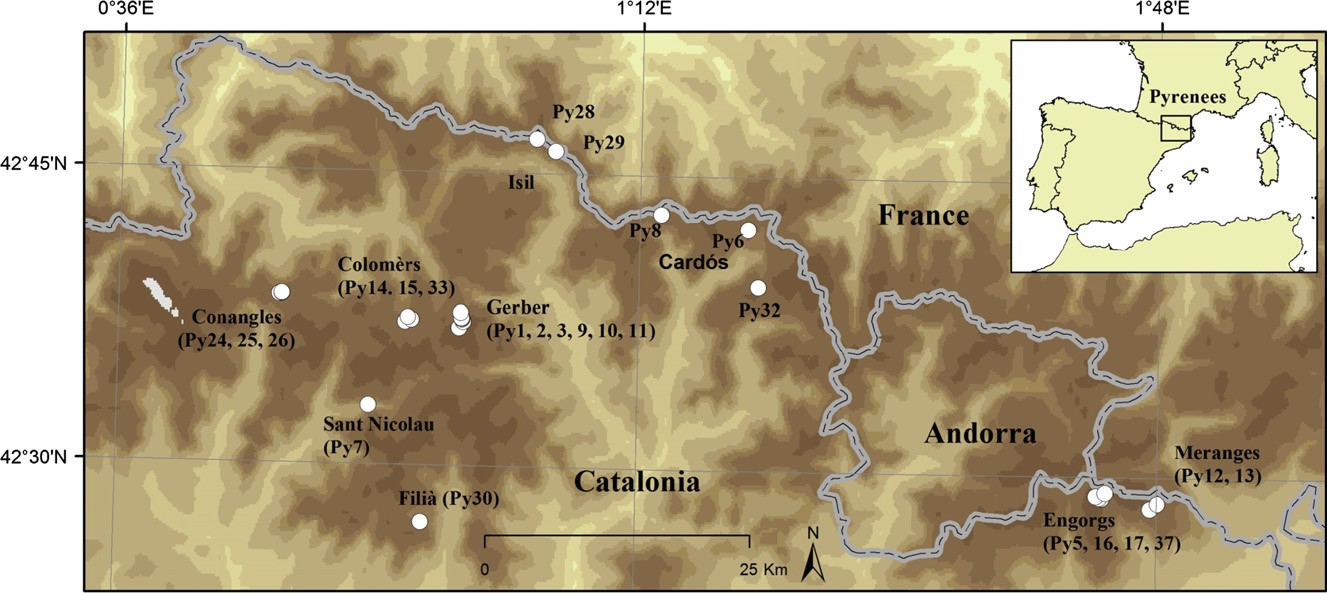 Fig. 1 Distribution  of  sampling  sites  along  the  eastern  (Catalan)  Pyrenees.  White  circles  represent  each  of  the  25  water  bodies sampled; names indicate the different catchments. See Table 1 for the basic lake characteristics.We failed to amplify sequences from six water bodies due to low template DNA quality and the sequences could not be obtained due to unavailability of other samples at the time of analysis. The resulting 127 sequences of 528 nt length were aligned with 417 sequences of other available D. longispina populations from the known species distribution range (Table S2, Supporting Information) using  the  CLUSTALW  algorithm in MEGA 5 (Tamura et al. 2011).Nine microsatellite loci were amplified in a single mul- tiplex PCR in 10 lL volume consisting of 5 lL HotStar Taq DNA polymerase buffer (Qiagen, Hilder, Germany),0.4 lM  of each primer for locus SwiD15, 0.3 lM  for loci SwiD1, SwiD2, SwiD12, SwiD14, Dpu6 and Dgm109,0.2 lM for loci SwiD10 and Dp196NB and 0.05 lM for Dp281NB (Brede et al. 2006).  Cycling  conditions  were 15 min at 95 °C followed by 30 cycles of 30 s at 94 °C, 90 s at 54 °C and 60 s at 72 °C and a final elongation step at 60 °C for 30 min. Polymorphism was assessed on an ABI PRISM 3130 capillary DNA sequencer, using an internal Liz Gene-scan size standard (Applied Biosys- tems). All primer pairs amplified unambiguous PCR products between 69 and 266 nucleotides long. Tests of data quality were performed using MICRO-CHECKER (Van Oosterhout et al. 2004), and all markers passed the qual- ity test with absence of null alleles at all loci.Genetic variation of mitochondrial and nuclear markers and demography inferencesHaplotype and nucleotide diversity levels per lake for mtDNA were calculated using DNASP 5.0 (Rozas et al. 2003). We performed a network analysis to estimate gene genealogies using HAPLOVIEWER, which turns  trees built from traditional phylogenetic methods into haplo- type genealogies (Salzburger et al. 2011). We estimated the phylogeny using a maximum-likelihood method with RaxML Blackbox (Stamatakis 2006), with gamma model of rate heterogeneity (GTR + G) and no invariant sites as suggested by the model. Input data were 12S sequences from each individual, subsequently collapsed into haplotypes. Sequences with ambiguous bases were not included in the analysis. The  best tree (using the log-likelihood criterion) was selected for network construction using HAPLOVIEWER.For microsatellite loci, population genetic parameters such as deviations from Hardy–Weinberg and linkage equilibria, inbreeding coefficients and the number of private alleles were calculated using programs GENEPOP4.2 (Raymond & Rousset 1995) and GENALEX  6.5 (Peakall& Smouse 2006). Estimation of clonal diversity and genetic differentiation was based on several population genetic parameters, such as the number and relative abundances  of  distinct  multilocus  genotypes  (MLG),Simpson’s diversity index and a standardized measure of allelic richness  to  a  constant  sample  size  (Szpiech et al. 2008). We took the minimum number of individu- als analysed in a population as the sample size for all populations (29), to standardize the richness measure.For mtDNA, we tested the hypothesis of a population expansion event by calculating Tajima’s D (Tajima 1989) with 10 000 permutations in ARLEQUIN 3.5 (Excoffier & Lischer 2010). Negative values in neutrally evolving genes suggest deviations from mutation–drift equilib- rium due to population expansion events. Next, we calculated the mismatch distribution among Pyrenean haplotypes (Rogers & Harpending 1992), under the spatial expansion model. The sudden expansion model was not considered for our data set because it is less likely to represent the real situation than a spatial expansion model, given the spatially structured nature of lake populations and the gradual deglaciation of the Pyrenees from SE to NW. The mismatch distribution characterizes the expected number of pairwise differ- ences among sequences given a certain model of popu- lation change. ARLEQUIN 3.5 thus simulates, given the data, the expected pattern under a spatial expansion model and estimates whether or not the actual data sig- nificantly differ from the simulated distributions. This analysis gives the demographic parameter tau, which was used to estimate the timing of the clade expansion (t), using the equation s = 2mTlt, with mT being the number of nucleotides (528) and l the mutation rate of the 12S gene per generation. For high mountain ultraoli- gotrophic lake Daphnia pulicaria, one generation per year has been described (Ventura & Catalan 2005), although in north temperate lakes other authors have  inferred five generations per year (Costanzo & Taylor 2010). In order to confirm the number of generations per year in our study species, we sampled one of the studied lakes (Lake Llarg; Fig. S2, Supporting Information) with a relatively higher nutrient content (thus being at the upper range within our study sites) during two consec- utive ice-free seasons (2010–2011). The lake was sampled at monthly intervals at  the  deepest  point  of the lake by vertical hauls, and lake Daphnia were counted and measured following standard procedures (Ventura & Catalan 2005) in order to obtain an estimate of the number of generations.The experimental quantification of mtDNA mutation rate of Daphnia has recently been quantified to be among the highest in eukaryotes [ranging from 14% to 17% per million (M) generations; Xu et al. 2012]. This mutation rate is similar to those of other invertebrates such as Caenorhabditis elegans (16% M generations; Denver et al. 2000), but substantially higher than those estimated for the mitochondrial gene cytochrome c oxi- dase subunit I (COI), and used in many studies (2.3%M generations; Brower 1994) or those used for north temperate Daphnia (6.6% M generations; Costanzo & Taylor 2010). 12S could be assumed to be at the lower end of the mutation rates found in mtDNA. This is justified by the comparison with COI, for which a direct comparison of its variation with the 12S rRNA gene in Daphnia reveals that at shallow levels of genetic diver- gence, the 12S gene is ~1.7 times less variable than COI (J. Mergeay, unpublished). In Daphnia living in environ- ments with high UV stress, mutation rates have been found to be ~2.9 times higher than normal (Hebert et al. 2002). All Daphnia in the study lakes and ponds are melanized, supporting that assumption that the UV stress is high at these high-altitude habitats (Laurion et al. 2000). Since the date of melting of the upper glaciers of the Pyrenees (where the high mountain lakes are located) is known (ranged between 15 000 and 10 000 years ago; Delmas et al. 2008), we used this advantage of our study system to test which mutation rate was needed to explain the measured diversification rates, assuming that muta- tions occurred in situ (see below). Therefore, we simu- lated different colonization times based on the timing of clade expansion for a range of mutation rates from 1.5% to 24% per million generations and different number of generations (from 1 to 5).We estimated the  number  of  independent  coloniza- tion or dispersal events at three spatial scales (based on the sharing of observed haplotypes or the most parsi- monious ancestral ones deduced from the haplotype network). This was done at the regional level (Pyrenees vs. rest of the species range), at the catchment level within the Pyrenees and at the water body level within a catchment by performing analysis of molecular vari- ance (AMOVA) at these three levels using ARLEQUIN 3.5, separately for mtDNA and nDNA  data.  For  mtDNA, we used the Kimura 2-parameter distance among haplotypes to infer genetic differentiation (FST).Disentangling the drivers of population genetic differentiationTo examine genetic patterns caused by spatial structure that would reflect of isolation by distance, we per- formed a redundancy analysis (RDA) using distance- based Moran eigenvector maps (MEM) as independent variables and the nuclear genetic data as dependent variables (Borcard et al. 2004; Dray et al. 2006). This approach is much more powerful to detect spatial struc- ture and the scale of it than more commonly used tests such as Mantel tests between pairwise geographical and genetic distances (Legendre & Fortin 2010). We calcu- lated Nei’s genetic distance determined at nine micro- satellite loci in GENALEX between all  populations,  and this  distance  matrix  was  used  to  calculate  principalcoordinates (PCo) of the genetic data in the R package Vegan (Oksanen et al. 2010). This approach is preferable to using the allelic frequencies directly as dependent variables, because of the intrinsic dependency of alleles within a locus, but not among loci. The MEM were constructed using the spatial coordinates of each sampled lake or pond. In addition, three evenly spaced dummy points were added between the lake PY32 and the pond PY5 because of a relatively large unsampled area between them. Adding a small number of dummy samples can help to construct better spatial models when sampling designs are irregular (Borcard & Legendre 2002). The MEM were calculated by determining the min- imum-spanning Euclidean distances among all sampling sites and by truncating distances larger than the largest minimum-spanning distance to four times this distance (Borcard et al. 2011). This truncated matrix was then sub- jected to a PCo analysis, which yielded five positive axes (MEM variables). They are ordered to represent a gradi- ent from large-scale spatial structure (approximately among catchments and between regions) to small-scale structure (approximately within catchments). From such data, the relative importance of small and large spatial scales in the genetic data can be determined during a for- ward selection procedure in RDA (Borcard et al. 2004), by estimating which variables contribute most to the overall explained variance. Adjusted R2 values were cal- culated to account for random correlations when the number of explanatory variables is large compared to the number of dependent variables. During the forward selection procedure, we used Blanchet’s procedure to avoid the problem of inflation of the overall type I error and to reduce the risk to incorporate too many variables in the model (Blanchet et al. 2008).In addition, we determined the contribution of envi- ronmental structure to the genetic variation in a similar way to verify to what extent there was isolation by environment. We used a subset of the measured envi- ronmental variables, selected by a principal components analysis of all measured environmental variables. Whenever correlated variables clearly overlapped in the analysis (e.g. Mg-Ca conductivity, lake area and lake depth), a single variable was retained. Hence, 12 vari- ables were kept in the full environmental model: the presence of three predators (Gammarus, Cyclops and fish), lake size (log-transformed), pH, TP, TN, DIC, DOC, Na, K and conductivity. To disentangle  the contributions of space and environment, we partitioned the genetic variance into purely environmental (E) and spatial (S) components, following the procedure explained in Peres-Neto and Legendre (2010). We first tested whether the overall model of each matrix (S orE) was significant. If so, we used forward selection of variables to produce a more parsimonious model. Onlysignificant variables (P < 0.05) were retained in further analyses and for variance partitioning. RDA and variance partitioning were performed according to the R package Vegan. We estimated the proportions of spatially structured genetic variation (S), environmen- tally structured variation (E), overall structure (S + E), exclusively spatial (S|E) and environmental (E|S) components and their overlap (shared spatial and environmental variance).Isolation by distance is typically interpreted as the result of additive effects of continuous gene flow, but can also result from serial founder effects (Orsini et al. 2013a). Such priority effects along a linear path of colo- nization have been observed in a number of organisms (Ramachandran et al. 2005; e.g. Clegg et al. 2002; Duvernell et al. 2008), but typically on large spatial scales. In the Pyrenees, we hypothesized that a decrease in genetic diversity following the retreat of the Late Pleistocene glaciers (~10 000–15 000 years ago)  from ESE to WNW (a  surrogate of the age gradient of the lakes) would be in agreement with expectations under a scenario of serial founder effects and thus reflect a case of isolation by colonization. To test for  such relation- ship, we performed a linear multiple regression analysis between nuclear gene diversity (He) as dependent variable and longitude and latitude as independent variables in the R package Vegan. We performed a regression analysis with sequential forward variable selection. Lake size is expected to affect gene diversity, as it is a proxy for population size, which in turn affects the equilibrium gene diversity. We therefore included lake size (log-transformed) as a covariable when regressing the geographical variables against He, to esti- mate the contribution of geography to genetic diversity irrespective of lake size.ResultsGenetic diversityThe alignment of 127 Pyrenean sequences of mtDNA contained 64 variable nucleotides of a total of 531. In total, we found 61 haplotypes in the  Pyrenean  lakes and ponds, all belonging to Daphnia longispina. No other Daphnia species or cryptic lineages were found in the sampled lakes. The remaining 417 sequences, mostly European but including also samples from Siberia, the Middle East and Africa, had 97 variable nucleotides, with 118 haplotypes. The average nucleotide diversity from the Pyrenees (Pi) was 0.0099, very similar to those from the Old World (Pi = 0.01062; Appendix S1, Sup- porting Information).With regard to the variation in nuclear DNA, we recorded a total of 132 alleles at nine microsatellite loci,yielding an average of 14.7 alleles per locus overall (min: 5 at Dp196NB; max: 24 at Dgm109). At the popu- lation level, the average number of alleles per locus was much lower, from 2.3 in Py26 to 6.9 in Py8 (see Table S3 and Appendix S1, Supporting Information for detailed results).Timing of colonization and expansionThe network analysis of the 12S mtDNA (Fig. 2a) shows that no single haplotype was shared between the Pyre- nees and populations analysed elsewhere, although sev- eral European or African haplotypes differed only by a single point mutation from Pyrenean haplotypes. More- over, the haplotype variation indicates that almost all sequences from the Pyrenees likely had a single local ancestor (Fig. 2a). The exception were two related sequences from Py12 for which most closely related haplotypes were found in the Carpathians (Tatra Moun- tains, ~1500 km away) and Russia (2900–5500 km). In reverse, we found non-Pyrenean haplotypes that have the most parsimonious ancestor from within the Pyre-nees. These include temporary ponds in southern Spain (Zahillo, Sopeto'n and Taraje; all in Don~ana National Park  at  ~800 km),  lakes  and  ponds  in  Switzerland(Arosa, 760 km and St-Bernard, ~560 km), a reservoir in Czechia (Vranov, ~1300 km) and lakes in Slovakia (Dankovo, ~1500 km) and Russia (Glubokoje, ~2900 km and Chany Lake basin, ~5500 km).Tajima’s D yielded a significantly negative value of-1.81 (Table 1), suggesting a deviation from mutation– drift  equilibrium  indicative  of  a  historical  popula- tion expansion event. The mismatch distribution was unimodal, evidencing an expansion from a single ances- tral source (Fig. S1, Supporting Information), showing an excellent fit of the observed data to the spatial expansion model. Parameters of the mismatch distribu- tion and the estimated time of divergence are given for all samples, and for the eastern and western halves of the sampling area, in Table 1.The seasonal study in Py17 showed that most of the individuals of D. longispina spend the ice-cover period as resting stages, whereas the number  of  generations per year did not exceed three (one sexual generation associated with the production of the ephippia, and one or two asexual generations) in the two studied consecu- tive years (Fig. S2, Supporting Information). The simula- tion of the different colonization times as a function of mutation rate at various generations per year revealed that only at mutation rates higher than 8% per million generations the results fit the known postglacial ice-melting period (Fig. 3) and a scenario of a single founding event for most Pyrenean haplotypes (as indi- cated by the haplotype network). Assuming that threegenerations per year are typical for the studied lakes, a mutation rate of 14% per million generations (the mini- mum mutation rate measured by Xu et al. 2012) yields an estimated time since divergence (and hence of colo- nization of the eastern Pyrenees) of 8000 years ago (4000–15 000 years ago), and the difference of coloniza- tion time between the eastern and western areas was 3400 years ago (Table 1).Dispersal within the Pyrenees inferred from mtDNAThe haplotype network revealed a high degree of endemicity of Pyrenean haplotypes and haplotype groups, and very remarkable patterns of genetic iso- lation despite  direct  connectivity  of  some  habitats (Fig. S3, Supporting Information). Only six haplotypes were  shared  between  two  or  more  sampled  water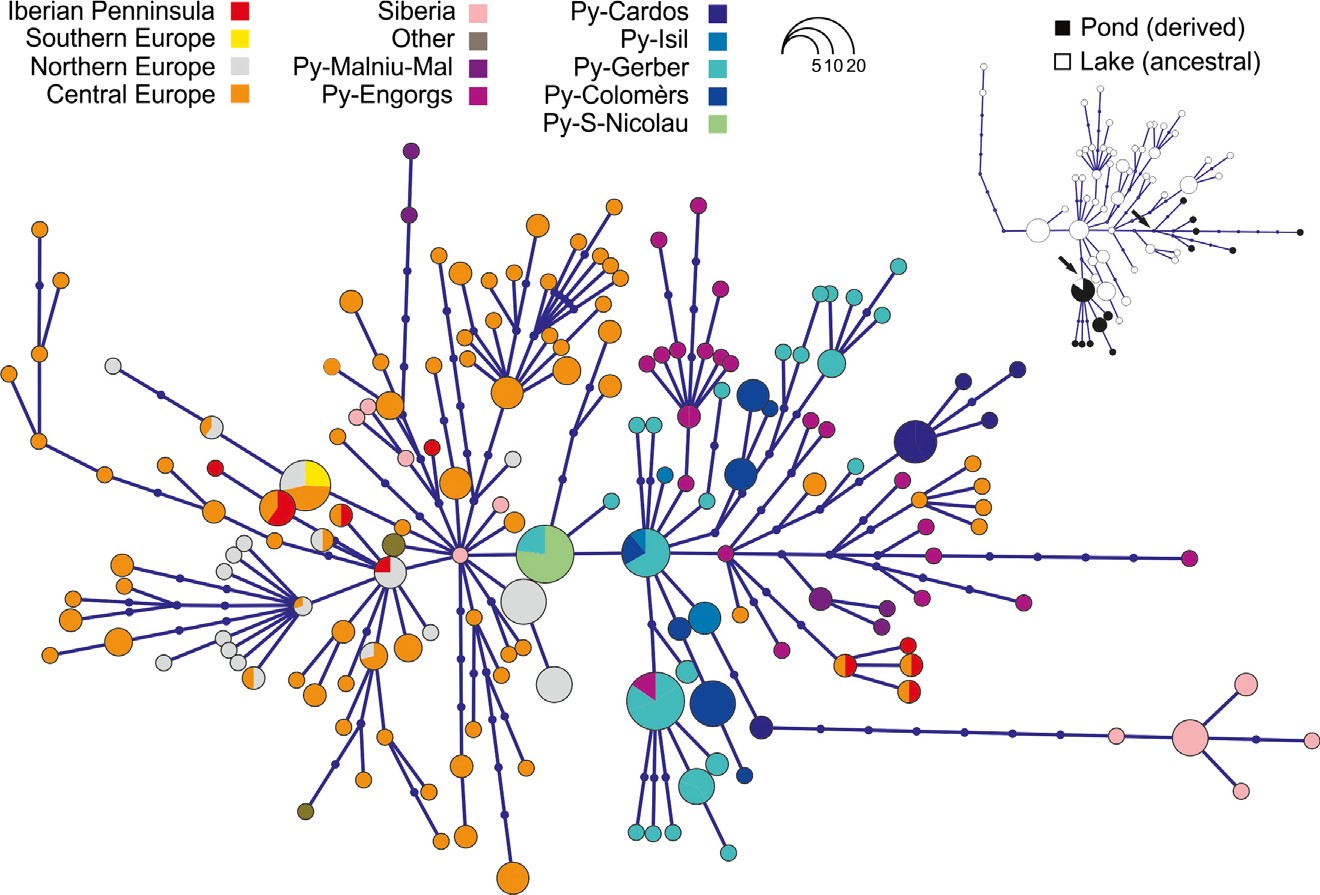 Fig. 2 Network of haplotypes of the mitochondrial gene for 12S rRNA. Each circle represents a unique haplotype, and its size is pro- portional to the number of individuals sharing that specific haplotype. Each branch with more than one mutational step is labelled.Pyrenean catchments are indicated by different colours, as well as haplotypes from the rest of the species’ range. The small insertis a simplified network showing whether the haplotype was found in a lake (white circle) or a pond (black circle) or both (mixed); related haplotypes from the same water body or catchment were collapsed into an ancestral haplotype. Shifts from lake to pond or vice versa have occurred at least two times in the Pyrenees (black arrows).Table 1 Estimated parameters of the mismatch distribution (spatial model for the Pyrenees, demographic expansion model for the individual clades). The mutation rate is set at 11% per million generations, and the number of generations per year is set at 2. CI, confidence interval at the 95% level250200150100500Fig. 3 Modelling of Daphnia longispina colonization time as a function of differ- ent mutation rates and number of gener- ations per year given the observed diversity in haplotypes. Each line repre- sents the colonization time calculated for 1–5 generations per year (numbers in the graph); three generations per year are highlighted by a solid line. Grey area marks the period when upper glaciers melted within this area of the Pyrenees (Delmas et al. 2008); lines above this area are thus erroneous estimates. Vertical dotted lines indicate the Brower number (Brower 1994) and the experimentally measured  Daphnia  mutation   rate   (Xu et al. 2012).  The small panel is a closer view to the period when the ice melt started in the Pyrenees.0	2	4	6	8	10	12	14	16	18	20	22	24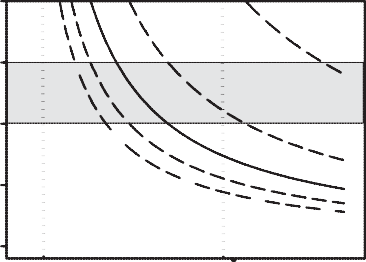 Mutation rate (% M generations)bodies. In three cases, these were shared between interconnected waters, whereas on the remaining eight occasions these were shared among nonconnected waters (three within catchments, five among different catchments; see Appendix S1, Supporting  Information for more details).  We found only  sparse evidence for multiple colonization/dispersal events per  catchment or per lake. The average number of independent colo- nization/dispersal  events  at  the  catchment  level  wasestimated  at  1.71  (Gerber:  2;  Colom'ers:  2;  Cardo's:  2;Engorgs: 2; Meranges: 2; Isil: 1; Sant Nicolau: 1). At the pond or lake level, this trend was further  confirmed, with an average of only 1.1 independent ancestral haplotypes per water body (Table S1, Supporting Infor- mation).Spatial vs. environmental structureThe patterns of nuclear genetic variation revealed  by PCo (Fig. 4B) showed a clear separation into two main geographical groups: the most eastern lakes (Meranges, Engorgs and Cardo's) from the rest. Moreover, popula- tions were generally clustered according to their catch- ment. Ponds and lakes from the same catchment weregrouped together, not showing genetic segregation according to habitat type, indicative of independent habitat shifts through local adaptation instead of lineage sorting.The analysis of molecular variance (AMOVA) revealed a strong genetic structure among catchments, with nearly 30% of the total genetic variation explained by catchment for the microsatellite loci and 21% for the mitochondrial DNA, compared to 10% and 46%, respec-tively, among populations within catchments; all values were highly significant (P < 0.0001; Table 2). When this analysis was repeated with populations grouped according to habitat type  (lake  vs.  pond),  only  2.15% (P = 0.134) of the diversity was explained by this grouping, compared to 35.6% explained by among-pop- ulation variation within lake/pond groups.In the redundancy analyses (Table 3), four of five spatial MEM variables were selected in the spatial model (S), explaining 67.1% (adjusted  R2)  of  the genetic variation, and only the intermediate MEM3 was not retained. After taking covariation with envi- ronmental variables into account, purely spatial varia- tion (S|E)  still  explained  47.2%  of  the  genetic variance. Similar to the AMOVA results, small-scale spa- tial variation (MEM4-5) explained a smaller propor- tion of the genetic structure than large-scale spatial variation (MEM1-2). In  the  environmental  RDA matrix, only Gammarus and lake area were retained after forward selection, explaining 20.1% of the genetic structure. When space was included as a co- variable matrix (E|S), no residual variation was explained. Combined (S + E), the forward selected spatial and environmental  variables  explained  70.1% of the genetic structure. The spatially structured envi- ronmental variance (shared) amounted to 22.9%, lar- gely reflecting the fact that Gammarus only occurs in certain eastern lakes.In a sequential multiple regression analysis, longitude conditionally explained 60.7% (adjusted R2) of the varia- tion in gene diversity (P = 0.002), lake size explained 5.0% of the remaining variation (P = 0.014) and latitude did  not  have  any  significant  additional  explanatory(a)AreaPy11Depth maxPy8FishPy7CyclopsPy30ConductivityCaAlcalinity MgFig. 4 Genetic similarity of Daphnia populations and environmental variation of their habitats. (a) A visual representa- tion of the first two PCA axes summariz- ing environmental variables and the position of each water body relative to these   variables.   Ponds   are   shown   assquares, and lakes as circles. (b) PositionPy14	Py15pHof each population characterized by thePy6Py33 Py10Py13KPy12Py9Py29NaPy17Py37DICGammarusfirst  two  axes  of  a  PCo  on  the  geneticstructure based on the nine microsatellite loci.Py32 Py24-26Py16Py28AltitudePy5TN	TPPy1-3DOC–1.0	1.0PCA1 (0.287)(b)Py26 Py25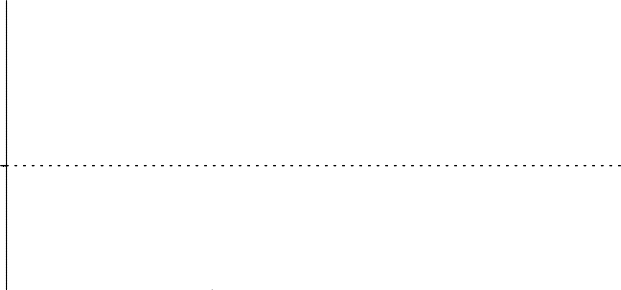 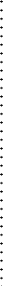 Py7Py30Py16Py5Gerber Colomèrs Filià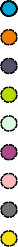 IsilPy11 Py24Py33 Py15Py10Py14Py17 Py12  Py37Py6Py8Py32Llebreta Engorgs MerangesPy1 Py9Py3 Py2Py29Py28Py13Conangles Cardos–1.0	2.0PCoA1 (0.631)Table 2  Results of the analysis of molecular variance (AMOVA), partitioning the overall genetic variation at nuclear (microsatellites) and mitochondrial DNA (12S) within and among different catchmentspower (P = 0.552). When accounting for lake size as a covariable, longitude uniquely explained 53.4 % of the variation in gene diversity (P = 0.002). Lake size alonemarginally explained 7.8% of gene diversity (P = 0.048). A correlation analysis showed that genetic diversity strongly   decreased   from   east   to   west   (Pearson’sTable 3 Results of the redundancy analysis (RDA) to test for isolation by environment and isolation by distance and  for their unique contributions (partial RDA) to the overall genetic structure. Each model first shows the overall model perfor- mance (global model) and next the sum of the performance of the forward selected variables (FS total) and the contribution of each selected variable to the model when significant. S, spatial variables; E, environmental variables. S + E summarizes contri- bution of all variables, which can be split to the unique contri- bution of space (S|E), the unique contribution of environmental variables (E|S), explained variance that cannot be attributed uniquely to S or E (shared). The variance not explained by variables included in the model (complement to S + E) is indicated as unexplainedHabitat shiftsBased on the haplotype network (Fig. 2b), we can iden- tify at least two independent habitat shifts from lake to pond in the Pyrenees. They correspond to the two catchments where both lakes and ponds were sampled (Fig. 2b): Py17 (lake) to Py5 (pond), Py9 and Py15 (lakes) to Py1, Py2 and Py3 (ponds). In addition, a dispersal event from pond to lake occurred from Py1-Py3 to  Py17.  An  additional  shift  also  occurred  from  Py17(lake) to Zahillo, Sopeto'n and Taraje in southern Spain(ponds in the Don~ana National Park). Further circum- stantial evidence for independent habitat shifts from lakes to ponds is apparent from Fig. 4. Ecological differ-RDA model	R2	R2SMEM, Moran eigenvector maps.0.60.40.20.0Pences among spatially close lakes and ponds are typi-cally large (Fig. 4b), whereas genetic distances  among the same lake–pond pairs are typically small (Fig. 4b).DiscussionGenetic diversityThe mitochondrial DNA diversity found in Daphnia longispina from 19 water bodies of the Catalan Pyrenees (2700 km2) is remarkably high, comparable to the diver- sity found so far in the rest of the studied species’ range. The nucleotide diversity in our samples was similar to that found in other parts of Europe and Sibe- ria  (Petrusek  et al.  2008;  Giessler  &  Englbrecht  2009;Thielsch et al. 2009; Hamrov'a et al. 2012; Zuykova et al.2013), and the haplotype diversity in our samples (61 haplotypes of 127 sequences from 19 Pyrenean  lakes and ponds) was also of the same order of magnitude as the 118 haplotypes from the 417 sequences  from  the Old World (Fig. 2a). Moreover, nearly all Pyrenean haplotypes likely originated from a single ancestral hap- lotype and were genetically distinct from most other European haplotypes, except for some lineages appar- ently derived from the Pyrenean clade. This indicates that the diversification that happened within the Pyre- nees is relatively old, likely going back to the early stages of the formation of these lakes (see below). Our results also agree with recent findings of notable differ- entiation of D. longispina in Eastern European mountainlakes (Hamrov'a et al. 2012).0.8	1.0	1.2	1.4	1.6	1.8Longitude (decimal degrees)Fig. 5 Plot of eastern Pyrenean Daphnia longispina nuclear gene diversity (He) vs. lake or pond longitude. Pearson’s correlation coefficient is given in the figure.r = 0.802, P < 0001), as expected under a model of sequential colonization and persistent founder effects (Fig. 5).Colonization history and mutation ratesColonization of the glacial lakes may have occurred directly from external sources to the eastern side of the studied area after the start of the deglaciation of the Pyrenean cirque lakes (ranging  between  15 000  and 10 000 years ago; Delmas et al. 2008), with subsequent dispersal of Daphnia among the newly available glaciallakes. Alternatively, the colonization  might have been from populations with longer history of regional presence in the Pyrenees at altitudes that had remained unglaciated throughout the Late Pleistocene (Gonzalez- Samperiz et al. 2006). However, if the diversification had occurred earlier but at lower elevations, with grad- ual colonization of ponds and lakes higher up the slopes, we would not expect such extreme levels of haplotype endemicity combined with high diversity. It is thus more likely that colonization started only after deglaciation of the upper glacial cirques. Unlike in the Alps,  all  lowland  glacial  lakes  of  the  Pyrenees  werelikely filled with sediment at least ~10 000 years ago (Pall'as  et al.  2006),  which  likely  favoured  the  subse-quent dispersal of zooplankton mainly through the upper glacial areas.Establishing a timing of Pyrenean colonization based on the timing of clade expansion requires a reliable esti- mate of the number of generations per year and of a population mutation rate. The results of the phenologyof D. longispina coincide closely with those of the same species from the Tatra Mountains (Hamrov'a et al. 2011)and from other observations in the Pyrenees (M. Ven- tura, personal observation) in that this species has one sexual (resulting in dormant eggs) and one or two asex- ual generations per year (taking place in the plankton). This species spends the ice-covered period as dormant eggs (encased in ephippia), unlike the other typical Daphnia species of the Pyrenees,  Daphnia  pulicaria, which stays in the plankton (Ventura & Catalan 2005). Spending the ice-covered period as dormant eggs implies that each ice-free season the population may be inoculated through hatching of a large number of eggs, resulting in a higher potential for genotype coexis- tence. On the contrary, in those species or popula- tions overwintering in plankton, it is more likely that clonal selection combined with asexual reproduction results    in    a    lower    genetic    diversity    over    theyears   (Hamrov'a   et al.    2011).   The   observed   highlevels of genetic diversity  at  nuclear  microsatellite DNA  loci  match  those  observed  in  the  same  speciesin  other  studies  (Thielsch  et al.  2009;  Hamrov'a  et al.2011) and are likely a result of  overwintering  as dormant eggs and the low number of generations per year.All Daphnia in the study lakes and ponds are melan- ized, supporting the assumption that the UV stress is high at these high-altitude habitats (Laurion et al. 2000). Therefore, we expected that the estimated minimal mutation rate would be similar to the one inferred from other UV-stressed Daphnia populations (Hebert et al. 2002). Given that we have insufficient  knowledge  on the actual mutation rate of mtDNA in these UV-stressed systems, but that we have knowledge of the number ofgenerations per year and the maximum age of the lakes, we estimated the mutation rates needed to have a colo- nization of the lakes later than 15 000 years ago (Fig. 3). The figure shows that, for two to three generations per year, there should have been a mutation rate at least higher than 8–12% per million generations. This value is notably higher than previously used for different types of invertebrates including other Daphnia (Brower 1994; Costanzo & Taylor 2010), but is close to those experimentally determined for Daphnia pulex (Xu et al. 2012). Overall, this adds to the evidence that the use of universal molecular clocks and universal mutation rates over wide ranges of organisms or conditions is not war- ranted (Lynch 2010).Mechanism explaining the genetic differentiation among populationsOur analyses demonstrate a very strong effect of spatial structure on the genetic data, both at small and at large spatial scales, resulting in a pattern of isolation by distance. After taking environmental covariation into account, the spatial model still explained nearly 50% of the total genetic structure in our nuclear genetic data; the contribution of environmental variation to the genetic data was, on  the  other  hand,  negligible (Table 3). The main environmental variable contributing to the model was the presence of Gammarus, which was strongly spatially structured: only eastern lakes and ponds host this predator. We thus found no support for isolation by environment and thus for lineage sorting. The very strong spatial structure, even across contrast- ing environments, indicates that priority effects are long lasting. Given the age of studied habitats, it seems likely that mechanisms further stabilizing initial priority effects played a role, such as local adaptation and build-up of dormant egg bank suggested by the monop- olization hypothesis (De Meester et al. 2002). Combined with the  evidence at  the mtDNA  of a single  founder event for the eastern Pyrenees, a subsequent serial foun- der effect in a westward direction and an absence of observed gene flow among water bodies (as indicated by the overall paucity of haplotype sharing among lakes and ponds, even within catchments), this strongly suggests that new habitats are typically colonized from the closest neighbouring ones, after which the popula- tion may adapt to the local environmental conditions. Therefore, the genetic structure of studied populations strongly suggests that the pattern of isolation by distance is the result of a mechanism of isolation by colo- nization combined with a serial colonization (Orsini et al. 2013a), rather than of isolation-by-dispersal limitation.Earlier  studies  have  shown  the  persistent  nature  of some  founder  effects  (Boileau  et al.  1992;  Orsini  et al.2013b). In our study, we can provide an assessment of their scale. We presume the stepwise colonization of catchments within the Pyrenees by D. longispina started~8000 years ago, shortly after deglaciation of the Pyrenees, in a westerly direction, starting from the southernmost parts of the Pyrenees  and  closest  to the climate-buffering influence of the Mediterranean Sea. We thus provide a clear example of priority effects lasting in time (>8000 years old) and occurring at a regional scale (<90 km, the spatial extent of our study) and provide empirical evidence for the strength of the dispersal–geneflow paradox in zooplankton.Long-distance dispersalDispersal is a crucial process for high mountain lake zooplankters, but the previous section indicates that it is most relevant for the colonization phase of water bodies. We found some evidence for dispersal among catchments within the Pyrenees probably representing true gene flow instead of colonization (e.g. a  haplo- type of Py10 rooted in haplotypes endemic to the Engorgs catchment and a haplotype from the Gerber catchment that dispersed to the Engorgs  catchment; Fig. S3, Supporting Information), but these are rela- tively rare events. In addition, we found evidence of multiple ‘ancient’ dispersal events in D. longispina over thousands of kilometres (which may have occurred in a  stepping  stone  pattern),  ending  up  to  almost 5000 km. This contrasts with the much more limited inferred dispersal distances of Ishida  and  Taylor (2007)  on  this  species  (called  European  Daphnia  roseas.l. in their study).AcknowledgementsEconomic support to MV was partially provided by the Spanish Government projects Fundalzoo (CGL2010-14841), Invasivefish (427/2011), the Biodiversity Conservation Plan from ENDESA S. A. (PN 6900014499) and the Grant EST001267from CSIC to stay at KU Leuven. LDM acknowledges KU Leuven Excellence Center financing PF/2010/07. AP and EH acknowledge the Czech Science Foundation (project no. P506/ 10/P167) for financial support. Eric Taylor and an anonymous reviewer are acknowledged for their constructive and positive suggestions.ReferencesAguilera X, Mergeay J, Wollebrants A, Declerck S, De Meester L (2007) Asexuality and polyploidy in Daphnia from the trop- ical Andes. Limnology and Oceanography, 52, 2079–2088.Barrett  RDH,  Schluter  D  (2008)  Adaptation  from  standing genetic variation. Trends in Ecology & Evolution, 23, 38–44.Blanchet FG, Legendre P, Borcard D (2008) Forward selection of explanatory variables. Ecology, 89, 2623–2632.Boileau MG, Hebert PDN, Schwartz SS (1992) Nonequilibrium gene-frequency divergence – persistent founder effects in natural-populations. Journal of Evolutionary Biology, 5, 25–39.Borcard D, Legendre P (2002) All-scale spatial analysis of eco- logical data by means of principal coordinates of neighbour matrices. Ecological Modelling, 153, 51–68.Borcard D, Legendre P, Avois-Jacquet C,  Tuomisto H (2004) Dissecting the spatial structure of ecological data at multiple scales. Ecology, 85, 1826–1832.Borcard D, Legendre P, Gillet F (2011) Numerical Ecology withR.  Springer,  New  York,  New  York,  Dordrecht,  London, Heidelberg.Brede N, Thielsch A, Sandrock C et al. (2006) Microsatellite markers for European Daphnia. Molecular Ecology Notes, 6, 536–539.Brower AVZ (1994) Rapid morphological radiation and conver- gence among races of the butterfly Heliconius erato inferred from patterns of mitochondrial DNA evolution. Proceedings of the National Academy of Sciences, USA, 91, 6491–6495.Catalan J, Camarero L, Felip M et al. (2006) High mountain lakes: extreme habitats and witnesses of environmental changes. Limnetica, 25, 551–584.Catalan J, Curtis CJ, Kernan M (2009) Remote European moun- tain lake ecosystems: regionalisation and ecological status. Freshwater Biology, 54, 2419–2432.Clegg SM, Degnan SM, Kikkawa J, Moritz C, Estoup A, Owens IPF (2002) Genetic consequences of sequential founder events by an island-colonizing bird. Proceedings of the National Acad- emy of Sciences, USA, 99, 8127–8132.Costanzo KS, Taylor DJ (2010) Rapid ecological isolation and intermediate genetic divergence in lacustrine cyclic partheno- gens. BMC Evolutionary Biology, 10, 166.De Meester L (1996) Local genetic differentiation and adapta- tion in freshwater zooplankton populations: patterns and processes. Ecoscience, 3, 385–399.De Meester L, Gomez A, Okamura B, Schwenk K (2002) The monopolization hypothesis and the dispersal-gene flow para- dox in aquatic organisms. Acta Oecologica-International Journal of Ecology, 23, 121–135.Delmas M, Gunnell Y, Braucher R, Calvet M, Bourles D (2008) Exposure age chronology of the last glaciation in the eastern Pyrenees. Quaternary Research, 69, 231–241.Denver DR, Morris K, Lynch M, Vassilieva LL, Thomas WK (2000) High direct estimate of the mutation rate in the mitochondrial genome of Caenorhabditis elegans. Science, 289, 2342–2344.Dray S, Legendre P, Peres-Neto PR (2006) Spatial modelling: a comprehensive framework for principal coordinate analysis of neighbour matrices (PCNM). Ecological Modelling, 196, 483–493.Duvernell DD, Lindmeier JB, Faust KE, Whitehead A (2008) Rel- ative influences of historical and contemporary forces shaping the distribution of genetic variation in the Atlantic killifish, Fundulus heteroclitus. Molecular Ecology, 17, 1344–1360.Excoffier L, Lischer HEL (2010) Arlequin suite ver 3.5: a new series of programs to perform population genetics analyses under Linux and Windows. Molecular Ecology Resources, 10, 564–567.Giessler S, Englbrecht CC (2009) Dynamic reticulate evolution in a Daphnia multispecies complex. Journal of Experimental Zoology Part A-Ecological Genetics and Physiology, 311A, 530– 548.Gonzalez-Samperiz P, Valero-Garces BL, Moreno A et al. (2006) Climate variability in the Spanish Pyrenees during the last 30,000 yr revealed by the El Portalet sequence. Quaternary Research, 66, 38–52.Hamrov'a E, Mergeay J, Petrusek A (2011) Strong differences inthe clonal variation of two Daphnia species from mountain lakes affected by overwintering strategy. BMC Evolutionary Biology, 11, 231.Hamrov'a E, Krajicek M, Karanovic T, C� erny' M, Petrusek A(2012) Congruent patterns of lineage diversity in two species complexes of planktonic crustaceans, Daphnia longispina (Cladocera) and Eucyclops serrulatus (Copepoda), in East European mountain lakes. Zoological Journal of the Linnean Society, 166, 754–767.Havel JE, Colbourne JK, Hebert PDN (2000) Reconstructing the history of intercontinental dispersal in Daphnia lumholtzi by use of genetic markers. Limnology and Oceanography, 45, 1414–1419.Hebert PDN, Remigio EA, Colbourne JK, Taylor DJ, Wilson CC (2002) Accelerated molecular evolution in halophilic crusta- ceans. Evolution, 56, 909–926.Hewitt G (2000) The genetic legacy of the Quaternary ice ages.Nature, 405, 907–913.Hey J (1999) The neutralist, the fly and the selectionist. Trends in Ecology & Evolution, 14, 35–38.Ishida S, Taylor DJ (2007) Quaternary diversification in a sex- ual Holarctic zooplankter, Daphnia galeata. Molecular Ecology, 16, 569–582.Laurion I, Ventura M, Catalan J, Psenner R, Summaruga R (2000) Attenuation of ultraviolet radiation in mountain lakes: factors controlling the among- and within-lake variability. Limnology and Oceanography, 45, 1274–1288.Legendre P, Fortin M-J (2010) Comparison of the Mantel test and alternative approaches for detecting complex multivari- ate relationships in the spatial analysis of genetic data. Molecular Ecology Resources, 10, 831–844.Louette G, De Meester L (2004) Rapid colonization of a newly created habitat by cladocerans and the initial build- up of a Daphnia-dominated community. Hydrobiologia, 513, 245–249.Lynch M (1985) Speciation in the Cladocera. Verhandlunger der Internationalen Vereinigung fu€r Theoretische und Angewandte Limnologie, 22, 3116–3123.Lynch M (2010) Evolution of the mutation rate. Trends in Genet- ics, 26, 345–352.Lynch M, Spitze K (1994) Evolutionary genetics of Daphnia. In: Ecological Genetics (ed. Real L), pp. 109–128. Princeton Uni- versity Press, Princeton, New Jersey.Mergeay J, Verschuren D, Meester L (2006) Invasion of an asexual American water flea clone throughout Africa and rapid displacement of a native sibling species. Proceedings of the Royal Society B: Biological Sciences, 273, 2839–2844.Mergeay J, Aguilera X, Declerck S, Petrusek A, Huyse T, De Meester L (2008) The genetic legacy of polyploid Bolivian Daphnia: the tropical Andes as a source for the North and South American D. pulicaira complex. Molecular Ecology, 17, 1789–1800.Nosil P, Egan S, Funk D (2008) Heterogeneous genomic differ- entiation between walking-stick ecotypes: “isolation by adap- tation” and multiple roles for divergent selection. Evolution, 62, 316–336.Oksanen J, Blanchet FG, Kindt R et al. (2010) vegan: commu- nity ecology package. R package version 1.17-3.Orsini L, Swillen I, Vanoverbeke J, Mergeay J, De Meester L (2013a) Drivers of population genetic differentiation in the wild: isolation by dispersal limitation, isolation by adapta- tion and isolation by colonization. Molecular Ecology, 22, 5983–5999.Orsini L, Mergeay J, Vanoverbeke J, De Meester L (2013b) The role of selection in driving landscape genomic structure of the waterflea Daphnia magna. Molecular Ecology, 22, 583–601.Pall'as R, Rod'es A, Braucher R et al. (2006) Late Pleistocene andHolocene glaciation in the Pyrenees: a critical  review  and new evidence from 10Be exposure ages, south-central Pyre- nees. Quaternary Science Reviews, 25, 2937–2963.Peakall R, Smouse PE (2006) GENALEX 6: genetic analysis in Excel. Population genetic software for teaching and research. Molecular Ecology Notes, 6, 288–295.Peres-Neto PR, Legendre P (2010) Estimating and controlling for spatial structure in the study of ecological communities. Global Ecology and Biogeography, 19, 174–184.Petrusek A, C� erny' M, Mergeay J, Schwenk K (2007) Daphnia inthe Tatra Mountain lakes: multiple colonisation and hidden species diversity revealed by molecular markers. Fundamental and Applied Limnology, 169, 279–291.Petrusek A, Hobæk A, Nilssen JP et al. (2008) A taxonomic reappraisal of the European Daphnia longispina complex (Crustacea, Cladocera, Anomopoda). Zoologica Scripta, 37, 507–519.Ramachandran S, Deshpande O, Roseman CC, Rosenberg NA, Feldman MW, Cavalli-Sforza LL (2005) Support from the relationship of genetic and geographic distance in human populations for a serial founder effect originating in Africa. Proceedings of the National Academy of Sciences, USA, 102, 15942–15947.Raymond M, Rousset F (1995) GENEPOP (Version-1.2) – popu- lation genetics software for exact tests and ecumenicism. Journal of Heredity, 86, 248–249.Rogers AR, Harpending H (1992) Population growth makes waves in the distribution of pairwise genetic differences. Molecular Biology and Evolution, 9, 552–569.Rozas J, Sanchez-DelBarrio JC, Messeguer X, Rozas R (2003) DnaSP, DNA polymorphism analyses by the coalescent and other methods. Bioinformatics, 19, 2496–2497.Salzburger W, Ewing GB, von Haeseler A (2011) The perfor- mance  of  phylogenetic  algorithms  in  estimating  haplotype genealogies with migration. Molecular Ecology, 20, 1952–1963. Schwenk K, Sand A, Boersma M et al. (1998) Genetic markers, genealogies  and  biogeographic  patterns  in  the  cladocera.Aquatic Ecology, 32, 37–51.Stamatakis A (2006) RAxML-VI-HPC: maximum likelihood- based phylogenetic analyses with thousands of taxa and mixed models. Bioinformatics, 22, 2688–2690.Szpiech ZA, Jakobsson M, Rosenberg NA (2008) ADZE: a rare- faction approach for counting alleles private to combinations of populations. Bioinformatics, 24, 2498–2504.Tajima F (1989) Statistical method for testing the neutral muta- tion hypothesis by DNA polymorphism. Genetics, 123, 585– 595.Tamura K, Peterson D, Peterson N, Stecher G, Nei M, Kumar S (2011) MEGA5: molecular evolutionary genetics analysis using maximum likelihood, evolutionary distance, and maxi-mum  parsimony  methods.  Molecular  Biology  and  Evolution,28, 2731–2739.Thielsch A, Brede N, Petrusek A, De Meester L, Schwenk K (2009) Contribution of cyclic parthenogenesis and coloniza- tion history to population structure in Daphnia. Molecular Ecology, 18, 1616–1628.Van Oosterhout C, Hutchinson WF, Wills DPM, Shipley P (2004) MICRO-CHECKER: software for identifying and cor- recting genotyping errors in microsatellite data. Molecular Ecology Notes, 4, 535–538.Ventura M, Catalan J (2005) Reproduction as one of  the main causes of temporal variability in the elemental com- position of zooplankton. Limnology and Oceanography, 50, 2043–2056.Ventura M, Camarero L, Buchaca T, Bartumeus F, Living- stone DM, Catalan J (2000) The main features of seasonal variability in the external forcing and dynamics of a deepmountain  lake  (Redo',  Pyrenees).  Journal  of  Limnology,  59,97–108.Wade MJ (2000) Epistasis as a genetic constraint within popu- lations and an accelerant of adaptive divergence among them. In: Epistasis and the Evolutionary Process (eds Wolf JB, Brodie EE, Wade MJ), pp. 213–231. Oxford University Press, Oxford, UK.Wetzel RG (2001) Limnology: Lake and River Ecosystems. Aca- demic Press, San Diego, California.Xu S, Schaack S, Seyfert A, Choi E, Lynch M,  Cristescu  M (2012) High mutation  rates  in  the  mitochondrial  genomes of Daphnia pulex. Molecular Biology and Evolution,  29, 763–769.Zuykova EI, Bochkarev NA, Katokhin AV (2013) Molecular genetic identification and phylogeny of Daphnia species (Crustacea, Cladocera) from water bodies of the Lake Chany basin. Russian Journal of Genetics, 49, 206–213.M.V.  and  J.M.  designed  the  research.  M.V.,  D.B.  andA.M. performed the sampling. M.V., E.H. and J.M. per- formed the genetic analyses. M.V. and J.M. analysed the data. All authors contributed to  writing  and  revising the paper.Data accessibilityNew mtDNA 12S  sequences obtained or used in this study are deposited in GenBank, AN: KF977622– KF977696; KJ024375.Genotypes for microsatellite, as well as a fasta file containing the alignment of the new 12S mtDNA sequences are deposited in the DRYAD databank: doi: 10.5061/dryad.2dh5nLocation and environmental characteristics of studied habitats, descriptive statistics of genetic diversity of microsatellites loci and complementary data analyses and additional results are uploaded as online supple- mentary material.Supporting informationAdditional supporting information may be found in the online version of this article.Table S1 Overview of the sampled water bodies, their mor- phological characteristics, location and connectivity to others in the catchment.Table S2 List of Accession nos from this study and those from the western Palaearctic retrieved from GenBank.Table S3 Descriptive statistics of genetic diversity at nDNA, measured at nine microsatellite loci.Fig. S1 Evidence for a spatially structured demographic expan- sion.Fig. S2 Changes in Daphnia longispina abundance along the ice-free periods of 2010 and 2011 in Lake Llarg (upper panels) and their body size distribution.Fig. S3 Haplotype network for variation at the mitochondrial 12S rDNA gene.Appendix S1 Extended methods  on genetic analysis and extended results on genetic diversity and dispersal inferred from mtDNA.Local and regional founder effects in lake zooplankton persist after thousands of years despite high dispersal potentialM. VENTURA1,2*, A. PETRUSEK3, A. MIRÓ1, E. HAMROVÁ3, D. BUÑAY1, L. DE MEESTER4 AND J. MERGEAY4,5Center for Advanced Studies of Blanes, Spanish Research Council (CEAB-CSIC), Biodiversity and Biogeodynamics Group, Blanes 17300, Girona, Catalonia, SpainInstitut de Recerca de l’Aigua. Universitat de Barcelona. Av. Diagonal 684, 08034 -Barcelona, Catalonia, SpainDepartment of Ecology, Faculty of Science, Charles University in Prague, Viničná 7, CZ-12844 Prague 2, Czech RepublicKU Leuven, University of Leuven, Laboratory of Aquatic Ecology, Evolution and Conservation, Deberiotstraat 32, B-3000 Leuven, BelgiumResearch Institute for Nature and Forest, Gaverstraat 4, B-9500 Geraardsbergen, Belgium Keywords: Founder effects, Daphnia, alpine lakes, Pyrenees, monopolisation hypothesis, dispersal- gene flow paradox* Corresponding author: Marc Ventura, Center for Advanced Studies of Blanes, Spanish Research Council (CEAB-CSIC), Biodiversity and Biogeodynamics Group, Blanes 17300, Girona, Catalonia, Spain; Fax: +34972337806; e-mail: ventura@ceab.csic.esRunning Title: Persistent founder effects in zooplankton Type of Article: Original ArticlesSupporting informationTable S1. Overview of the sampled water bodies, their morphological characteristics, location and connectivity to others in the catchment. The number of external haplotypes is a proxy for the number of independent colonization events for each water body.SW	NA	water from Py25SW	NA	20 m from Py26SW	NA	20 m from Py25NW	1 Separated from Py29 by a small ridge NW         NA		Separated from Py28 by a small ridge SW          NA		c. 6 km from Py33Central	1   c. 5.3 km from Py8NW		1   Water from Py15 and Py14 SE	NA		Water to Py17Table S2. List of accession numbers from this study and those from other parts of D. longispina range retrieved from GeneBank. Sources abbreviations are T96: (Taylor et al. 1996) ; P07: (Petrusek et al. 2007) ;P08: (Petrusek et al. 2008) ; T09: (Thielsch et al. 2009) ; GE09: (Giessler & Englbrecht 2009);H12: (Hamrová et al. 2012); Z13: (Zuykova et al. 2013).Table S3. Descriptive statistics of genetic diversity at nDNA, measured at 9 microsatellite loci. Abbreviations: N, sample size averaged over loci; P, number of polymorphic loci (out of 9); MLG, clonal richness (number of multilocus genotypes); MLG/N, clonal richness divided by sample size; Div, Simpson’s Index of diversity; A, average number of alleles; PA, average number of private alleles; AR29, standardised allelic richness to 29 samples; He, expected heterozygosity; Ho, observed heterozygosity; HWE, Hardy-Weinberg equilibrium; LD, proportion of locus pairs which deviate significantly from linkage equilibrium; Fis, average inbreeding coefficient.Fig. S1. Evidence for a spatially structured demographic expansion. Mismatch distribution plot from mitochondrial data (12S) for populations of the Eastern Pyrenees. Observed frequencies are solid lines, predicted frequencies (spatial expansion model) are dashed lines. The 95% confidence interval (CI) is shown in grey. Tau = 3.561. The sudden expansion model provided a similar fit.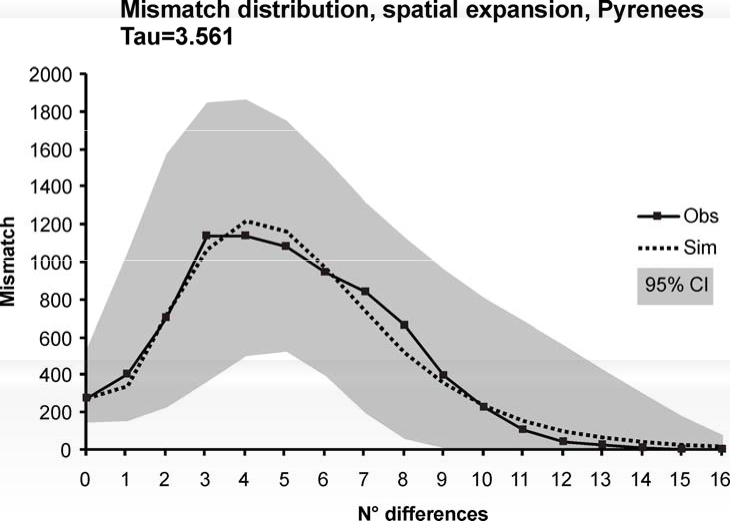 Fig. S2 Changes in Daphnia longispina abundance along the ice free periods of 2010 and 2011 in Lake Llarg (upper panels) and their body size distribution. Black circles and bars correspond to reproductive females and white circles and bars to juveniles. Horizontal black bars in the upper panels show the ice-covered period.15105005	06    07	08	09    10	1115105005	06    07	08	09    10	112010	201180	80505020208080	5050	2020	805080	2050	8020	50208080505020	20750	1250	1750	2250Size class (µm)750	1250	1750	2250Fig. S3. Haplotype network depicting variation at the mitochondrial gene for 12S rRNA in studiedD. longispina populations in the Pyrenees. Each circle represents a unique haplotype and its size is proportional to the number of individuals sharing that specific haplotype. Each branch with more than one mutational step is labelled. Studied localities are indicated by a different colour. The locality codes refer to Table S1.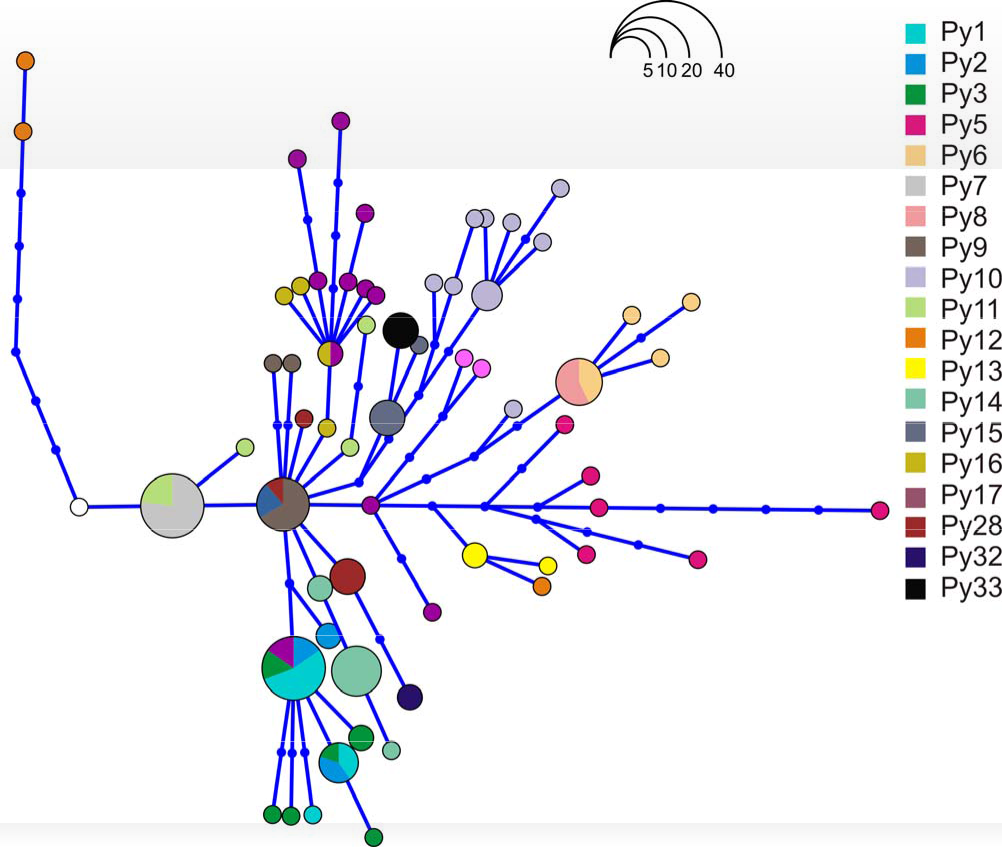 Appendix S1 Extended methodsExtended genetic analysisWe amplified and sequenced ca. 540 nucleotides (nt), a long fragment of the mitochondrial 12S rRNA gene (12S) using primers 12S-F (5′-ATGCACTTTCCAGTACATCTAC- 3′) and 12S-R (5′- AAATCGTGCCAGCCGTCGC-3′) (Taylor et al. 1996). The reaction mix of the total volume 25 μL contained 1× PCR buffer (Silverstar, Eurogentec), 1.5 mM MgCl2, 200 µM of each dNTP, 0.2µM of each primer, 1 µL of template DNA and 1–2 U Taq polymerase. PCR amplifications for 12Sinvolved a denaturing step of 5 min at 95 °C, followed by 30–40 cycles of 45 s at 95 °C, 45 s at 53°C, 45 s at 72 °C, and a final elongation of 7 min at 72 °C. Purified amplification reactions were sequenced using forward primers on an ABI PRISM 3130 capillary DNA sequencer (Applied Biosystems).Extended resultsExtended genetic diversityFourty-five of the 61 haplotypes found in the Pyrenees were singletons; 10 of the remaining 16 sequences occurred in just a single lake. The average number of nucleotide differences between sequences (k) was 4.96, yielding an overall nucleotide diversity (Pi) of 0.0099. The remaining 417 sequences, mostly European but including also samples from Russia, the Middle East and Africa, had 97 variable nucleotides, with 118 haplotypes. One hundred and one of these haplotypes were singletons, 29 of the remaining 52 haplotypes were present in just a single lake and only 4 haplotypes had sequences from lakes belonging to different countries. The average nucleotide difference was 5.334, and nucleotide diversity was 0.01062, indicating that the genetic diversitywithin the Pyrenees alone is similar to the so far known genetic diversity across the rest of the species range.With regards to the molecular variability in nuclear DNA, only three populations (Py3, Py12 and Py13) significantly deviated from Hardy-Weinberg equilibrium with Py3 and Py13 onlyslightly divergent. Observed clonal (i.e., multi-locus genotype, MLG) richness levels, expressed as MLG/N and Simpson diversity, reached maximal possible values in samples in most populations, i.e., all or all but one multilocus genotypes were different (with MLG/N exceeding 0.9 and usually reaching 1), but marked reductions of clonal richness were observed in Py12, Py25 and Py26. Other measures of genetic diversity (including heterozygosity parameters, standardised allelic richnessand inbreeding coefficients) are presented in Table S3. The proportion of private alleles was generally low (0 in 14 of the lakes) and had their maximum in Lake Py08. The proportion of locus pairs deviating significantly from linkage equilibrium was relatively low, with the exception of lakes Py8, Py10 and Py14 that had more than half of the locus pairs with significant values.Dispersal inferred from mtDNASeveral examples from different catchments may demonstrate these patterns. Within the Gerber catchment, the headwater lake Py10 hosts a diverse but endemic array of related haplotypes, despite discharging directly into Py9, and indirectly into Py11. Similarly, no haplotype sharing was found between the connected Py9 and Py11, whereas both lakes shared haplotypes with lakes or ponds from other catchments (Table S1; Figure S3). Py33 in the Colomèrs catchment receives water from both Py14 and Py15, but we did not find any shared haplotypes with either of them. The sole haplotype found in Py33 is, nevertheless, most related to haplotypes from Py15 (Table S1; Figure S3). Finally, Py5 in the Engorgs catchment is a small pond (c. 600 m2) that receives water from Py17, 60 m away. Although its haplotypes are more related to those from Py17 and Py16 than toany other water, it is genetically distinct and very diverse, with only endemic haplotypes recorded (Table S1). Py17 also discharges into Py16, and yet it shared only one out of fourteen haplotypesdetected in 20 analysed specimens. Most haplotypes recorded in Py17 have a single ancestor within the Engorgs catchment; however, one haplotype from this lake was shared with the Gerber catchmentReferencesGiessler S, Englbrecht CC (2009) Dynamic reticulate evolution in a Daphnia multispecies complex.Journal of Experimental Zoology Part A-Ecological Genetics and Physiology, 311A, 530- U533.Hamrová E, Krajicek M, Karanovic T, Černý M, Petrusek A (2012) Congruent patterns of lineage diversity in two species complexes of planktonic crustaceans, Daphnia longispina (Cladocera) and Eucyclops serrulatus (Copepoda), in East European mountain lakes.Zoological Journal of the Linnean Society, 166, 754-767.Petrusek A, Černý M, Mergeay J, Schwenk K (2007) Daphnia in the Tatra Mountain lakes: multiple colonisation and hidden species diversity revealed by molecular markers. Fundamental and Applied Limnology, 169, 279-291.Petrusek A, Hobæk A, Nilssen JP, et al. (2008) A taxonomic reappraisal of the European Daphnia longispina complex (Crustacea, Cladocera, Anomopoda). Zoologica Scripta, 37, 507-519.Taylor DJ, Hebert PDN, Colbourne JK (1996) Phylogenetics and evolution of the Daphnia longispina group (Crustacea) based on 12S rDNA sequence and allozyme variation. Molecular Phylogenetics and Evolution, 5, 495-510.Thielsch A, Brede N, Petrusek A, De Meester L, Schwenk K (2009) Contribution of cyclic parthenogenesis and colonization history to population structure in Daphnia. Molecular Ecology, 18, 1616-1628.Zuykova EI, Bochkarev NA, Katokhin AV (2013) Molecular genetic identification and phylogeny of Daphnia species (Crustacea, Cladocera) from water bodies of the Lake Chany basin.Russian Journal of Genetics, 49, 206-213.CladeTajima’s DPFuPTau est.PTau 95% CIAge (years ago)Age CIPyrenees-1.810.008-25.40<0.0013.560.9521.85–6.4880274171–14 610Engorgs–Meranges lakes-1.530.05-21.41<0.0014.240.1172.87–6.4995606471–14 543Colom'ers–Gerber lakes-1.450.05-16.86<0.0012.710.8781.48–5.2061103089–11 905Source of variation	d.f.	Sum of squaresSource of variation	d.f.	Sum of squaresSource of variation	d.f.	Sum of squaresSource of variation	d.f.	Sum of squaresVariance componentsPercentage of variationPMicrosatellitesAmong catchments61511.70.8429.4<0.001Among populations23480.30.2910.2<0.001within catchmentsWithin populations19623400.51.7360.4<0.001Total19915392.52.8712SAmong catchments6112.80.5620.5<0.001Among populations12109.01.2746.4<0.001within catchmentsWithin populations10897.30.9033.0<0.001Total126319.22.72CodeNameCatchment/regionSamplingLake (L)/ Pond (P)FishMaximum depthLake areaAltitudeLongitudeLatitudeGroupN° external haplotypesConnectivityyearmhamDec deg.Dec deg.Py1	Bassa Llong Gerber 3    Gerber	2008	P	N	0.6	0.48	2319	0.9966	42.6253Py2	Bassa Llong Gerber 5    Gerber	2008	P	N	0.1	0.01	2325	0.9959	42.6263Py3	Bassa Llong Gerber 6    Gerber	2008	P	N	0.2	0.02	2321	0.9965	42.6261Py5	Bassa engorgs	Engorgs	2007, 2008	P	N	1	0.07	2547	1.7358	42.4813Py6	Mariola	Cardós	2008	L	N	46    17.80	2276	1.2243	42.7174Py7	Llebreta	St. Nicolau	2008	L	Y	11.5	8.00	1620	0.8903	42.5508Py8	Romedo de dalt	Cardós	2008	L	Y	40    11.88	2110	1.3247	42.7060Py9	Redo de Gerber	Gerber	2008	L	N	17.9	2.18	2339	0.9980	42.6231Py10	Illa	Gerber	2007, 2008	L	N	18	2.07	2452	0.9935	42.6184Py11	Gerber	Gerber	2008	L	Y	63    14.88	2170	0.9947	42.6307Py12	Malniu	Meranges	2008	L	Y	13.3	5.46	2250	1.7924	42.4738Py13	Mal	Meranges	2008	L	Y	3.4	3.69	2260	1.8012	42.4782Py14	Plan	Colomèrs	2006, 2008	L	Y	13.5	4.95	2188	0.9307	42.6225Py15	Manhera	Colomèrs	2006, 2008	L	Y	9.7	1.92	2188	0.9379	42.6243Py16	Llarg	Engorgs	2007, 2008	L	N	2	1.81	2490	1.7412	42.4870Py17	Aparellats de dalt	Engorgs	2007, 2008	L	N	4.4	0.77	2550	1.7342	42.4826Py1	Bassa Llong Gerber 3    Gerber	2008	P	N	0.6	0.48	2319	0.9966	42.6253Py2	Bassa Llong Gerber 5    Gerber	2008	P	N	0.1	0.01	2325	0.9959	42.6263Py3	Bassa Llong Gerber 6    Gerber	2008	P	N	0.2	0.02	2321	0.9965	42.6261Py5	Bassa engorgs	Engorgs	2007, 2008	P	N	1	0.07	2547	1.7358	42.4813Py6	Mariola	Cardós	2008	L	N	46    17.80	2276	1.2243	42.7174Py7	Llebreta	St. Nicolau	2008	L	Y	11.5	8.00	1620	0.8903	42.5508Py8	Romedo de dalt	Cardós	2008	L	Y	40    11.88	2110	1.3247	42.7060Py9	Redo de Gerber	Gerber	2008	L	N	17.9	2.18	2339	0.9980	42.6231Py10	Illa	Gerber	2007, 2008	L	N	18	2.07	2452	0.9935	42.6184Py11	Gerber	Gerber	2008	L	Y	63    14.88	2170	0.9947	42.6307Py12	Malniu	Meranges	2008	L	Y	13.3	5.46	2250	1.7924	42.4738Py13	Mal	Meranges	2008	L	Y	3.4	3.69	2260	1.8012	42.4782Py14	Plan	Colomèrs	2006, 2008	L	Y	13.5	4.95	2188	0.9307	42.6225Py15	Manhera	Colomèrs	2006, 2008	L	Y	9.7	1.92	2188	0.9379	42.6243Py16	Llarg	Engorgs	2007, 2008	L	N	2	1.81	2490	1.7412	42.4870Py17	Aparellats de dalt	Engorgs	2007, 2008	L	N	4.4	0.77	2550	1.7342	42.4826Py1	Bassa Llong Gerber 3    Gerber	2008	P	N	0.6	0.48	2319	0.9966	42.6253Py2	Bassa Llong Gerber 5    Gerber	2008	P	N	0.1	0.01	2325	0.9959	42.6263Py3	Bassa Llong Gerber 6    Gerber	2008	P	N	0.2	0.02	2321	0.9965	42.6261Py5	Bassa engorgs	Engorgs	2007, 2008	P	N	1	0.07	2547	1.7358	42.4813Py6	Mariola	Cardós	2008	L	N	46    17.80	2276	1.2243	42.7174Py7	Llebreta	St. Nicolau	2008	L	Y	11.5	8.00	1620	0.8903	42.5508Py8	Romedo de dalt	Cardós	2008	L	Y	40    11.88	2110	1.3247	42.7060Py9	Redo de Gerber	Gerber	2008	L	N	17.9	2.18	2339	0.9980	42.6231Py10	Illa	Gerber	2007, 2008	L	N	18	2.07	2452	0.9935	42.6184Py11	Gerber	Gerber	2008	L	Y	63    14.88	2170	0.9947	42.6307Py12	Malniu	Meranges	2008	L	Y	13.3	5.46	2250	1.7924	42.4738Py13	Mal	Meranges	2008	L	Y	3.4	3.69	2260	1.8012	42.4782Py14	Plan	Colomèrs	2006, 2008	L	Y	13.5	4.95	2188	0.9307	42.6225Py15	Manhera	Colomèrs	2006, 2008	L	Y	9.7	1.92	2188	0.9379	42.6243Py16	Llarg	Engorgs	2007, 2008	L	N	2	1.81	2490	1.7412	42.4870Py17	Aparellats de dalt	Engorgs	2007, 2008	L	N	4.4	0.77	2550	1.7342	42.4826Py1	Bassa Llong Gerber 3    Gerber	2008	P	N	0.6	0.48	2319	0.9966	42.6253Py2	Bassa Llong Gerber 5    Gerber	2008	P	N	0.1	0.01	2325	0.9959	42.6263Py3	Bassa Llong Gerber 6    Gerber	2008	P	N	0.2	0.02	2321	0.9965	42.6261Py5	Bassa engorgs	Engorgs	2007, 2008	P	N	1	0.07	2547	1.7358	42.4813Py6	Mariola	Cardós	2008	L	N	46    17.80	2276	1.2243	42.7174Py7	Llebreta	St. Nicolau	2008	L	Y	11.5	8.00	1620	0.8903	42.5508Py8	Romedo de dalt	Cardós	2008	L	Y	40    11.88	2110	1.3247	42.7060Py9	Redo de Gerber	Gerber	2008	L	N	17.9	2.18	2339	0.9980	42.6231Py10	Illa	Gerber	2007, 2008	L	N	18	2.07	2452	0.9935	42.6184Py11	Gerber	Gerber	2008	L	Y	63    14.88	2170	0.9947	42.6307Py12	Malniu	Meranges	2008	L	Y	13.3	5.46	2250	1.7924	42.4738Py13	Mal	Meranges	2008	L	Y	3.4	3.69	2260	1.8012	42.4782Py14	Plan	Colomèrs	2006, 2008	L	Y	13.5	4.95	2188	0.9307	42.6225Py15	Manhera	Colomèrs	2006, 2008	L	Y	9.7	1.92	2188	0.9379	42.6243Py16	Llarg	Engorgs	2007, 2008	L	N	2	1.81	2490	1.7412	42.4870Py17	Aparellats de dalt	Engorgs	2007, 2008	L	N	4.4	0.77	2550	1.7342	42.4826Py1	Bassa Llong Gerber 3    Gerber	2008	P	N	0.6	0.48	2319	0.9966	42.6253Py2	Bassa Llong Gerber 5    Gerber	2008	P	N	0.1	0.01	2325	0.9959	42.6263Py3	Bassa Llong Gerber 6    Gerber	2008	P	N	0.2	0.02	2321	0.9965	42.6261Py5	Bassa engorgs	Engorgs	2007, 2008	P	N	1	0.07	2547	1.7358	42.4813Py6	Mariola	Cardós	2008	L	N	46    17.80	2276	1.2243	42.7174Py7	Llebreta	St. Nicolau	2008	L	Y	11.5	8.00	1620	0.8903	42.5508Py8	Romedo de dalt	Cardós	2008	L	Y	40    11.88	2110	1.3247	42.7060Py9	Redo de Gerber	Gerber	2008	L	N	17.9	2.18	2339	0.9980	42.6231Py10	Illa	Gerber	2007, 2008	L	N	18	2.07	2452	0.9935	42.6184Py11	Gerber	Gerber	2008	L	Y	63    14.88	2170	0.9947	42.6307Py12	Malniu	Meranges	2008	L	Y	13.3	5.46	2250	1.7924	42.4738Py13	Mal	Meranges	2008	L	Y	3.4	3.69	2260	1.8012	42.4782Py14	Plan	Colomèrs	2006, 2008	L	Y	13.5	4.95	2188	0.9307	42.6225Py15	Manhera	Colomèrs	2006, 2008	L	Y	9.7	1.92	2188	0.9379	42.6243Py16	Llarg	Engorgs	2007, 2008	L	N	2	1.81	2490	1.7412	42.4870Py17	Aparellats de dalt	Engorgs	2007, 2008	L	N	4.4	0.77	2550	1.7342	42.4826Py1	Bassa Llong Gerber 3    Gerber	2008	P	N	0.6	0.48	2319	0.9966	42.6253Py2	Bassa Llong Gerber 5    Gerber	2008	P	N	0.1	0.01	2325	0.9959	42.6263Py3	Bassa Llong Gerber 6    Gerber	2008	P	N	0.2	0.02	2321	0.9965	42.6261Py5	Bassa engorgs	Engorgs	2007, 2008	P	N	1	0.07	2547	1.7358	42.4813Py6	Mariola	Cardós	2008	L	N	46    17.80	2276	1.2243	42.7174Py7	Llebreta	St. Nicolau	2008	L	Y	11.5	8.00	1620	0.8903	42.5508Py8	Romedo de dalt	Cardós	2008	L	Y	40    11.88	2110	1.3247	42.7060Py9	Redo de Gerber	Gerber	2008	L	N	17.9	2.18	2339	0.9980	42.6231Py10	Illa	Gerber	2007, 2008	L	N	18	2.07	2452	0.9935	42.6184Py11	Gerber	Gerber	2008	L	Y	63    14.88	2170	0.9947	42.6307Py12	Malniu	Meranges	2008	L	Y	13.3	5.46	2250	1.7924	42.4738Py13	Mal	Meranges	2008	L	Y	3.4	3.69	2260	1.8012	42.4782Py14	Plan	Colomèrs	2006, 2008	L	Y	13.5	4.95	2188	0.9307	42.6225Py15	Manhera	Colomèrs	2006, 2008	L	Y	9.7	1.92	2188	0.9379	42.6243Py16	Llarg	Engorgs	2007, 2008	L	N	2	1.81	2490	1.7412	42.4870Py17	Aparellats de dalt	Engorgs	2007, 2008	L	N	4.4	0.77	2550	1.7342	42.4826Py1	Bassa Llong Gerber 3    Gerber	2008	P	N	0.6	0.48	2319	0.9966	42.6253Py2	Bassa Llong Gerber 5    Gerber	2008	P	N	0.1	0.01	2325	0.9959	42.6263Py3	Bassa Llong Gerber 6    Gerber	2008	P	N	0.2	0.02	2321	0.9965	42.6261Py5	Bassa engorgs	Engorgs	2007, 2008	P	N	1	0.07	2547	1.7358	42.4813Py6	Mariola	Cardós	2008	L	N	46    17.80	2276	1.2243	42.7174Py7	Llebreta	St. Nicolau	2008	L	Y	11.5	8.00	1620	0.8903	42.5508Py8	Romedo de dalt	Cardós	2008	L	Y	40    11.88	2110	1.3247	42.7060Py9	Redo de Gerber	Gerber	2008	L	N	17.9	2.18	2339	0.9980	42.6231Py10	Illa	Gerber	2007, 2008	L	N	18	2.07	2452	0.9935	42.6184Py11	Gerber	Gerber	2008	L	Y	63    14.88	2170	0.9947	42.6307Py12	Malniu	Meranges	2008	L	Y	13.3	5.46	2250	1.7924	42.4738Py13	Mal	Meranges	2008	L	Y	3.4	3.69	2260	1.8012	42.4782Py14	Plan	Colomèrs	2006, 2008	L	Y	13.5	4.95	2188	0.9307	42.6225Py15	Manhera	Colomèrs	2006, 2008	L	Y	9.7	1.92	2188	0.9379	42.6243Py16	Llarg	Engorgs	2007, 2008	L	N	2	1.81	2490	1.7412	42.4870Py17	Aparellats de dalt	Engorgs	2007, 2008	L	N	4.4	0.77	2550	1.7342	42.4826Py1	Bassa Llong Gerber 3    Gerber	2008	P	N	0.6	0.48	2319	0.9966	42.6253Py2	Bassa Llong Gerber 5    Gerber	2008	P	N	0.1	0.01	2325	0.9959	42.6263Py3	Bassa Llong Gerber 6    Gerber	2008	P	N	0.2	0.02	2321	0.9965	42.6261Py5	Bassa engorgs	Engorgs	2007, 2008	P	N	1	0.07	2547	1.7358	42.4813Py6	Mariola	Cardós	2008	L	N	46    17.80	2276	1.2243	42.7174Py7	Llebreta	St. Nicolau	2008	L	Y	11.5	8.00	1620	0.8903	42.5508Py8	Romedo de dalt	Cardós	2008	L	Y	40    11.88	2110	1.3247	42.7060Py9	Redo de Gerber	Gerber	2008	L	N	17.9	2.18	2339	0.9980	42.6231Py10	Illa	Gerber	2007, 2008	L	N	18	2.07	2452	0.9935	42.6184Py11	Gerber	Gerber	2008	L	Y	63    14.88	2170	0.9947	42.6307Py12	Malniu	Meranges	2008	L	Y	13.3	5.46	2250	1.7924	42.4738Py13	Mal	Meranges	2008	L	Y	3.4	3.69	2260	1.8012	42.4782Py14	Plan	Colomèrs	2006, 2008	L	Y	13.5	4.95	2188	0.9307	42.6225Py15	Manhera	Colomèrs	2006, 2008	L	Y	9.7	1.92	2188	0.9379	42.6243Py16	Llarg	Engorgs	2007, 2008	L	N	2	1.81	2490	1.7412	42.4870Py17	Aparellats de dalt	Engorgs	2007, 2008	L	N	4.4	0.77	2550	1.7342	42.4826Py1	Bassa Llong Gerber 3    Gerber	2008	P	N	0.6	0.48	2319	0.9966	42.6253Py2	Bassa Llong Gerber 5    Gerber	2008	P	N	0.1	0.01	2325	0.9959	42.6263Py3	Bassa Llong Gerber 6    Gerber	2008	P	N	0.2	0.02	2321	0.9965	42.6261Py5	Bassa engorgs	Engorgs	2007, 2008	P	N	1	0.07	2547	1.7358	42.4813Py6	Mariola	Cardós	2008	L	N	46    17.80	2276	1.2243	42.7174Py7	Llebreta	St. Nicolau	2008	L	Y	11.5	8.00	1620	0.8903	42.5508Py8	Romedo de dalt	Cardós	2008	L	Y	40    11.88	2110	1.3247	42.7060Py9	Redo de Gerber	Gerber	2008	L	N	17.9	2.18	2339	0.9980	42.6231Py10	Illa	Gerber	2007, 2008	L	N	18	2.07	2452	0.9935	42.6184Py11	Gerber	Gerber	2008	L	Y	63    14.88	2170	0.9947	42.6307Py12	Malniu	Meranges	2008	L	Y	13.3	5.46	2250	1.7924	42.4738Py13	Mal	Meranges	2008	L	Y	3.4	3.69	2260	1.8012	42.4782Py14	Plan	Colomèrs	2006, 2008	L	Y	13.5	4.95	2188	0.9307	42.6225Py15	Manhera	Colomèrs	2006, 2008	L	Y	9.7	1.92	2188	0.9379	42.6243Py16	Llarg	Engorgs	2007, 2008	L	N	2	1.81	2490	1.7412	42.4870Py17	Aparellats de dalt	Engorgs	2007, 2008	L	N	4.4	0.77	2550	1.7342	42.4826Py1	Bassa Llong Gerber 3    Gerber	2008	P	N	0.6	0.48	2319	0.9966	42.6253Py2	Bassa Llong Gerber 5    Gerber	2008	P	N	0.1	0.01	2325	0.9959	42.6263Py3	Bassa Llong Gerber 6    Gerber	2008	P	N	0.2	0.02	2321	0.9965	42.6261Py5	Bassa engorgs	Engorgs	2007, 2008	P	N	1	0.07	2547	1.7358	42.4813Py6	Mariola	Cardós	2008	L	N	46    17.80	2276	1.2243	42.7174Py7	Llebreta	St. Nicolau	2008	L	Y	11.5	8.00	1620	0.8903	42.5508Py8	Romedo de dalt	Cardós	2008	L	Y	40    11.88	2110	1.3247	42.7060Py9	Redo de Gerber	Gerber	2008	L	N	17.9	2.18	2339	0.9980	42.6231Py10	Illa	Gerber	2007, 2008	L	N	18	2.07	2452	0.9935	42.6184Py11	Gerber	Gerber	2008	L	Y	63    14.88	2170	0.9947	42.6307Py12	Malniu	Meranges	2008	L	Y	13.3	5.46	2250	1.7924	42.4738Py13	Mal	Meranges	2008	L	Y	3.4	3.69	2260	1.8012	42.4782Py14	Plan	Colomèrs	2006, 2008	L	Y	13.5	4.95	2188	0.9307	42.6225Py15	Manhera	Colomèrs	2006, 2008	L	Y	9.7	1.92	2188	0.9379	42.6243Py16	Llarg	Engorgs	2007, 2008	L	N	2	1.81	2490	1.7412	42.4870Py17	Aparellats de dalt	Engorgs	2007, 2008	L	N	4.4	0.77	2550	1.7342	42.4826Py1	Bassa Llong Gerber 3    Gerber	2008	P	N	0.6	0.48	2319	0.9966	42.6253Py2	Bassa Llong Gerber 5    Gerber	2008	P	N	0.1	0.01	2325	0.9959	42.6263Py3	Bassa Llong Gerber 6    Gerber	2008	P	N	0.2	0.02	2321	0.9965	42.6261Py5	Bassa engorgs	Engorgs	2007, 2008	P	N	1	0.07	2547	1.7358	42.4813Py6	Mariola	Cardós	2008	L	N	46    17.80	2276	1.2243	42.7174Py7	Llebreta	St. Nicolau	2008	L	Y	11.5	8.00	1620	0.8903	42.5508Py8	Romedo de dalt	Cardós	2008	L	Y	40    11.88	2110	1.3247	42.7060Py9	Redo de Gerber	Gerber	2008	L	N	17.9	2.18	2339	0.9980	42.6231Py10	Illa	Gerber	2007, 2008	L	N	18	2.07	2452	0.9935	42.6184Py11	Gerber	Gerber	2008	L	Y	63    14.88	2170	0.9947	42.6307Py12	Malniu	Meranges	2008	L	Y	13.3	5.46	2250	1.7924	42.4738Py13	Mal	Meranges	2008	L	Y	3.4	3.69	2260	1.8012	42.4782Py14	Plan	Colomèrs	2006, 2008	L	Y	13.5	4.95	2188	0.9307	42.6225Py15	Manhera	Colomèrs	2006, 2008	L	Y	9.7	1.92	2188	0.9379	42.6243Py16	Llarg	Engorgs	2007, 2008	L	N	2	1.81	2490	1.7412	42.4870Py17	Aparellats de dalt	Engorgs	2007, 2008	L	N	4.4	0.77	2550	1.7342	42.4826NW1<150 m from Py2, Py3Py1	Bassa Llong Gerber 3    Gerber	2008	P	N	0.6	0.48	2319	0.9966	42.6253Py2	Bassa Llong Gerber 5    Gerber	2008	P	N	0.1	0.01	2325	0.9959	42.6263Py3	Bassa Llong Gerber 6    Gerber	2008	P	N	0.2	0.02	2321	0.9965	42.6261Py5	Bassa engorgs	Engorgs	2007, 2008	P	N	1	0.07	2547	1.7358	42.4813Py6	Mariola	Cardós	2008	L	N	46    17.80	2276	1.2243	42.7174Py7	Llebreta	St. Nicolau	2008	L	Y	11.5	8.00	1620	0.8903	42.5508Py8	Romedo de dalt	Cardós	2008	L	Y	40    11.88	2110	1.3247	42.7060Py9	Redo de Gerber	Gerber	2008	L	N	17.9	2.18	2339	0.9980	42.6231Py10	Illa	Gerber	2007, 2008	L	N	18	2.07	2452	0.9935	42.6184Py11	Gerber	Gerber	2008	L	Y	63    14.88	2170	0.9947	42.6307Py12	Malniu	Meranges	2008	L	Y	13.3	5.46	2250	1.7924	42.4738Py13	Mal	Meranges	2008	L	Y	3.4	3.69	2260	1.8012	42.4782Py14	Plan	Colomèrs	2006, 2008	L	Y	13.5	4.95	2188	0.9307	42.6225Py15	Manhera	Colomèrs	2006, 2008	L	Y	9.7	1.92	2188	0.9379	42.6243Py16	Llarg	Engorgs	2007, 2008	L	N	2	1.81	2490	1.7412	42.4870Py17	Aparellats de dalt	Engorgs	2007, 2008	L	N	4.4	0.77	2550	1.7342	42.4826Py1	Bassa Llong Gerber 3    Gerber	2008	P	N	0.6	0.48	2319	0.9966	42.6253Py2	Bassa Llong Gerber 5    Gerber	2008	P	N	0.1	0.01	2325	0.9959	42.6263Py3	Bassa Llong Gerber 6    Gerber	2008	P	N	0.2	0.02	2321	0.9965	42.6261Py5	Bassa engorgs	Engorgs	2007, 2008	P	N	1	0.07	2547	1.7358	42.4813Py6	Mariola	Cardós	2008	L	N	46    17.80	2276	1.2243	42.7174Py7	Llebreta	St. Nicolau	2008	L	Y	11.5	8.00	1620	0.8903	42.5508Py8	Romedo de dalt	Cardós	2008	L	Y	40    11.88	2110	1.3247	42.7060Py9	Redo de Gerber	Gerber	2008	L	N	17.9	2.18	2339	0.9980	42.6231Py10	Illa	Gerber	2007, 2008	L	N	18	2.07	2452	0.9935	42.6184Py11	Gerber	Gerber	2008	L	Y	63    14.88	2170	0.9947	42.6307Py12	Malniu	Meranges	2008	L	Y	13.3	5.46	2250	1.7924	42.4738Py13	Mal	Meranges	2008	L	Y	3.4	3.69	2260	1.8012	42.4782Py14	Plan	Colomèrs	2006, 2008	L	Y	13.5	4.95	2188	0.9307	42.6225Py15	Manhera	Colomèrs	2006, 2008	L	Y	9.7	1.92	2188	0.9379	42.6243Py16	Llarg	Engorgs	2007, 2008	L	N	2	1.81	2490	1.7412	42.4870Py17	Aparellats de dalt	Engorgs	2007, 2008	L	N	4.4	0.77	2550	1.7342	42.4826Py1	Bassa Llong Gerber 3    Gerber	2008	P	N	0.6	0.48	2319	0.9966	42.6253Py2	Bassa Llong Gerber 5    Gerber	2008	P	N	0.1	0.01	2325	0.9959	42.6263Py3	Bassa Llong Gerber 6    Gerber	2008	P	N	0.2	0.02	2321	0.9965	42.6261Py5	Bassa engorgs	Engorgs	2007, 2008	P	N	1	0.07	2547	1.7358	42.4813Py6	Mariola	Cardós	2008	L	N	46    17.80	2276	1.2243	42.7174Py7	Llebreta	St. Nicolau	2008	L	Y	11.5	8.00	1620	0.8903	42.5508Py8	Romedo de dalt	Cardós	2008	L	Y	40    11.88	2110	1.3247	42.7060Py9	Redo de Gerber	Gerber	2008	L	N	17.9	2.18	2339	0.9980	42.6231Py10	Illa	Gerber	2007, 2008	L	N	18	2.07	2452	0.9935	42.6184Py11	Gerber	Gerber	2008	L	Y	63    14.88	2170	0.9947	42.6307Py12	Malniu	Meranges	2008	L	Y	13.3	5.46	2250	1.7924	42.4738Py13	Mal	Meranges	2008	L	Y	3.4	3.69	2260	1.8012	42.4782Py14	Plan	Colomèrs	2006, 2008	L	Y	13.5	4.95	2188	0.9307	42.6225Py15	Manhera	Colomèrs	2006, 2008	L	Y	9.7	1.92	2188	0.9379	42.6243Py16	Llarg	Engorgs	2007, 2008	L	N	2	1.81	2490	1.7412	42.4870Py17	Aparellats de dalt	Engorgs	2007, 2008	L	N	4.4	0.77	2550	1.7342	42.4826Py1	Bassa Llong Gerber 3    Gerber	2008	P	N	0.6	0.48	2319	0.9966	42.6253Py2	Bassa Llong Gerber 5    Gerber	2008	P	N	0.1	0.01	2325	0.9959	42.6263Py3	Bassa Llong Gerber 6    Gerber	2008	P	N	0.2	0.02	2321	0.9965	42.6261Py5	Bassa engorgs	Engorgs	2007, 2008	P	N	1	0.07	2547	1.7358	42.4813Py6	Mariola	Cardós	2008	L	N	46    17.80	2276	1.2243	42.7174Py7	Llebreta	St. Nicolau	2008	L	Y	11.5	8.00	1620	0.8903	42.5508Py8	Romedo de dalt	Cardós	2008	L	Y	40    11.88	2110	1.3247	42.7060Py9	Redo de Gerber	Gerber	2008	L	N	17.9	2.18	2339	0.9980	42.6231Py10	Illa	Gerber	2007, 2008	L	N	18	2.07	2452	0.9935	42.6184Py11	Gerber	Gerber	2008	L	Y	63    14.88	2170	0.9947	42.6307Py12	Malniu	Meranges	2008	L	Y	13.3	5.46	2250	1.7924	42.4738Py13	Mal	Meranges	2008	L	Y	3.4	3.69	2260	1.8012	42.4782Py14	Plan	Colomèrs	2006, 2008	L	Y	13.5	4.95	2188	0.9307	42.6225Py15	Manhera	Colomèrs	2006, 2008	L	Y	9.7	1.92	2188	0.9379	42.6243Py16	Llarg	Engorgs	2007, 2008	L	N	2	1.81	2490	1.7412	42.4870Py17	Aparellats de dalt	Engorgs	2007, 2008	L	N	4.4	0.77	2550	1.7342	42.4826Py1	Bassa Llong Gerber 3    Gerber	2008	P	N	0.6	0.48	2319	0.9966	42.6253Py2	Bassa Llong Gerber 5    Gerber	2008	P	N	0.1	0.01	2325	0.9959	42.6263Py3	Bassa Llong Gerber 6    Gerber	2008	P	N	0.2	0.02	2321	0.9965	42.6261Py5	Bassa engorgs	Engorgs	2007, 2008	P	N	1	0.07	2547	1.7358	42.4813Py6	Mariola	Cardós	2008	L	N	46    17.80	2276	1.2243	42.7174Py7	Llebreta	St. Nicolau	2008	L	Y	11.5	8.00	1620	0.8903	42.5508Py8	Romedo de dalt	Cardós	2008	L	Y	40    11.88	2110	1.3247	42.7060Py9	Redo de Gerber	Gerber	2008	L	N	17.9	2.18	2339	0.9980	42.6231Py10	Illa	Gerber	2007, 2008	L	N	18	2.07	2452	0.9935	42.6184Py11	Gerber	Gerber	2008	L	Y	63    14.88	2170	0.9947	42.6307Py12	Malniu	Meranges	2008	L	Y	13.3	5.46	2250	1.7924	42.4738Py13	Mal	Meranges	2008	L	Y	3.4	3.69	2260	1.8012	42.4782Py14	Plan	Colomèrs	2006, 2008	L	Y	13.5	4.95	2188	0.9307	42.6225Py15	Manhera	Colomèrs	2006, 2008	L	Y	9.7	1.92	2188	0.9379	42.6243Py16	Llarg	Engorgs	2007, 2008	L	N	2	1.81	2490	1.7412	42.4870Py17	Aparellats de dalt	Engorgs	2007, 2008	L	N	4.4	0.77	2550	1.7342	42.4826Py1	Bassa Llong Gerber 3    Gerber	2008	P	N	0.6	0.48	2319	0.9966	42.6253Py2	Bassa Llong Gerber 5    Gerber	2008	P	N	0.1	0.01	2325	0.9959	42.6263Py3	Bassa Llong Gerber 6    Gerber	2008	P	N	0.2	0.02	2321	0.9965	42.6261Py5	Bassa engorgs	Engorgs	2007, 2008	P	N	1	0.07	2547	1.7358	42.4813Py6	Mariola	Cardós	2008	L	N	46    17.80	2276	1.2243	42.7174Py7	Llebreta	St. Nicolau	2008	L	Y	11.5	8.00	1620	0.8903	42.5508Py8	Romedo de dalt	Cardós	2008	L	Y	40    11.88	2110	1.3247	42.7060Py9	Redo de Gerber	Gerber	2008	L	N	17.9	2.18	2339	0.9980	42.6231Py10	Illa	Gerber	2007, 2008	L	N	18	2.07	2452	0.9935	42.6184Py11	Gerber	Gerber	2008	L	Y	63    14.88	2170	0.9947	42.6307Py12	Malniu	Meranges	2008	L	Y	13.3	5.46	2250	1.7924	42.4738Py13	Mal	Meranges	2008	L	Y	3.4	3.69	2260	1.8012	42.4782Py14	Plan	Colomèrs	2006, 2008	L	Y	13.5	4.95	2188	0.9307	42.6225Py15	Manhera	Colomèrs	2006, 2008	L	Y	9.7	1.92	2188	0.9379	42.6243Py16	Llarg	Engorgs	2007, 2008	L	N	2	1.81	2490	1.7412	42.4870Py17	Aparellats de dalt	Engorgs	2007, 2008	L	N	4.4	0.77	2550	1.7342	42.4826Py1	Bassa Llong Gerber 3    Gerber	2008	P	N	0.6	0.48	2319	0.9966	42.6253Py2	Bassa Llong Gerber 5    Gerber	2008	P	N	0.1	0.01	2325	0.9959	42.6263Py3	Bassa Llong Gerber 6    Gerber	2008	P	N	0.2	0.02	2321	0.9965	42.6261Py5	Bassa engorgs	Engorgs	2007, 2008	P	N	1	0.07	2547	1.7358	42.4813Py6	Mariola	Cardós	2008	L	N	46    17.80	2276	1.2243	42.7174Py7	Llebreta	St. Nicolau	2008	L	Y	11.5	8.00	1620	0.8903	42.5508Py8	Romedo de dalt	Cardós	2008	L	Y	40    11.88	2110	1.3247	42.7060Py9	Redo de Gerber	Gerber	2008	L	N	17.9	2.18	2339	0.9980	42.6231Py10	Illa	Gerber	2007, 2008	L	N	18	2.07	2452	0.9935	42.6184Py11	Gerber	Gerber	2008	L	Y	63    14.88	2170	0.9947	42.6307Py12	Malniu	Meranges	2008	L	Y	13.3	5.46	2250	1.7924	42.4738Py13	Mal	Meranges	2008	L	Y	3.4	3.69	2260	1.8012	42.4782Py14	Plan	Colomèrs	2006, 2008	L	Y	13.5	4.95	2188	0.9307	42.6225Py15	Manhera	Colomèrs	2006, 2008	L	Y	9.7	1.92	2188	0.9379	42.6243Py16	Llarg	Engorgs	2007, 2008	L	N	2	1.81	2490	1.7412	42.4870Py17	Aparellats de dalt	Engorgs	2007, 2008	L	N	4.4	0.77	2550	1.7342	42.4826Py1	Bassa Llong Gerber 3    Gerber	2008	P	N	0.6	0.48	2319	0.9966	42.6253Py2	Bassa Llong Gerber 5    Gerber	2008	P	N	0.1	0.01	2325	0.9959	42.6263Py3	Bassa Llong Gerber 6    Gerber	2008	P	N	0.2	0.02	2321	0.9965	42.6261Py5	Bassa engorgs	Engorgs	2007, 2008	P	N	1	0.07	2547	1.7358	42.4813Py6	Mariola	Cardós	2008	L	N	46    17.80	2276	1.2243	42.7174Py7	Llebreta	St. Nicolau	2008	L	Y	11.5	8.00	1620	0.8903	42.5508Py8	Romedo de dalt	Cardós	2008	L	Y	40    11.88	2110	1.3247	42.7060Py9	Redo de Gerber	Gerber	2008	L	N	17.9	2.18	2339	0.9980	42.6231Py10	Illa	Gerber	2007, 2008	L	N	18	2.07	2452	0.9935	42.6184Py11	Gerber	Gerber	2008	L	Y	63    14.88	2170	0.9947	42.6307Py12	Malniu	Meranges	2008	L	Y	13.3	5.46	2250	1.7924	42.4738Py13	Mal	Meranges	2008	L	Y	3.4	3.69	2260	1.8012	42.4782Py14	Plan	Colomèrs	2006, 2008	L	Y	13.5	4.95	2188	0.9307	42.6225Py15	Manhera	Colomèrs	2006, 2008	L	Y	9.7	1.92	2188	0.9379	42.6243Py16	Llarg	Engorgs	2007, 2008	L	N	2	1.81	2490	1.7412	42.4870Py17	Aparellats de dalt	Engorgs	2007, 2008	L	N	4.4	0.77	2550	1.7342	42.4826Py1	Bassa Llong Gerber 3    Gerber	2008	P	N	0.6	0.48	2319	0.9966	42.6253Py2	Bassa Llong Gerber 5    Gerber	2008	P	N	0.1	0.01	2325	0.9959	42.6263Py3	Bassa Llong Gerber 6    Gerber	2008	P	N	0.2	0.02	2321	0.9965	42.6261Py5	Bassa engorgs	Engorgs	2007, 2008	P	N	1	0.07	2547	1.7358	42.4813Py6	Mariola	Cardós	2008	L	N	46    17.80	2276	1.2243	42.7174Py7	Llebreta	St. Nicolau	2008	L	Y	11.5	8.00	1620	0.8903	42.5508Py8	Romedo de dalt	Cardós	2008	L	Y	40    11.88	2110	1.3247	42.7060Py9	Redo de Gerber	Gerber	2008	L	N	17.9	2.18	2339	0.9980	42.6231Py10	Illa	Gerber	2007, 2008	L	N	18	2.07	2452	0.9935	42.6184Py11	Gerber	Gerber	2008	L	Y	63    14.88	2170	0.9947	42.6307Py12	Malniu	Meranges	2008	L	Y	13.3	5.46	2250	1.7924	42.4738Py13	Mal	Meranges	2008	L	Y	3.4	3.69	2260	1.8012	42.4782Py14	Plan	Colomèrs	2006, 2008	L	Y	13.5	4.95	2188	0.9307	42.6225Py15	Manhera	Colomèrs	2006, 2008	L	Y	9.7	1.92	2188	0.9379	42.6243Py16	Llarg	Engorgs	2007, 2008	L	N	2	1.81	2490	1.7412	42.4870Py17	Aparellats de dalt	Engorgs	2007, 2008	L	N	4.4	0.77	2550	1.7342	42.4826Py1	Bassa Llong Gerber 3    Gerber	2008	P	N	0.6	0.48	2319	0.9966	42.6253Py2	Bassa Llong Gerber 5    Gerber	2008	P	N	0.1	0.01	2325	0.9959	42.6263Py3	Bassa Llong Gerber 6    Gerber	2008	P	N	0.2	0.02	2321	0.9965	42.6261Py5	Bassa engorgs	Engorgs	2007, 2008	P	N	1	0.07	2547	1.7358	42.4813Py6	Mariola	Cardós	2008	L	N	46    17.80	2276	1.2243	42.7174Py7	Llebreta	St. Nicolau	2008	L	Y	11.5	8.00	1620	0.8903	42.5508Py8	Romedo de dalt	Cardós	2008	L	Y	40    11.88	2110	1.3247	42.7060Py9	Redo de Gerber	Gerber	2008	L	N	17.9	2.18	2339	0.9980	42.6231Py10	Illa	Gerber	2007, 2008	L	N	18	2.07	2452	0.9935	42.6184Py11	Gerber	Gerber	2008	L	Y	63    14.88	2170	0.9947	42.6307Py12	Malniu	Meranges	2008	L	Y	13.3	5.46	2250	1.7924	42.4738Py13	Mal	Meranges	2008	L	Y	3.4	3.69	2260	1.8012	42.4782Py14	Plan	Colomèrs	2006, 2008	L	Y	13.5	4.95	2188	0.9307	42.6225Py15	Manhera	Colomèrs	2006, 2008	L	Y	9.7	1.92	2188	0.9379	42.6243Py16	Llarg	Engorgs	2007, 2008	L	N	2	1.81	2490	1.7412	42.4870Py17	Aparellats de dalt	Engorgs	2007, 2008	L	N	4.4	0.77	2550	1.7342	42.4826Py1	Bassa Llong Gerber 3    Gerber	2008	P	N	0.6	0.48	2319	0.9966	42.6253Py2	Bassa Llong Gerber 5    Gerber	2008	P	N	0.1	0.01	2325	0.9959	42.6263Py3	Bassa Llong Gerber 6    Gerber	2008	P	N	0.2	0.02	2321	0.9965	42.6261Py5	Bassa engorgs	Engorgs	2007, 2008	P	N	1	0.07	2547	1.7358	42.4813Py6	Mariola	Cardós	2008	L	N	46    17.80	2276	1.2243	42.7174Py7	Llebreta	St. Nicolau	2008	L	Y	11.5	8.00	1620	0.8903	42.5508Py8	Romedo de dalt	Cardós	2008	L	Y	40    11.88	2110	1.3247	42.7060Py9	Redo de Gerber	Gerber	2008	L	N	17.9	2.18	2339	0.9980	42.6231Py10	Illa	Gerber	2007, 2008	L	N	18	2.07	2452	0.9935	42.6184Py11	Gerber	Gerber	2008	L	Y	63    14.88	2170	0.9947	42.6307Py12	Malniu	Meranges	2008	L	Y	13.3	5.46	2250	1.7924	42.4738Py13	Mal	Meranges	2008	L	Y	3.4	3.69	2260	1.8012	42.4782Py14	Plan	Colomèrs	2006, 2008	L	Y	13.5	4.95	2188	0.9307	42.6225Py15	Manhera	Colomèrs	2006, 2008	L	Y	9.7	1.92	2188	0.9379	42.6243Py16	Llarg	Engorgs	2007, 2008	L	N	2	1.81	2490	1.7412	42.4870Py17	Aparellats de dalt	Engorgs	2007, 2008	L	N	4.4	0.77	2550	1.7342	42.4826NW1HeadwaterPy1	Bassa Llong Gerber 3    Gerber	2008	P	N	0.6	0.48	2319	0.9966	42.6253Py2	Bassa Llong Gerber 5    Gerber	2008	P	N	0.1	0.01	2325	0.9959	42.6263Py3	Bassa Llong Gerber 6    Gerber	2008	P	N	0.2	0.02	2321	0.9965	42.6261Py5	Bassa engorgs	Engorgs	2007, 2008	P	N	1	0.07	2547	1.7358	42.4813Py6	Mariola	Cardós	2008	L	N	46    17.80	2276	1.2243	42.7174Py7	Llebreta	St. Nicolau	2008	L	Y	11.5	8.00	1620	0.8903	42.5508Py8	Romedo de dalt	Cardós	2008	L	Y	40    11.88	2110	1.3247	42.7060Py9	Redo de Gerber	Gerber	2008	L	N	17.9	2.18	2339	0.9980	42.6231Py10	Illa	Gerber	2007, 2008	L	N	18	2.07	2452	0.9935	42.6184Py11	Gerber	Gerber	2008	L	Y	63    14.88	2170	0.9947	42.6307Py12	Malniu	Meranges	2008	L	Y	13.3	5.46	2250	1.7924	42.4738Py13	Mal	Meranges	2008	L	Y	3.4	3.69	2260	1.8012	42.4782Py14	Plan	Colomèrs	2006, 2008	L	Y	13.5	4.95	2188	0.9307	42.6225Py15	Manhera	Colomèrs	2006, 2008	L	Y	9.7	1.92	2188	0.9379	42.6243Py16	Llarg	Engorgs	2007, 2008	L	N	2	1.81	2490	1.7412	42.4870Py17	Aparellats de dalt	Engorgs	2007, 2008	L	N	4.4	0.77	2550	1.7342	42.4826Py1	Bassa Llong Gerber 3    Gerber	2008	P	N	0.6	0.48	2319	0.9966	42.6253Py2	Bassa Llong Gerber 5    Gerber	2008	P	N	0.1	0.01	2325	0.9959	42.6263Py3	Bassa Llong Gerber 6    Gerber	2008	P	N	0.2	0.02	2321	0.9965	42.6261Py5	Bassa engorgs	Engorgs	2007, 2008	P	N	1	0.07	2547	1.7358	42.4813Py6	Mariola	Cardós	2008	L	N	46    17.80	2276	1.2243	42.7174Py7	Llebreta	St. Nicolau	2008	L	Y	11.5	8.00	1620	0.8903	42.5508Py8	Romedo de dalt	Cardós	2008	L	Y	40    11.88	2110	1.3247	42.7060Py9	Redo de Gerber	Gerber	2008	L	N	17.9	2.18	2339	0.9980	42.6231Py10	Illa	Gerber	2007, 2008	L	N	18	2.07	2452	0.9935	42.6184Py11	Gerber	Gerber	2008	L	Y	63    14.88	2170	0.9947	42.6307Py12	Malniu	Meranges	2008	L	Y	13.3	5.46	2250	1.7924	42.4738Py13	Mal	Meranges	2008	L	Y	3.4	3.69	2260	1.8012	42.4782Py14	Plan	Colomèrs	2006, 2008	L	Y	13.5	4.95	2188	0.9307	42.6225Py15	Manhera	Colomèrs	2006, 2008	L	Y	9.7	1.92	2188	0.9379	42.6243Py16	Llarg	Engorgs	2007, 2008	L	N	2	1.81	2490	1.7412	42.4870Py17	Aparellats de dalt	Engorgs	2007, 2008	L	N	4.4	0.77	2550	1.7342	42.4826Py1	Bassa Llong Gerber 3    Gerber	2008	P	N	0.6	0.48	2319	0.9966	42.6253Py2	Bassa Llong Gerber 5    Gerber	2008	P	N	0.1	0.01	2325	0.9959	42.6263Py3	Bassa Llong Gerber 6    Gerber	2008	P	N	0.2	0.02	2321	0.9965	42.6261Py5	Bassa engorgs	Engorgs	2007, 2008	P	N	1	0.07	2547	1.7358	42.4813Py6	Mariola	Cardós	2008	L	N	46    17.80	2276	1.2243	42.7174Py7	Llebreta	St. Nicolau	2008	L	Y	11.5	8.00	1620	0.8903	42.5508Py8	Romedo de dalt	Cardós	2008	L	Y	40    11.88	2110	1.3247	42.7060Py9	Redo de Gerber	Gerber	2008	L	N	17.9	2.18	2339	0.9980	42.6231Py10	Illa	Gerber	2007, 2008	L	N	18	2.07	2452	0.9935	42.6184Py11	Gerber	Gerber	2008	L	Y	63    14.88	2170	0.9947	42.6307Py12	Malniu	Meranges	2008	L	Y	13.3	5.46	2250	1.7924	42.4738Py13	Mal	Meranges	2008	L	Y	3.4	3.69	2260	1.8012	42.4782Py14	Plan	Colomèrs	2006, 2008	L	Y	13.5	4.95	2188	0.9307	42.6225Py15	Manhera	Colomèrs	2006, 2008	L	Y	9.7	1.92	2188	0.9379	42.6243Py16	Llarg	Engorgs	2007, 2008	L	N	2	1.81	2490	1.7412	42.4870Py17	Aparellats de dalt	Engorgs	2007, 2008	L	N	4.4	0.77	2550	1.7342	42.4826Py1	Bassa Llong Gerber 3    Gerber	2008	P	N	0.6	0.48	2319	0.9966	42.6253Py2	Bassa Llong Gerber 5    Gerber	2008	P	N	0.1	0.01	2325	0.9959	42.6263Py3	Bassa Llong Gerber 6    Gerber	2008	P	N	0.2	0.02	2321	0.9965	42.6261Py5	Bassa engorgs	Engorgs	2007, 2008	P	N	1	0.07	2547	1.7358	42.4813Py6	Mariola	Cardós	2008	L	N	46    17.80	2276	1.2243	42.7174Py7	Llebreta	St. Nicolau	2008	L	Y	11.5	8.00	1620	0.8903	42.5508Py8	Romedo de dalt	Cardós	2008	L	Y	40    11.88	2110	1.3247	42.7060Py9	Redo de Gerber	Gerber	2008	L	N	17.9	2.18	2339	0.9980	42.6231Py10	Illa	Gerber	2007, 2008	L	N	18	2.07	2452	0.9935	42.6184Py11	Gerber	Gerber	2008	L	Y	63    14.88	2170	0.9947	42.6307Py12	Malniu	Meranges	2008	L	Y	13.3	5.46	2250	1.7924	42.4738Py13	Mal	Meranges	2008	L	Y	3.4	3.69	2260	1.8012	42.4782Py14	Plan	Colomèrs	2006, 2008	L	Y	13.5	4.95	2188	0.9307	42.6225Py15	Manhera	Colomèrs	2006, 2008	L	Y	9.7	1.92	2188	0.9379	42.6243Py16	Llarg	Engorgs	2007, 2008	L	N	2	1.81	2490	1.7412	42.4870Py17	Aparellats de dalt	Engorgs	2007, 2008	L	N	4.4	0.77	2550	1.7342	42.4826Py1	Bassa Llong Gerber 3    Gerber	2008	P	N	0.6	0.48	2319	0.9966	42.6253Py2	Bassa Llong Gerber 5    Gerber	2008	P	N	0.1	0.01	2325	0.9959	42.6263Py3	Bassa Llong Gerber 6    Gerber	2008	P	N	0.2	0.02	2321	0.9965	42.6261Py5	Bassa engorgs	Engorgs	2007, 2008	P	N	1	0.07	2547	1.7358	42.4813Py6	Mariola	Cardós	2008	L	N	46    17.80	2276	1.2243	42.7174Py7	Llebreta	St. Nicolau	2008	L	Y	11.5	8.00	1620	0.8903	42.5508Py8	Romedo de dalt	Cardós	2008	L	Y	40    11.88	2110	1.3247	42.7060Py9	Redo de Gerber	Gerber	2008	L	N	17.9	2.18	2339	0.9980	42.6231Py10	Illa	Gerber	2007, 2008	L	N	18	2.07	2452	0.9935	42.6184Py11	Gerber	Gerber	2008	L	Y	63    14.88	2170	0.9947	42.6307Py12	Malniu	Meranges	2008	L	Y	13.3	5.46	2250	1.7924	42.4738Py13	Mal	Meranges	2008	L	Y	3.4	3.69	2260	1.8012	42.4782Py14	Plan	Colomèrs	2006, 2008	L	Y	13.5	4.95	2188	0.9307	42.6225Py15	Manhera	Colomèrs	2006, 2008	L	Y	9.7	1.92	2188	0.9379	42.6243Py16	Llarg	Engorgs	2007, 2008	L	N	2	1.81	2490	1.7412	42.4870Py17	Aparellats de dalt	Engorgs	2007, 2008	L	N	4.4	0.77	2550	1.7342	42.4826Py1	Bassa Llong Gerber 3    Gerber	2008	P	N	0.6	0.48	2319	0.9966	42.6253Py2	Bassa Llong Gerber 5    Gerber	2008	P	N	0.1	0.01	2325	0.9959	42.6263Py3	Bassa Llong Gerber 6    Gerber	2008	P	N	0.2	0.02	2321	0.9965	42.6261Py5	Bassa engorgs	Engorgs	2007, 2008	P	N	1	0.07	2547	1.7358	42.4813Py6	Mariola	Cardós	2008	L	N	46    17.80	2276	1.2243	42.7174Py7	Llebreta	St. Nicolau	2008	L	Y	11.5	8.00	1620	0.8903	42.5508Py8	Romedo de dalt	Cardós	2008	L	Y	40    11.88	2110	1.3247	42.7060Py9	Redo de Gerber	Gerber	2008	L	N	17.9	2.18	2339	0.9980	42.6231Py10	Illa	Gerber	2007, 2008	L	N	18	2.07	2452	0.9935	42.6184Py11	Gerber	Gerber	2008	L	Y	63    14.88	2170	0.9947	42.6307Py12	Malniu	Meranges	2008	L	Y	13.3	5.46	2250	1.7924	42.4738Py13	Mal	Meranges	2008	L	Y	3.4	3.69	2260	1.8012	42.4782Py14	Plan	Colomèrs	2006, 2008	L	Y	13.5	4.95	2188	0.9307	42.6225Py15	Manhera	Colomèrs	2006, 2008	L	Y	9.7	1.92	2188	0.9379	42.6243Py16	Llarg	Engorgs	2007, 2008	L	N	2	1.81	2490	1.7412	42.4870Py17	Aparellats de dalt	Engorgs	2007, 2008	L	N	4.4	0.77	2550	1.7342	42.4826Py1	Bassa Llong Gerber 3    Gerber	2008	P	N	0.6	0.48	2319	0.9966	42.6253Py2	Bassa Llong Gerber 5    Gerber	2008	P	N	0.1	0.01	2325	0.9959	42.6263Py3	Bassa Llong Gerber 6    Gerber	2008	P	N	0.2	0.02	2321	0.9965	42.6261Py5	Bassa engorgs	Engorgs	2007, 2008	P	N	1	0.07	2547	1.7358	42.4813Py6	Mariola	Cardós	2008	L	N	46    17.80	2276	1.2243	42.7174Py7	Llebreta	St. Nicolau	2008	L	Y	11.5	8.00	1620	0.8903	42.5508Py8	Romedo de dalt	Cardós	2008	L	Y	40    11.88	2110	1.3247	42.7060Py9	Redo de Gerber	Gerber	2008	L	N	17.9	2.18	2339	0.9980	42.6231Py10	Illa	Gerber	2007, 2008	L	N	18	2.07	2452	0.9935	42.6184Py11	Gerber	Gerber	2008	L	Y	63    14.88	2170	0.9947	42.6307Py12	Malniu	Meranges	2008	L	Y	13.3	5.46	2250	1.7924	42.4738Py13	Mal	Meranges	2008	L	Y	3.4	3.69	2260	1.8012	42.4782Py14	Plan	Colomèrs	2006, 2008	L	Y	13.5	4.95	2188	0.9307	42.6225Py15	Manhera	Colomèrs	2006, 2008	L	Y	9.7	1.92	2188	0.9379	42.6243Py16	Llarg	Engorgs	2007, 2008	L	N	2	1.81	2490	1.7412	42.4870Py17	Aparellats de dalt	Engorgs	2007, 2008	L	N	4.4	0.77	2550	1.7342	42.4826Py1	Bassa Llong Gerber 3    Gerber	2008	P	N	0.6	0.48	2319	0.9966	42.6253Py2	Bassa Llong Gerber 5    Gerber	2008	P	N	0.1	0.01	2325	0.9959	42.6263Py3	Bassa Llong Gerber 6    Gerber	2008	P	N	0.2	0.02	2321	0.9965	42.6261Py5	Bassa engorgs	Engorgs	2007, 2008	P	N	1	0.07	2547	1.7358	42.4813Py6	Mariola	Cardós	2008	L	N	46    17.80	2276	1.2243	42.7174Py7	Llebreta	St. Nicolau	2008	L	Y	11.5	8.00	1620	0.8903	42.5508Py8	Romedo de dalt	Cardós	2008	L	Y	40    11.88	2110	1.3247	42.7060Py9	Redo de Gerber	Gerber	2008	L	N	17.9	2.18	2339	0.9980	42.6231Py10	Illa	Gerber	2007, 2008	L	N	18	2.07	2452	0.9935	42.6184Py11	Gerber	Gerber	2008	L	Y	63    14.88	2170	0.9947	42.6307Py12	Malniu	Meranges	2008	L	Y	13.3	5.46	2250	1.7924	42.4738Py13	Mal	Meranges	2008	L	Y	3.4	3.69	2260	1.8012	42.4782Py14	Plan	Colomèrs	2006, 2008	L	Y	13.5	4.95	2188	0.9307	42.6225Py15	Manhera	Colomèrs	2006, 2008	L	Y	9.7	1.92	2188	0.9379	42.6243Py16	Llarg	Engorgs	2007, 2008	L	N	2	1.81	2490	1.7412	42.4870Py17	Aparellats de dalt	Engorgs	2007, 2008	L	N	4.4	0.77	2550	1.7342	42.4826Py1	Bassa Llong Gerber 3    Gerber	2008	P	N	0.6	0.48	2319	0.9966	42.6253Py2	Bassa Llong Gerber 5    Gerber	2008	P	N	0.1	0.01	2325	0.9959	42.6263Py3	Bassa Llong Gerber 6    Gerber	2008	P	N	0.2	0.02	2321	0.9965	42.6261Py5	Bassa engorgs	Engorgs	2007, 2008	P	N	1	0.07	2547	1.7358	42.4813Py6	Mariola	Cardós	2008	L	N	46    17.80	2276	1.2243	42.7174Py7	Llebreta	St. Nicolau	2008	L	Y	11.5	8.00	1620	0.8903	42.5508Py8	Romedo de dalt	Cardós	2008	L	Y	40    11.88	2110	1.3247	42.7060Py9	Redo de Gerber	Gerber	2008	L	N	17.9	2.18	2339	0.9980	42.6231Py10	Illa	Gerber	2007, 2008	L	N	18	2.07	2452	0.9935	42.6184Py11	Gerber	Gerber	2008	L	Y	63    14.88	2170	0.9947	42.6307Py12	Malniu	Meranges	2008	L	Y	13.3	5.46	2250	1.7924	42.4738Py13	Mal	Meranges	2008	L	Y	3.4	3.69	2260	1.8012	42.4782Py14	Plan	Colomèrs	2006, 2008	L	Y	13.5	4.95	2188	0.9307	42.6225Py15	Manhera	Colomèrs	2006, 2008	L	Y	9.7	1.92	2188	0.9379	42.6243Py16	Llarg	Engorgs	2007, 2008	L	N	2	1.81	2490	1.7412	42.4870Py17	Aparellats de dalt	Engorgs	2007, 2008	L	N	4.4	0.77	2550	1.7342	42.4826Py1	Bassa Llong Gerber 3    Gerber	2008	P	N	0.6	0.48	2319	0.9966	42.6253Py2	Bassa Llong Gerber 5    Gerber	2008	P	N	0.1	0.01	2325	0.9959	42.6263Py3	Bassa Llong Gerber 6    Gerber	2008	P	N	0.2	0.02	2321	0.9965	42.6261Py5	Bassa engorgs	Engorgs	2007, 2008	P	N	1	0.07	2547	1.7358	42.4813Py6	Mariola	Cardós	2008	L	N	46    17.80	2276	1.2243	42.7174Py7	Llebreta	St. Nicolau	2008	L	Y	11.5	8.00	1620	0.8903	42.5508Py8	Romedo de dalt	Cardós	2008	L	Y	40    11.88	2110	1.3247	42.7060Py9	Redo de Gerber	Gerber	2008	L	N	17.9	2.18	2339	0.9980	42.6231Py10	Illa	Gerber	2007, 2008	L	N	18	2.07	2452	0.9935	42.6184Py11	Gerber	Gerber	2008	L	Y	63    14.88	2170	0.9947	42.6307Py12	Malniu	Meranges	2008	L	Y	13.3	5.46	2250	1.7924	42.4738Py13	Mal	Meranges	2008	L	Y	3.4	3.69	2260	1.8012	42.4782Py14	Plan	Colomèrs	2006, 2008	L	Y	13.5	4.95	2188	0.9307	42.6225Py15	Manhera	Colomèrs	2006, 2008	L	Y	9.7	1.92	2188	0.9379	42.6243Py16	Llarg	Engorgs	2007, 2008	L	N	2	1.81	2490	1.7412	42.4870Py17	Aparellats de dalt	Engorgs	2007, 2008	L	N	4.4	0.77	2550	1.7342	42.4826Py1	Bassa Llong Gerber 3    Gerber	2008	P	N	0.6	0.48	2319	0.9966	42.6253Py2	Bassa Llong Gerber 5    Gerber	2008	P	N	0.1	0.01	2325	0.9959	42.6263Py3	Bassa Llong Gerber 6    Gerber	2008	P	N	0.2	0.02	2321	0.9965	42.6261Py5	Bassa engorgs	Engorgs	2007, 2008	P	N	1	0.07	2547	1.7358	42.4813Py6	Mariola	Cardós	2008	L	N	46    17.80	2276	1.2243	42.7174Py7	Llebreta	St. Nicolau	2008	L	Y	11.5	8.00	1620	0.8903	42.5508Py8	Romedo de dalt	Cardós	2008	L	Y	40    11.88	2110	1.3247	42.7060Py9	Redo de Gerber	Gerber	2008	L	N	17.9	2.18	2339	0.9980	42.6231Py10	Illa	Gerber	2007, 2008	L	N	18	2.07	2452	0.9935	42.6184Py11	Gerber	Gerber	2008	L	Y	63    14.88	2170	0.9947	42.6307Py12	Malniu	Meranges	2008	L	Y	13.3	5.46	2250	1.7924	42.4738Py13	Mal	Meranges	2008	L	Y	3.4	3.69	2260	1.8012	42.4782Py14	Plan	Colomèrs	2006, 2008	L	Y	13.5	4.95	2188	0.9307	42.6225Py15	Manhera	Colomèrs	2006, 2008	L	Y	9.7	1.92	2188	0.9379	42.6243Py16	Llarg	Engorgs	2007, 2008	L	N	2	1.81	2490	1.7412	42.4870Py17	Aparellats de dalt	Engorgs	2007, 2008	L	N	4.4	0.77	2550	1.7342	42.4826NW2Water from Py2Py1	Bassa Llong Gerber 3    Gerber	2008	P	N	0.6	0.48	2319	0.9966	42.6253Py2	Bassa Llong Gerber 5    Gerber	2008	P	N	0.1	0.01	2325	0.9959	42.6263Py3	Bassa Llong Gerber 6    Gerber	2008	P	N	0.2	0.02	2321	0.9965	42.6261Py5	Bassa engorgs	Engorgs	2007, 2008	P	N	1	0.07	2547	1.7358	42.4813Py6	Mariola	Cardós	2008	L	N	46    17.80	2276	1.2243	42.7174Py7	Llebreta	St. Nicolau	2008	L	Y	11.5	8.00	1620	0.8903	42.5508Py8	Romedo de dalt	Cardós	2008	L	Y	40    11.88	2110	1.3247	42.7060Py9	Redo de Gerber	Gerber	2008	L	N	17.9	2.18	2339	0.9980	42.6231Py10	Illa	Gerber	2007, 2008	L	N	18	2.07	2452	0.9935	42.6184Py11	Gerber	Gerber	2008	L	Y	63    14.88	2170	0.9947	42.6307Py12	Malniu	Meranges	2008	L	Y	13.3	5.46	2250	1.7924	42.4738Py13	Mal	Meranges	2008	L	Y	3.4	3.69	2260	1.8012	42.4782Py14	Plan	Colomèrs	2006, 2008	L	Y	13.5	4.95	2188	0.9307	42.6225Py15	Manhera	Colomèrs	2006, 2008	L	Y	9.7	1.92	2188	0.9379	42.6243Py16	Llarg	Engorgs	2007, 2008	L	N	2	1.81	2490	1.7412	42.4870Py17	Aparellats de dalt	Engorgs	2007, 2008	L	N	4.4	0.77	2550	1.7342	42.4826Py1	Bassa Llong Gerber 3    Gerber	2008	P	N	0.6	0.48	2319	0.9966	42.6253Py2	Bassa Llong Gerber 5    Gerber	2008	P	N	0.1	0.01	2325	0.9959	42.6263Py3	Bassa Llong Gerber 6    Gerber	2008	P	N	0.2	0.02	2321	0.9965	42.6261Py5	Bassa engorgs	Engorgs	2007, 2008	P	N	1	0.07	2547	1.7358	42.4813Py6	Mariola	Cardós	2008	L	N	46    17.80	2276	1.2243	42.7174Py7	Llebreta	St. Nicolau	2008	L	Y	11.5	8.00	1620	0.8903	42.5508Py8	Romedo de dalt	Cardós	2008	L	Y	40    11.88	2110	1.3247	42.7060Py9	Redo de Gerber	Gerber	2008	L	N	17.9	2.18	2339	0.9980	42.6231Py10	Illa	Gerber	2007, 2008	L	N	18	2.07	2452	0.9935	42.6184Py11	Gerber	Gerber	2008	L	Y	63    14.88	2170	0.9947	42.6307Py12	Malniu	Meranges	2008	L	Y	13.3	5.46	2250	1.7924	42.4738Py13	Mal	Meranges	2008	L	Y	3.4	3.69	2260	1.8012	42.4782Py14	Plan	Colomèrs	2006, 2008	L	Y	13.5	4.95	2188	0.9307	42.6225Py15	Manhera	Colomèrs	2006, 2008	L	Y	9.7	1.92	2188	0.9379	42.6243Py16	Llarg	Engorgs	2007, 2008	L	N	2	1.81	2490	1.7412	42.4870Py17	Aparellats de dalt	Engorgs	2007, 2008	L	N	4.4	0.77	2550	1.7342	42.4826Py1	Bassa Llong Gerber 3    Gerber	2008	P	N	0.6	0.48	2319	0.9966	42.6253Py2	Bassa Llong Gerber 5    Gerber	2008	P	N	0.1	0.01	2325	0.9959	42.6263Py3	Bassa Llong Gerber 6    Gerber	2008	P	N	0.2	0.02	2321	0.9965	42.6261Py5	Bassa engorgs	Engorgs	2007, 2008	P	N	1	0.07	2547	1.7358	42.4813Py6	Mariola	Cardós	2008	L	N	46    17.80	2276	1.2243	42.7174Py7	Llebreta	St. Nicolau	2008	L	Y	11.5	8.00	1620	0.8903	42.5508Py8	Romedo de dalt	Cardós	2008	L	Y	40    11.88	2110	1.3247	42.7060Py9	Redo de Gerber	Gerber	2008	L	N	17.9	2.18	2339	0.9980	42.6231Py10	Illa	Gerber	2007, 2008	L	N	18	2.07	2452	0.9935	42.6184Py11	Gerber	Gerber	2008	L	Y	63    14.88	2170	0.9947	42.6307Py12	Malniu	Meranges	2008	L	Y	13.3	5.46	2250	1.7924	42.4738Py13	Mal	Meranges	2008	L	Y	3.4	3.69	2260	1.8012	42.4782Py14	Plan	Colomèrs	2006, 2008	L	Y	13.5	4.95	2188	0.9307	42.6225Py15	Manhera	Colomèrs	2006, 2008	L	Y	9.7	1.92	2188	0.9379	42.6243Py16	Llarg	Engorgs	2007, 2008	L	N	2	1.81	2490	1.7412	42.4870Py17	Aparellats de dalt	Engorgs	2007, 2008	L	N	4.4	0.77	2550	1.7342	42.4826Py1	Bassa Llong Gerber 3    Gerber	2008	P	N	0.6	0.48	2319	0.9966	42.6253Py2	Bassa Llong Gerber 5    Gerber	2008	P	N	0.1	0.01	2325	0.9959	42.6263Py3	Bassa Llong Gerber 6    Gerber	2008	P	N	0.2	0.02	2321	0.9965	42.6261Py5	Bassa engorgs	Engorgs	2007, 2008	P	N	1	0.07	2547	1.7358	42.4813Py6	Mariola	Cardós	2008	L	N	46    17.80	2276	1.2243	42.7174Py7	Llebreta	St. Nicolau	2008	L	Y	11.5	8.00	1620	0.8903	42.5508Py8	Romedo de dalt	Cardós	2008	L	Y	40    11.88	2110	1.3247	42.7060Py9	Redo de Gerber	Gerber	2008	L	N	17.9	2.18	2339	0.9980	42.6231Py10	Illa	Gerber	2007, 2008	L	N	18	2.07	2452	0.9935	42.6184Py11	Gerber	Gerber	2008	L	Y	63    14.88	2170	0.9947	42.6307Py12	Malniu	Meranges	2008	L	Y	13.3	5.46	2250	1.7924	42.4738Py13	Mal	Meranges	2008	L	Y	3.4	3.69	2260	1.8012	42.4782Py14	Plan	Colomèrs	2006, 2008	L	Y	13.5	4.95	2188	0.9307	42.6225Py15	Manhera	Colomèrs	2006, 2008	L	Y	9.7	1.92	2188	0.9379	42.6243Py16	Llarg	Engorgs	2007, 2008	L	N	2	1.81	2490	1.7412	42.4870Py17	Aparellats de dalt	Engorgs	2007, 2008	L	N	4.4	0.77	2550	1.7342	42.4826Py1	Bassa Llong Gerber 3    Gerber	2008	P	N	0.6	0.48	2319	0.9966	42.6253Py2	Bassa Llong Gerber 5    Gerber	2008	P	N	0.1	0.01	2325	0.9959	42.6263Py3	Bassa Llong Gerber 6    Gerber	2008	P	N	0.2	0.02	2321	0.9965	42.6261Py5	Bassa engorgs	Engorgs	2007, 2008	P	N	1	0.07	2547	1.7358	42.4813Py6	Mariola	Cardós	2008	L	N	46    17.80	2276	1.2243	42.7174Py7	Llebreta	St. Nicolau	2008	L	Y	11.5	8.00	1620	0.8903	42.5508Py8	Romedo de dalt	Cardós	2008	L	Y	40    11.88	2110	1.3247	42.7060Py9	Redo de Gerber	Gerber	2008	L	N	17.9	2.18	2339	0.9980	42.6231Py10	Illa	Gerber	2007, 2008	L	N	18	2.07	2452	0.9935	42.6184Py11	Gerber	Gerber	2008	L	Y	63    14.88	2170	0.9947	42.6307Py12	Malniu	Meranges	2008	L	Y	13.3	5.46	2250	1.7924	42.4738Py13	Mal	Meranges	2008	L	Y	3.4	3.69	2260	1.8012	42.4782Py14	Plan	Colomèrs	2006, 2008	L	Y	13.5	4.95	2188	0.9307	42.6225Py15	Manhera	Colomèrs	2006, 2008	L	Y	9.7	1.92	2188	0.9379	42.6243Py16	Llarg	Engorgs	2007, 2008	L	N	2	1.81	2490	1.7412	42.4870Py17	Aparellats de dalt	Engorgs	2007, 2008	L	N	4.4	0.77	2550	1.7342	42.4826Py1	Bassa Llong Gerber 3    Gerber	2008	P	N	0.6	0.48	2319	0.9966	42.6253Py2	Bassa Llong Gerber 5    Gerber	2008	P	N	0.1	0.01	2325	0.9959	42.6263Py3	Bassa Llong Gerber 6    Gerber	2008	P	N	0.2	0.02	2321	0.9965	42.6261Py5	Bassa engorgs	Engorgs	2007, 2008	P	N	1	0.07	2547	1.7358	42.4813Py6	Mariola	Cardós	2008	L	N	46    17.80	2276	1.2243	42.7174Py7	Llebreta	St. Nicolau	2008	L	Y	11.5	8.00	1620	0.8903	42.5508Py8	Romedo de dalt	Cardós	2008	L	Y	40    11.88	2110	1.3247	42.7060Py9	Redo de Gerber	Gerber	2008	L	N	17.9	2.18	2339	0.9980	42.6231Py10	Illa	Gerber	2007, 2008	L	N	18	2.07	2452	0.9935	42.6184Py11	Gerber	Gerber	2008	L	Y	63    14.88	2170	0.9947	42.6307Py12	Malniu	Meranges	2008	L	Y	13.3	5.46	2250	1.7924	42.4738Py13	Mal	Meranges	2008	L	Y	3.4	3.69	2260	1.8012	42.4782Py14	Plan	Colomèrs	2006, 2008	L	Y	13.5	4.95	2188	0.9307	42.6225Py15	Manhera	Colomèrs	2006, 2008	L	Y	9.7	1.92	2188	0.9379	42.6243Py16	Llarg	Engorgs	2007, 2008	L	N	2	1.81	2490	1.7412	42.4870Py17	Aparellats de dalt	Engorgs	2007, 2008	L	N	4.4	0.77	2550	1.7342	42.4826Py1	Bassa Llong Gerber 3    Gerber	2008	P	N	0.6	0.48	2319	0.9966	42.6253Py2	Bassa Llong Gerber 5    Gerber	2008	P	N	0.1	0.01	2325	0.9959	42.6263Py3	Bassa Llong Gerber 6    Gerber	2008	P	N	0.2	0.02	2321	0.9965	42.6261Py5	Bassa engorgs	Engorgs	2007, 2008	P	N	1	0.07	2547	1.7358	42.4813Py6	Mariola	Cardós	2008	L	N	46    17.80	2276	1.2243	42.7174Py7	Llebreta	St. Nicolau	2008	L	Y	11.5	8.00	1620	0.8903	42.5508Py8	Romedo de dalt	Cardós	2008	L	Y	40    11.88	2110	1.3247	42.7060Py9	Redo de Gerber	Gerber	2008	L	N	17.9	2.18	2339	0.9980	42.6231Py10	Illa	Gerber	2007, 2008	L	N	18	2.07	2452	0.9935	42.6184Py11	Gerber	Gerber	2008	L	Y	63    14.88	2170	0.9947	42.6307Py12	Malniu	Meranges	2008	L	Y	13.3	5.46	2250	1.7924	42.4738Py13	Mal	Meranges	2008	L	Y	3.4	3.69	2260	1.8012	42.4782Py14	Plan	Colomèrs	2006, 2008	L	Y	13.5	4.95	2188	0.9307	42.6225Py15	Manhera	Colomèrs	2006, 2008	L	Y	9.7	1.92	2188	0.9379	42.6243Py16	Llarg	Engorgs	2007, 2008	L	N	2	1.81	2490	1.7412	42.4870Py17	Aparellats de dalt	Engorgs	2007, 2008	L	N	4.4	0.77	2550	1.7342	42.4826Py1	Bassa Llong Gerber 3    Gerber	2008	P	N	0.6	0.48	2319	0.9966	42.6253Py2	Bassa Llong Gerber 5    Gerber	2008	P	N	0.1	0.01	2325	0.9959	42.6263Py3	Bassa Llong Gerber 6    Gerber	2008	P	N	0.2	0.02	2321	0.9965	42.6261Py5	Bassa engorgs	Engorgs	2007, 2008	P	N	1	0.07	2547	1.7358	42.4813Py6	Mariola	Cardós	2008	L	N	46    17.80	2276	1.2243	42.7174Py7	Llebreta	St. Nicolau	2008	L	Y	11.5	8.00	1620	0.8903	42.5508Py8	Romedo de dalt	Cardós	2008	L	Y	40    11.88	2110	1.3247	42.7060Py9	Redo de Gerber	Gerber	2008	L	N	17.9	2.18	2339	0.9980	42.6231Py10	Illa	Gerber	2007, 2008	L	N	18	2.07	2452	0.9935	42.6184Py11	Gerber	Gerber	2008	L	Y	63    14.88	2170	0.9947	42.6307Py12	Malniu	Meranges	2008	L	Y	13.3	5.46	2250	1.7924	42.4738Py13	Mal	Meranges	2008	L	Y	3.4	3.69	2260	1.8012	42.4782Py14	Plan	Colomèrs	2006, 2008	L	Y	13.5	4.95	2188	0.9307	42.6225Py15	Manhera	Colomèrs	2006, 2008	L	Y	9.7	1.92	2188	0.9379	42.6243Py16	Llarg	Engorgs	2007, 2008	L	N	2	1.81	2490	1.7412	42.4870Py17	Aparellats de dalt	Engorgs	2007, 2008	L	N	4.4	0.77	2550	1.7342	42.4826Py1	Bassa Llong Gerber 3    Gerber	2008	P	N	0.6	0.48	2319	0.9966	42.6253Py2	Bassa Llong Gerber 5    Gerber	2008	P	N	0.1	0.01	2325	0.9959	42.6263Py3	Bassa Llong Gerber 6    Gerber	2008	P	N	0.2	0.02	2321	0.9965	42.6261Py5	Bassa engorgs	Engorgs	2007, 2008	P	N	1	0.07	2547	1.7358	42.4813Py6	Mariola	Cardós	2008	L	N	46    17.80	2276	1.2243	42.7174Py7	Llebreta	St. Nicolau	2008	L	Y	11.5	8.00	1620	0.8903	42.5508Py8	Romedo de dalt	Cardós	2008	L	Y	40    11.88	2110	1.3247	42.7060Py9	Redo de Gerber	Gerber	2008	L	N	17.9	2.18	2339	0.9980	42.6231Py10	Illa	Gerber	2007, 2008	L	N	18	2.07	2452	0.9935	42.6184Py11	Gerber	Gerber	2008	L	Y	63    14.88	2170	0.9947	42.6307Py12	Malniu	Meranges	2008	L	Y	13.3	5.46	2250	1.7924	42.4738Py13	Mal	Meranges	2008	L	Y	3.4	3.69	2260	1.8012	42.4782Py14	Plan	Colomèrs	2006, 2008	L	Y	13.5	4.95	2188	0.9307	42.6225Py15	Manhera	Colomèrs	2006, 2008	L	Y	9.7	1.92	2188	0.9379	42.6243Py16	Llarg	Engorgs	2007, 2008	L	N	2	1.81	2490	1.7412	42.4870Py17	Aparellats de dalt	Engorgs	2007, 2008	L	N	4.4	0.77	2550	1.7342	42.4826Py1	Bassa Llong Gerber 3    Gerber	2008	P	N	0.6	0.48	2319	0.9966	42.6253Py2	Bassa Llong Gerber 5    Gerber	2008	P	N	0.1	0.01	2325	0.9959	42.6263Py3	Bassa Llong Gerber 6    Gerber	2008	P	N	0.2	0.02	2321	0.9965	42.6261Py5	Bassa engorgs	Engorgs	2007, 2008	P	N	1	0.07	2547	1.7358	42.4813Py6	Mariola	Cardós	2008	L	N	46    17.80	2276	1.2243	42.7174Py7	Llebreta	St. Nicolau	2008	L	Y	11.5	8.00	1620	0.8903	42.5508Py8	Romedo de dalt	Cardós	2008	L	Y	40    11.88	2110	1.3247	42.7060Py9	Redo de Gerber	Gerber	2008	L	N	17.9	2.18	2339	0.9980	42.6231Py10	Illa	Gerber	2007, 2008	L	N	18	2.07	2452	0.9935	42.6184Py11	Gerber	Gerber	2008	L	Y	63    14.88	2170	0.9947	42.6307Py12	Malniu	Meranges	2008	L	Y	13.3	5.46	2250	1.7924	42.4738Py13	Mal	Meranges	2008	L	Y	3.4	3.69	2260	1.8012	42.4782Py14	Plan	Colomèrs	2006, 2008	L	Y	13.5	4.95	2188	0.9307	42.6225Py15	Manhera	Colomèrs	2006, 2008	L	Y	9.7	1.92	2188	0.9379	42.6243Py16	Llarg	Engorgs	2007, 2008	L	N	2	1.81	2490	1.7412	42.4870Py17	Aparellats de dalt	Engorgs	2007, 2008	L	N	4.4	0.77	2550	1.7342	42.4826Py1	Bassa Llong Gerber 3    Gerber	2008	P	N	0.6	0.48	2319	0.9966	42.6253Py2	Bassa Llong Gerber 5    Gerber	2008	P	N	0.1	0.01	2325	0.9959	42.6263Py3	Bassa Llong Gerber 6    Gerber	2008	P	N	0.2	0.02	2321	0.9965	42.6261Py5	Bassa engorgs	Engorgs	2007, 2008	P	N	1	0.07	2547	1.7358	42.4813Py6	Mariola	Cardós	2008	L	N	46    17.80	2276	1.2243	42.7174Py7	Llebreta	St. Nicolau	2008	L	Y	11.5	8.00	1620	0.8903	42.5508Py8	Romedo de dalt	Cardós	2008	L	Y	40    11.88	2110	1.3247	42.7060Py9	Redo de Gerber	Gerber	2008	L	N	17.9	2.18	2339	0.9980	42.6231Py10	Illa	Gerber	2007, 2008	L	N	18	2.07	2452	0.9935	42.6184Py11	Gerber	Gerber	2008	L	Y	63    14.88	2170	0.9947	42.6307Py12	Malniu	Meranges	2008	L	Y	13.3	5.46	2250	1.7924	42.4738Py13	Mal	Meranges	2008	L	Y	3.4	3.69	2260	1.8012	42.4782Py14	Plan	Colomèrs	2006, 2008	L	Y	13.5	4.95	2188	0.9307	42.6225Py15	Manhera	Colomèrs	2006, 2008	L	Y	9.7	1.92	2188	0.9379	42.6243Py16	Llarg	Engorgs	2007, 2008	L	N	2	1.81	2490	1.7412	42.4870Py17	Aparellats de dalt	Engorgs	2007, 2008	L	N	4.4	0.77	2550	1.7342	42.4826SE1Water from Py17Py1	Bassa Llong Gerber 3    Gerber	2008	P	N	0.6	0.48	2319	0.9966	42.6253Py2	Bassa Llong Gerber 5    Gerber	2008	P	N	0.1	0.01	2325	0.9959	42.6263Py3	Bassa Llong Gerber 6    Gerber	2008	P	N	0.2	0.02	2321	0.9965	42.6261Py5	Bassa engorgs	Engorgs	2007, 2008	P	N	1	0.07	2547	1.7358	42.4813Py6	Mariola	Cardós	2008	L	N	46    17.80	2276	1.2243	42.7174Py7	Llebreta	St. Nicolau	2008	L	Y	11.5	8.00	1620	0.8903	42.5508Py8	Romedo de dalt	Cardós	2008	L	Y	40    11.88	2110	1.3247	42.7060Py9	Redo de Gerber	Gerber	2008	L	N	17.9	2.18	2339	0.9980	42.6231Py10	Illa	Gerber	2007, 2008	L	N	18	2.07	2452	0.9935	42.6184Py11	Gerber	Gerber	2008	L	Y	63    14.88	2170	0.9947	42.6307Py12	Malniu	Meranges	2008	L	Y	13.3	5.46	2250	1.7924	42.4738Py13	Mal	Meranges	2008	L	Y	3.4	3.69	2260	1.8012	42.4782Py14	Plan	Colomèrs	2006, 2008	L	Y	13.5	4.95	2188	0.9307	42.6225Py15	Manhera	Colomèrs	2006, 2008	L	Y	9.7	1.92	2188	0.9379	42.6243Py16	Llarg	Engorgs	2007, 2008	L	N	2	1.81	2490	1.7412	42.4870Py17	Aparellats de dalt	Engorgs	2007, 2008	L	N	4.4	0.77	2550	1.7342	42.4826Py1	Bassa Llong Gerber 3    Gerber	2008	P	N	0.6	0.48	2319	0.9966	42.6253Py2	Bassa Llong Gerber 5    Gerber	2008	P	N	0.1	0.01	2325	0.9959	42.6263Py3	Bassa Llong Gerber 6    Gerber	2008	P	N	0.2	0.02	2321	0.9965	42.6261Py5	Bassa engorgs	Engorgs	2007, 2008	P	N	1	0.07	2547	1.7358	42.4813Py6	Mariola	Cardós	2008	L	N	46    17.80	2276	1.2243	42.7174Py7	Llebreta	St. Nicolau	2008	L	Y	11.5	8.00	1620	0.8903	42.5508Py8	Romedo de dalt	Cardós	2008	L	Y	40    11.88	2110	1.3247	42.7060Py9	Redo de Gerber	Gerber	2008	L	N	17.9	2.18	2339	0.9980	42.6231Py10	Illa	Gerber	2007, 2008	L	N	18	2.07	2452	0.9935	42.6184Py11	Gerber	Gerber	2008	L	Y	63    14.88	2170	0.9947	42.6307Py12	Malniu	Meranges	2008	L	Y	13.3	5.46	2250	1.7924	42.4738Py13	Mal	Meranges	2008	L	Y	3.4	3.69	2260	1.8012	42.4782Py14	Plan	Colomèrs	2006, 2008	L	Y	13.5	4.95	2188	0.9307	42.6225Py15	Manhera	Colomèrs	2006, 2008	L	Y	9.7	1.92	2188	0.9379	42.6243Py16	Llarg	Engorgs	2007, 2008	L	N	2	1.81	2490	1.7412	42.4870Py17	Aparellats de dalt	Engorgs	2007, 2008	L	N	4.4	0.77	2550	1.7342	42.4826Py1	Bassa Llong Gerber 3    Gerber	2008	P	N	0.6	0.48	2319	0.9966	42.6253Py2	Bassa Llong Gerber 5    Gerber	2008	P	N	0.1	0.01	2325	0.9959	42.6263Py3	Bassa Llong Gerber 6    Gerber	2008	P	N	0.2	0.02	2321	0.9965	42.6261Py5	Bassa engorgs	Engorgs	2007, 2008	P	N	1	0.07	2547	1.7358	42.4813Py6	Mariola	Cardós	2008	L	N	46    17.80	2276	1.2243	42.7174Py7	Llebreta	St. Nicolau	2008	L	Y	11.5	8.00	1620	0.8903	42.5508Py8	Romedo de dalt	Cardós	2008	L	Y	40    11.88	2110	1.3247	42.7060Py9	Redo de Gerber	Gerber	2008	L	N	17.9	2.18	2339	0.9980	42.6231Py10	Illa	Gerber	2007, 2008	L	N	18	2.07	2452	0.9935	42.6184Py11	Gerber	Gerber	2008	L	Y	63    14.88	2170	0.9947	42.6307Py12	Malniu	Meranges	2008	L	Y	13.3	5.46	2250	1.7924	42.4738Py13	Mal	Meranges	2008	L	Y	3.4	3.69	2260	1.8012	42.4782Py14	Plan	Colomèrs	2006, 2008	L	Y	13.5	4.95	2188	0.9307	42.6225Py15	Manhera	Colomèrs	2006, 2008	L	Y	9.7	1.92	2188	0.9379	42.6243Py16	Llarg	Engorgs	2007, 2008	L	N	2	1.81	2490	1.7412	42.4870Py17	Aparellats de dalt	Engorgs	2007, 2008	L	N	4.4	0.77	2550	1.7342	42.4826Py1	Bassa Llong Gerber 3    Gerber	2008	P	N	0.6	0.48	2319	0.9966	42.6253Py2	Bassa Llong Gerber 5    Gerber	2008	P	N	0.1	0.01	2325	0.9959	42.6263Py3	Bassa Llong Gerber 6    Gerber	2008	P	N	0.2	0.02	2321	0.9965	42.6261Py5	Bassa engorgs	Engorgs	2007, 2008	P	N	1	0.07	2547	1.7358	42.4813Py6	Mariola	Cardós	2008	L	N	46    17.80	2276	1.2243	42.7174Py7	Llebreta	St. Nicolau	2008	L	Y	11.5	8.00	1620	0.8903	42.5508Py8	Romedo de dalt	Cardós	2008	L	Y	40    11.88	2110	1.3247	42.7060Py9	Redo de Gerber	Gerber	2008	L	N	17.9	2.18	2339	0.9980	42.6231Py10	Illa	Gerber	2007, 2008	L	N	18	2.07	2452	0.9935	42.6184Py11	Gerber	Gerber	2008	L	Y	63    14.88	2170	0.9947	42.6307Py12	Malniu	Meranges	2008	L	Y	13.3	5.46	2250	1.7924	42.4738Py13	Mal	Meranges	2008	L	Y	3.4	3.69	2260	1.8012	42.4782Py14	Plan	Colomèrs	2006, 2008	L	Y	13.5	4.95	2188	0.9307	42.6225Py15	Manhera	Colomèrs	2006, 2008	L	Y	9.7	1.92	2188	0.9379	42.6243Py16	Llarg	Engorgs	2007, 2008	L	N	2	1.81	2490	1.7412	42.4870Py17	Aparellats de dalt	Engorgs	2007, 2008	L	N	4.4	0.77	2550	1.7342	42.4826Py1	Bassa Llong Gerber 3    Gerber	2008	P	N	0.6	0.48	2319	0.9966	42.6253Py2	Bassa Llong Gerber 5    Gerber	2008	P	N	0.1	0.01	2325	0.9959	42.6263Py3	Bassa Llong Gerber 6    Gerber	2008	P	N	0.2	0.02	2321	0.9965	42.6261Py5	Bassa engorgs	Engorgs	2007, 2008	P	N	1	0.07	2547	1.7358	42.4813Py6	Mariola	Cardós	2008	L	N	46    17.80	2276	1.2243	42.7174Py7	Llebreta	St. Nicolau	2008	L	Y	11.5	8.00	1620	0.8903	42.5508Py8	Romedo de dalt	Cardós	2008	L	Y	40    11.88	2110	1.3247	42.7060Py9	Redo de Gerber	Gerber	2008	L	N	17.9	2.18	2339	0.9980	42.6231Py10	Illa	Gerber	2007, 2008	L	N	18	2.07	2452	0.9935	42.6184Py11	Gerber	Gerber	2008	L	Y	63    14.88	2170	0.9947	42.6307Py12	Malniu	Meranges	2008	L	Y	13.3	5.46	2250	1.7924	42.4738Py13	Mal	Meranges	2008	L	Y	3.4	3.69	2260	1.8012	42.4782Py14	Plan	Colomèrs	2006, 2008	L	Y	13.5	4.95	2188	0.9307	42.6225Py15	Manhera	Colomèrs	2006, 2008	L	Y	9.7	1.92	2188	0.9379	42.6243Py16	Llarg	Engorgs	2007, 2008	L	N	2	1.81	2490	1.7412	42.4870Py17	Aparellats de dalt	Engorgs	2007, 2008	L	N	4.4	0.77	2550	1.7342	42.4826Py1	Bassa Llong Gerber 3    Gerber	2008	P	N	0.6	0.48	2319	0.9966	42.6253Py2	Bassa Llong Gerber 5    Gerber	2008	P	N	0.1	0.01	2325	0.9959	42.6263Py3	Bassa Llong Gerber 6    Gerber	2008	P	N	0.2	0.02	2321	0.9965	42.6261Py5	Bassa engorgs	Engorgs	2007, 2008	P	N	1	0.07	2547	1.7358	42.4813Py6	Mariola	Cardós	2008	L	N	46    17.80	2276	1.2243	42.7174Py7	Llebreta	St. Nicolau	2008	L	Y	11.5	8.00	1620	0.8903	42.5508Py8	Romedo de dalt	Cardós	2008	L	Y	40    11.88	2110	1.3247	42.7060Py9	Redo de Gerber	Gerber	2008	L	N	17.9	2.18	2339	0.9980	42.6231Py10	Illa	Gerber	2007, 2008	L	N	18	2.07	2452	0.9935	42.6184Py11	Gerber	Gerber	2008	L	Y	63    14.88	2170	0.9947	42.6307Py12	Malniu	Meranges	2008	L	Y	13.3	5.46	2250	1.7924	42.4738Py13	Mal	Meranges	2008	L	Y	3.4	3.69	2260	1.8012	42.4782Py14	Plan	Colomèrs	2006, 2008	L	Y	13.5	4.95	2188	0.9307	42.6225Py15	Manhera	Colomèrs	2006, 2008	L	Y	9.7	1.92	2188	0.9379	42.6243Py16	Llarg	Engorgs	2007, 2008	L	N	2	1.81	2490	1.7412	42.4870Py17	Aparellats de dalt	Engorgs	2007, 2008	L	N	4.4	0.77	2550	1.7342	42.4826Py1	Bassa Llong Gerber 3    Gerber	2008	P	N	0.6	0.48	2319	0.9966	42.6253Py2	Bassa Llong Gerber 5    Gerber	2008	P	N	0.1	0.01	2325	0.9959	42.6263Py3	Bassa Llong Gerber 6    Gerber	2008	P	N	0.2	0.02	2321	0.9965	42.6261Py5	Bassa engorgs	Engorgs	2007, 2008	P	N	1	0.07	2547	1.7358	42.4813Py6	Mariola	Cardós	2008	L	N	46    17.80	2276	1.2243	42.7174Py7	Llebreta	St. Nicolau	2008	L	Y	11.5	8.00	1620	0.8903	42.5508Py8	Romedo de dalt	Cardós	2008	L	Y	40    11.88	2110	1.3247	42.7060Py9	Redo de Gerber	Gerber	2008	L	N	17.9	2.18	2339	0.9980	42.6231Py10	Illa	Gerber	2007, 2008	L	N	18	2.07	2452	0.9935	42.6184Py11	Gerber	Gerber	2008	L	Y	63    14.88	2170	0.9947	42.6307Py12	Malniu	Meranges	2008	L	Y	13.3	5.46	2250	1.7924	42.4738Py13	Mal	Meranges	2008	L	Y	3.4	3.69	2260	1.8012	42.4782Py14	Plan	Colomèrs	2006, 2008	L	Y	13.5	4.95	2188	0.9307	42.6225Py15	Manhera	Colomèrs	2006, 2008	L	Y	9.7	1.92	2188	0.9379	42.6243Py16	Llarg	Engorgs	2007, 2008	L	N	2	1.81	2490	1.7412	42.4870Py17	Aparellats de dalt	Engorgs	2007, 2008	L	N	4.4	0.77	2550	1.7342	42.4826Py1	Bassa Llong Gerber 3    Gerber	2008	P	N	0.6	0.48	2319	0.9966	42.6253Py2	Bassa Llong Gerber 5    Gerber	2008	P	N	0.1	0.01	2325	0.9959	42.6263Py3	Bassa Llong Gerber 6    Gerber	2008	P	N	0.2	0.02	2321	0.9965	42.6261Py5	Bassa engorgs	Engorgs	2007, 2008	P	N	1	0.07	2547	1.7358	42.4813Py6	Mariola	Cardós	2008	L	N	46    17.80	2276	1.2243	42.7174Py7	Llebreta	St. Nicolau	2008	L	Y	11.5	8.00	1620	0.8903	42.5508Py8	Romedo de dalt	Cardós	2008	L	Y	40    11.88	2110	1.3247	42.7060Py9	Redo de Gerber	Gerber	2008	L	N	17.9	2.18	2339	0.9980	42.6231Py10	Illa	Gerber	2007, 2008	L	N	18	2.07	2452	0.9935	42.6184Py11	Gerber	Gerber	2008	L	Y	63    14.88	2170	0.9947	42.6307Py12	Malniu	Meranges	2008	L	Y	13.3	5.46	2250	1.7924	42.4738Py13	Mal	Meranges	2008	L	Y	3.4	3.69	2260	1.8012	42.4782Py14	Plan	Colomèrs	2006, 2008	L	Y	13.5	4.95	2188	0.9307	42.6225Py15	Manhera	Colomèrs	2006, 2008	L	Y	9.7	1.92	2188	0.9379	42.6243Py16	Llarg	Engorgs	2007, 2008	L	N	2	1.81	2490	1.7412	42.4870Py17	Aparellats de dalt	Engorgs	2007, 2008	L	N	4.4	0.77	2550	1.7342	42.4826Py1	Bassa Llong Gerber 3    Gerber	2008	P	N	0.6	0.48	2319	0.9966	42.6253Py2	Bassa Llong Gerber 5    Gerber	2008	P	N	0.1	0.01	2325	0.9959	42.6263Py3	Bassa Llong Gerber 6    Gerber	2008	P	N	0.2	0.02	2321	0.9965	42.6261Py5	Bassa engorgs	Engorgs	2007, 2008	P	N	1	0.07	2547	1.7358	42.4813Py6	Mariola	Cardós	2008	L	N	46    17.80	2276	1.2243	42.7174Py7	Llebreta	St. Nicolau	2008	L	Y	11.5	8.00	1620	0.8903	42.5508Py8	Romedo de dalt	Cardós	2008	L	Y	40    11.88	2110	1.3247	42.7060Py9	Redo de Gerber	Gerber	2008	L	N	17.9	2.18	2339	0.9980	42.6231Py10	Illa	Gerber	2007, 2008	L	N	18	2.07	2452	0.9935	42.6184Py11	Gerber	Gerber	2008	L	Y	63    14.88	2170	0.9947	42.6307Py12	Malniu	Meranges	2008	L	Y	13.3	5.46	2250	1.7924	42.4738Py13	Mal	Meranges	2008	L	Y	3.4	3.69	2260	1.8012	42.4782Py14	Plan	Colomèrs	2006, 2008	L	Y	13.5	4.95	2188	0.9307	42.6225Py15	Manhera	Colomèrs	2006, 2008	L	Y	9.7	1.92	2188	0.9379	42.6243Py16	Llarg	Engorgs	2007, 2008	L	N	2	1.81	2490	1.7412	42.4870Py17	Aparellats de dalt	Engorgs	2007, 2008	L	N	4.4	0.77	2550	1.7342	42.4826Py1	Bassa Llong Gerber 3    Gerber	2008	P	N	0.6	0.48	2319	0.9966	42.6253Py2	Bassa Llong Gerber 5    Gerber	2008	P	N	0.1	0.01	2325	0.9959	42.6263Py3	Bassa Llong Gerber 6    Gerber	2008	P	N	0.2	0.02	2321	0.9965	42.6261Py5	Bassa engorgs	Engorgs	2007, 2008	P	N	1	0.07	2547	1.7358	42.4813Py6	Mariola	Cardós	2008	L	N	46    17.80	2276	1.2243	42.7174Py7	Llebreta	St. Nicolau	2008	L	Y	11.5	8.00	1620	0.8903	42.5508Py8	Romedo de dalt	Cardós	2008	L	Y	40    11.88	2110	1.3247	42.7060Py9	Redo de Gerber	Gerber	2008	L	N	17.9	2.18	2339	0.9980	42.6231Py10	Illa	Gerber	2007, 2008	L	N	18	2.07	2452	0.9935	42.6184Py11	Gerber	Gerber	2008	L	Y	63    14.88	2170	0.9947	42.6307Py12	Malniu	Meranges	2008	L	Y	13.3	5.46	2250	1.7924	42.4738Py13	Mal	Meranges	2008	L	Y	3.4	3.69	2260	1.8012	42.4782Py14	Plan	Colomèrs	2006, 2008	L	Y	13.5	4.95	2188	0.9307	42.6225Py15	Manhera	Colomèrs	2006, 2008	L	Y	9.7	1.92	2188	0.9379	42.6243Py16	Llarg	Engorgs	2007, 2008	L	N	2	1.81	2490	1.7412	42.4870Py17	Aparellats de dalt	Engorgs	2007, 2008	L	N	4.4	0.77	2550	1.7342	42.4826Py1	Bassa Llong Gerber 3    Gerber	2008	P	N	0.6	0.48	2319	0.9966	42.6253Py2	Bassa Llong Gerber 5    Gerber	2008	P	N	0.1	0.01	2325	0.9959	42.6263Py3	Bassa Llong Gerber 6    Gerber	2008	P	N	0.2	0.02	2321	0.9965	42.6261Py5	Bassa engorgs	Engorgs	2007, 2008	P	N	1	0.07	2547	1.7358	42.4813Py6	Mariola	Cardós	2008	L	N	46    17.80	2276	1.2243	42.7174Py7	Llebreta	St. Nicolau	2008	L	Y	11.5	8.00	1620	0.8903	42.5508Py8	Romedo de dalt	Cardós	2008	L	Y	40    11.88	2110	1.3247	42.7060Py9	Redo de Gerber	Gerber	2008	L	N	17.9	2.18	2339	0.9980	42.6231Py10	Illa	Gerber	2007, 2008	L	N	18	2.07	2452	0.9935	42.6184Py11	Gerber	Gerber	2008	L	Y	63    14.88	2170	0.9947	42.6307Py12	Malniu	Meranges	2008	L	Y	13.3	5.46	2250	1.7924	42.4738Py13	Mal	Meranges	2008	L	Y	3.4	3.69	2260	1.8012	42.4782Py14	Plan	Colomèrs	2006, 2008	L	Y	13.5	4.95	2188	0.9307	42.6225Py15	Manhera	Colomèrs	2006, 2008	L	Y	9.7	1.92	2188	0.9379	42.6243Py16	Llarg	Engorgs	2007, 2008	L	N	2	1.81	2490	1.7412	42.4870Py17	Aparellats de dalt	Engorgs	2007, 2008	L	N	4.4	0.77	2550	1.7342	42.4826Central1c. 8 km from Py8Py1	Bassa Llong Gerber 3    Gerber	2008	P	N	0.6	0.48	2319	0.9966	42.6253Py2	Bassa Llong Gerber 5    Gerber	2008	P	N	0.1	0.01	2325	0.9959	42.6263Py3	Bassa Llong Gerber 6    Gerber	2008	P	N	0.2	0.02	2321	0.9965	42.6261Py5	Bassa engorgs	Engorgs	2007, 2008	P	N	1	0.07	2547	1.7358	42.4813Py6	Mariola	Cardós	2008	L	N	46    17.80	2276	1.2243	42.7174Py7	Llebreta	St. Nicolau	2008	L	Y	11.5	8.00	1620	0.8903	42.5508Py8	Romedo de dalt	Cardós	2008	L	Y	40    11.88	2110	1.3247	42.7060Py9	Redo de Gerber	Gerber	2008	L	N	17.9	2.18	2339	0.9980	42.6231Py10	Illa	Gerber	2007, 2008	L	N	18	2.07	2452	0.9935	42.6184Py11	Gerber	Gerber	2008	L	Y	63    14.88	2170	0.9947	42.6307Py12	Malniu	Meranges	2008	L	Y	13.3	5.46	2250	1.7924	42.4738Py13	Mal	Meranges	2008	L	Y	3.4	3.69	2260	1.8012	42.4782Py14	Plan	Colomèrs	2006, 2008	L	Y	13.5	4.95	2188	0.9307	42.6225Py15	Manhera	Colomèrs	2006, 2008	L	Y	9.7	1.92	2188	0.9379	42.6243Py16	Llarg	Engorgs	2007, 2008	L	N	2	1.81	2490	1.7412	42.4870Py17	Aparellats de dalt	Engorgs	2007, 2008	L	N	4.4	0.77	2550	1.7342	42.4826Py1	Bassa Llong Gerber 3    Gerber	2008	P	N	0.6	0.48	2319	0.9966	42.6253Py2	Bassa Llong Gerber 5    Gerber	2008	P	N	0.1	0.01	2325	0.9959	42.6263Py3	Bassa Llong Gerber 6    Gerber	2008	P	N	0.2	0.02	2321	0.9965	42.6261Py5	Bassa engorgs	Engorgs	2007, 2008	P	N	1	0.07	2547	1.7358	42.4813Py6	Mariola	Cardós	2008	L	N	46    17.80	2276	1.2243	42.7174Py7	Llebreta	St. Nicolau	2008	L	Y	11.5	8.00	1620	0.8903	42.5508Py8	Romedo de dalt	Cardós	2008	L	Y	40    11.88	2110	1.3247	42.7060Py9	Redo de Gerber	Gerber	2008	L	N	17.9	2.18	2339	0.9980	42.6231Py10	Illa	Gerber	2007, 2008	L	N	18	2.07	2452	0.9935	42.6184Py11	Gerber	Gerber	2008	L	Y	63    14.88	2170	0.9947	42.6307Py12	Malniu	Meranges	2008	L	Y	13.3	5.46	2250	1.7924	42.4738Py13	Mal	Meranges	2008	L	Y	3.4	3.69	2260	1.8012	42.4782Py14	Plan	Colomèrs	2006, 2008	L	Y	13.5	4.95	2188	0.9307	42.6225Py15	Manhera	Colomèrs	2006, 2008	L	Y	9.7	1.92	2188	0.9379	42.6243Py16	Llarg	Engorgs	2007, 2008	L	N	2	1.81	2490	1.7412	42.4870Py17	Aparellats de dalt	Engorgs	2007, 2008	L	N	4.4	0.77	2550	1.7342	42.4826Py1	Bassa Llong Gerber 3    Gerber	2008	P	N	0.6	0.48	2319	0.9966	42.6253Py2	Bassa Llong Gerber 5    Gerber	2008	P	N	0.1	0.01	2325	0.9959	42.6263Py3	Bassa Llong Gerber 6    Gerber	2008	P	N	0.2	0.02	2321	0.9965	42.6261Py5	Bassa engorgs	Engorgs	2007, 2008	P	N	1	0.07	2547	1.7358	42.4813Py6	Mariola	Cardós	2008	L	N	46    17.80	2276	1.2243	42.7174Py7	Llebreta	St. Nicolau	2008	L	Y	11.5	8.00	1620	0.8903	42.5508Py8	Romedo de dalt	Cardós	2008	L	Y	40    11.88	2110	1.3247	42.7060Py9	Redo de Gerber	Gerber	2008	L	N	17.9	2.18	2339	0.9980	42.6231Py10	Illa	Gerber	2007, 2008	L	N	18	2.07	2452	0.9935	42.6184Py11	Gerber	Gerber	2008	L	Y	63    14.88	2170	0.9947	42.6307Py12	Malniu	Meranges	2008	L	Y	13.3	5.46	2250	1.7924	42.4738Py13	Mal	Meranges	2008	L	Y	3.4	3.69	2260	1.8012	42.4782Py14	Plan	Colomèrs	2006, 2008	L	Y	13.5	4.95	2188	0.9307	42.6225Py15	Manhera	Colomèrs	2006, 2008	L	Y	9.7	1.92	2188	0.9379	42.6243Py16	Llarg	Engorgs	2007, 2008	L	N	2	1.81	2490	1.7412	42.4870Py17	Aparellats de dalt	Engorgs	2007, 2008	L	N	4.4	0.77	2550	1.7342	42.4826Py1	Bassa Llong Gerber 3    Gerber	2008	P	N	0.6	0.48	2319	0.9966	42.6253Py2	Bassa Llong Gerber 5    Gerber	2008	P	N	0.1	0.01	2325	0.9959	42.6263Py3	Bassa Llong Gerber 6    Gerber	2008	P	N	0.2	0.02	2321	0.9965	42.6261Py5	Bassa engorgs	Engorgs	2007, 2008	P	N	1	0.07	2547	1.7358	42.4813Py6	Mariola	Cardós	2008	L	N	46    17.80	2276	1.2243	42.7174Py7	Llebreta	St. Nicolau	2008	L	Y	11.5	8.00	1620	0.8903	42.5508Py8	Romedo de dalt	Cardós	2008	L	Y	40    11.88	2110	1.3247	42.7060Py9	Redo de Gerber	Gerber	2008	L	N	17.9	2.18	2339	0.9980	42.6231Py10	Illa	Gerber	2007, 2008	L	N	18	2.07	2452	0.9935	42.6184Py11	Gerber	Gerber	2008	L	Y	63    14.88	2170	0.9947	42.6307Py12	Malniu	Meranges	2008	L	Y	13.3	5.46	2250	1.7924	42.4738Py13	Mal	Meranges	2008	L	Y	3.4	3.69	2260	1.8012	42.4782Py14	Plan	Colomèrs	2006, 2008	L	Y	13.5	4.95	2188	0.9307	42.6225Py15	Manhera	Colomèrs	2006, 2008	L	Y	9.7	1.92	2188	0.9379	42.6243Py16	Llarg	Engorgs	2007, 2008	L	N	2	1.81	2490	1.7412	42.4870Py17	Aparellats de dalt	Engorgs	2007, 2008	L	N	4.4	0.77	2550	1.7342	42.4826Py1	Bassa Llong Gerber 3    Gerber	2008	P	N	0.6	0.48	2319	0.9966	42.6253Py2	Bassa Llong Gerber 5    Gerber	2008	P	N	0.1	0.01	2325	0.9959	42.6263Py3	Bassa Llong Gerber 6    Gerber	2008	P	N	0.2	0.02	2321	0.9965	42.6261Py5	Bassa engorgs	Engorgs	2007, 2008	P	N	1	0.07	2547	1.7358	42.4813Py6	Mariola	Cardós	2008	L	N	46    17.80	2276	1.2243	42.7174Py7	Llebreta	St. Nicolau	2008	L	Y	11.5	8.00	1620	0.8903	42.5508Py8	Romedo de dalt	Cardós	2008	L	Y	40    11.88	2110	1.3247	42.7060Py9	Redo de Gerber	Gerber	2008	L	N	17.9	2.18	2339	0.9980	42.6231Py10	Illa	Gerber	2007, 2008	L	N	18	2.07	2452	0.9935	42.6184Py11	Gerber	Gerber	2008	L	Y	63    14.88	2170	0.9947	42.6307Py12	Malniu	Meranges	2008	L	Y	13.3	5.46	2250	1.7924	42.4738Py13	Mal	Meranges	2008	L	Y	3.4	3.69	2260	1.8012	42.4782Py14	Plan	Colomèrs	2006, 2008	L	Y	13.5	4.95	2188	0.9307	42.6225Py15	Manhera	Colomèrs	2006, 2008	L	Y	9.7	1.92	2188	0.9379	42.6243Py16	Llarg	Engorgs	2007, 2008	L	N	2	1.81	2490	1.7412	42.4870Py17	Aparellats de dalt	Engorgs	2007, 2008	L	N	4.4	0.77	2550	1.7342	42.4826Py1	Bassa Llong Gerber 3    Gerber	2008	P	N	0.6	0.48	2319	0.9966	42.6253Py2	Bassa Llong Gerber 5    Gerber	2008	P	N	0.1	0.01	2325	0.9959	42.6263Py3	Bassa Llong Gerber 6    Gerber	2008	P	N	0.2	0.02	2321	0.9965	42.6261Py5	Bassa engorgs	Engorgs	2007, 2008	P	N	1	0.07	2547	1.7358	42.4813Py6	Mariola	Cardós	2008	L	N	46    17.80	2276	1.2243	42.7174Py7	Llebreta	St. Nicolau	2008	L	Y	11.5	8.00	1620	0.8903	42.5508Py8	Romedo de dalt	Cardós	2008	L	Y	40    11.88	2110	1.3247	42.7060Py9	Redo de Gerber	Gerber	2008	L	N	17.9	2.18	2339	0.9980	42.6231Py10	Illa	Gerber	2007, 2008	L	N	18	2.07	2452	0.9935	42.6184Py11	Gerber	Gerber	2008	L	Y	63    14.88	2170	0.9947	42.6307Py12	Malniu	Meranges	2008	L	Y	13.3	5.46	2250	1.7924	42.4738Py13	Mal	Meranges	2008	L	Y	3.4	3.69	2260	1.8012	42.4782Py14	Plan	Colomèrs	2006, 2008	L	Y	13.5	4.95	2188	0.9307	42.6225Py15	Manhera	Colomèrs	2006, 2008	L	Y	9.7	1.92	2188	0.9379	42.6243Py16	Llarg	Engorgs	2007, 2008	L	N	2	1.81	2490	1.7412	42.4870Py17	Aparellats de dalt	Engorgs	2007, 2008	L	N	4.4	0.77	2550	1.7342	42.4826Py1	Bassa Llong Gerber 3    Gerber	2008	P	N	0.6	0.48	2319	0.9966	42.6253Py2	Bassa Llong Gerber 5    Gerber	2008	P	N	0.1	0.01	2325	0.9959	42.6263Py3	Bassa Llong Gerber 6    Gerber	2008	P	N	0.2	0.02	2321	0.9965	42.6261Py5	Bassa engorgs	Engorgs	2007, 2008	P	N	1	0.07	2547	1.7358	42.4813Py6	Mariola	Cardós	2008	L	N	46    17.80	2276	1.2243	42.7174Py7	Llebreta	St. Nicolau	2008	L	Y	11.5	8.00	1620	0.8903	42.5508Py8	Romedo de dalt	Cardós	2008	L	Y	40    11.88	2110	1.3247	42.7060Py9	Redo de Gerber	Gerber	2008	L	N	17.9	2.18	2339	0.9980	42.6231Py10	Illa	Gerber	2007, 2008	L	N	18	2.07	2452	0.9935	42.6184Py11	Gerber	Gerber	2008	L	Y	63    14.88	2170	0.9947	42.6307Py12	Malniu	Meranges	2008	L	Y	13.3	5.46	2250	1.7924	42.4738Py13	Mal	Meranges	2008	L	Y	3.4	3.69	2260	1.8012	42.4782Py14	Plan	Colomèrs	2006, 2008	L	Y	13.5	4.95	2188	0.9307	42.6225Py15	Manhera	Colomèrs	2006, 2008	L	Y	9.7	1.92	2188	0.9379	42.6243Py16	Llarg	Engorgs	2007, 2008	L	N	2	1.81	2490	1.7412	42.4870Py17	Aparellats de dalt	Engorgs	2007, 2008	L	N	4.4	0.77	2550	1.7342	42.4826Py1	Bassa Llong Gerber 3    Gerber	2008	P	N	0.6	0.48	2319	0.9966	42.6253Py2	Bassa Llong Gerber 5    Gerber	2008	P	N	0.1	0.01	2325	0.9959	42.6263Py3	Bassa Llong Gerber 6    Gerber	2008	P	N	0.2	0.02	2321	0.9965	42.6261Py5	Bassa engorgs	Engorgs	2007, 2008	P	N	1	0.07	2547	1.7358	42.4813Py6	Mariola	Cardós	2008	L	N	46    17.80	2276	1.2243	42.7174Py7	Llebreta	St. Nicolau	2008	L	Y	11.5	8.00	1620	0.8903	42.5508Py8	Romedo de dalt	Cardós	2008	L	Y	40    11.88	2110	1.3247	42.7060Py9	Redo de Gerber	Gerber	2008	L	N	17.9	2.18	2339	0.9980	42.6231Py10	Illa	Gerber	2007, 2008	L	N	18	2.07	2452	0.9935	42.6184Py11	Gerber	Gerber	2008	L	Y	63    14.88	2170	0.9947	42.6307Py12	Malniu	Meranges	2008	L	Y	13.3	5.46	2250	1.7924	42.4738Py13	Mal	Meranges	2008	L	Y	3.4	3.69	2260	1.8012	42.4782Py14	Plan	Colomèrs	2006, 2008	L	Y	13.5	4.95	2188	0.9307	42.6225Py15	Manhera	Colomèrs	2006, 2008	L	Y	9.7	1.92	2188	0.9379	42.6243Py16	Llarg	Engorgs	2007, 2008	L	N	2	1.81	2490	1.7412	42.4870Py17	Aparellats de dalt	Engorgs	2007, 2008	L	N	4.4	0.77	2550	1.7342	42.4826Py1	Bassa Llong Gerber 3    Gerber	2008	P	N	0.6	0.48	2319	0.9966	42.6253Py2	Bassa Llong Gerber 5    Gerber	2008	P	N	0.1	0.01	2325	0.9959	42.6263Py3	Bassa Llong Gerber 6    Gerber	2008	P	N	0.2	0.02	2321	0.9965	42.6261Py5	Bassa engorgs	Engorgs	2007, 2008	P	N	1	0.07	2547	1.7358	42.4813Py6	Mariola	Cardós	2008	L	N	46    17.80	2276	1.2243	42.7174Py7	Llebreta	St. Nicolau	2008	L	Y	11.5	8.00	1620	0.8903	42.5508Py8	Romedo de dalt	Cardós	2008	L	Y	40    11.88	2110	1.3247	42.7060Py9	Redo de Gerber	Gerber	2008	L	N	17.9	2.18	2339	0.9980	42.6231Py10	Illa	Gerber	2007, 2008	L	N	18	2.07	2452	0.9935	42.6184Py11	Gerber	Gerber	2008	L	Y	63    14.88	2170	0.9947	42.6307Py12	Malniu	Meranges	2008	L	Y	13.3	5.46	2250	1.7924	42.4738Py13	Mal	Meranges	2008	L	Y	3.4	3.69	2260	1.8012	42.4782Py14	Plan	Colomèrs	2006, 2008	L	Y	13.5	4.95	2188	0.9307	42.6225Py15	Manhera	Colomèrs	2006, 2008	L	Y	9.7	1.92	2188	0.9379	42.6243Py16	Llarg	Engorgs	2007, 2008	L	N	2	1.81	2490	1.7412	42.4870Py17	Aparellats de dalt	Engorgs	2007, 2008	L	N	4.4	0.77	2550	1.7342	42.4826Py1	Bassa Llong Gerber 3    Gerber	2008	P	N	0.6	0.48	2319	0.9966	42.6253Py2	Bassa Llong Gerber 5    Gerber	2008	P	N	0.1	0.01	2325	0.9959	42.6263Py3	Bassa Llong Gerber 6    Gerber	2008	P	N	0.2	0.02	2321	0.9965	42.6261Py5	Bassa engorgs	Engorgs	2007, 2008	P	N	1	0.07	2547	1.7358	42.4813Py6	Mariola	Cardós	2008	L	N	46    17.80	2276	1.2243	42.7174Py7	Llebreta	St. Nicolau	2008	L	Y	11.5	8.00	1620	0.8903	42.5508Py8	Romedo de dalt	Cardós	2008	L	Y	40    11.88	2110	1.3247	42.7060Py9	Redo de Gerber	Gerber	2008	L	N	17.9	2.18	2339	0.9980	42.6231Py10	Illa	Gerber	2007, 2008	L	N	18	2.07	2452	0.9935	42.6184Py11	Gerber	Gerber	2008	L	Y	63    14.88	2170	0.9947	42.6307Py12	Malniu	Meranges	2008	L	Y	13.3	5.46	2250	1.7924	42.4738Py13	Mal	Meranges	2008	L	Y	3.4	3.69	2260	1.8012	42.4782Py14	Plan	Colomèrs	2006, 2008	L	Y	13.5	4.95	2188	0.9307	42.6225Py15	Manhera	Colomèrs	2006, 2008	L	Y	9.7	1.92	2188	0.9379	42.6243Py16	Llarg	Engorgs	2007, 2008	L	N	2	1.81	2490	1.7412	42.4870Py17	Aparellats de dalt	Engorgs	2007, 2008	L	N	4.4	0.77	2550	1.7342	42.4826Py1	Bassa Llong Gerber 3    Gerber	2008	P	N	0.6	0.48	2319	0.9966	42.6253Py2	Bassa Llong Gerber 5    Gerber	2008	P	N	0.1	0.01	2325	0.9959	42.6263Py3	Bassa Llong Gerber 6    Gerber	2008	P	N	0.2	0.02	2321	0.9965	42.6261Py5	Bassa engorgs	Engorgs	2007, 2008	P	N	1	0.07	2547	1.7358	42.4813Py6	Mariola	Cardós	2008	L	N	46    17.80	2276	1.2243	42.7174Py7	Llebreta	St. Nicolau	2008	L	Y	11.5	8.00	1620	0.8903	42.5508Py8	Romedo de dalt	Cardós	2008	L	Y	40    11.88	2110	1.3247	42.7060Py9	Redo de Gerber	Gerber	2008	L	N	17.9	2.18	2339	0.9980	42.6231Py10	Illa	Gerber	2007, 2008	L	N	18	2.07	2452	0.9935	42.6184Py11	Gerber	Gerber	2008	L	Y	63    14.88	2170	0.9947	42.6307Py12	Malniu	Meranges	2008	L	Y	13.3	5.46	2250	1.7924	42.4738Py13	Mal	Meranges	2008	L	Y	3.4	3.69	2260	1.8012	42.4782Py14	Plan	Colomèrs	2006, 2008	L	Y	13.5	4.95	2188	0.9307	42.6225Py15	Manhera	Colomèrs	2006, 2008	L	Y	9.7	1.92	2188	0.9379	42.6243Py16	Llarg	Engorgs	2007, 2008	L	N	2	1.81	2490	1.7412	42.4870Py17	Aparellats de dalt	Engorgs	2007, 2008	L	N	4.4	0.77	2550	1.7342	42.4826SW1c. 6 km from Py33Py1	Bassa Llong Gerber 3    Gerber	2008	P	N	0.6	0.48	2319	0.9966	42.6253Py2	Bassa Llong Gerber 5    Gerber	2008	P	N	0.1	0.01	2325	0.9959	42.6263Py3	Bassa Llong Gerber 6    Gerber	2008	P	N	0.2	0.02	2321	0.9965	42.6261Py5	Bassa engorgs	Engorgs	2007, 2008	P	N	1	0.07	2547	1.7358	42.4813Py6	Mariola	Cardós	2008	L	N	46    17.80	2276	1.2243	42.7174Py7	Llebreta	St. Nicolau	2008	L	Y	11.5	8.00	1620	0.8903	42.5508Py8	Romedo de dalt	Cardós	2008	L	Y	40    11.88	2110	1.3247	42.7060Py9	Redo de Gerber	Gerber	2008	L	N	17.9	2.18	2339	0.9980	42.6231Py10	Illa	Gerber	2007, 2008	L	N	18	2.07	2452	0.9935	42.6184Py11	Gerber	Gerber	2008	L	Y	63    14.88	2170	0.9947	42.6307Py12	Malniu	Meranges	2008	L	Y	13.3	5.46	2250	1.7924	42.4738Py13	Mal	Meranges	2008	L	Y	3.4	3.69	2260	1.8012	42.4782Py14	Plan	Colomèrs	2006, 2008	L	Y	13.5	4.95	2188	0.9307	42.6225Py15	Manhera	Colomèrs	2006, 2008	L	Y	9.7	1.92	2188	0.9379	42.6243Py16	Llarg	Engorgs	2007, 2008	L	N	2	1.81	2490	1.7412	42.4870Py17	Aparellats de dalt	Engorgs	2007, 2008	L	N	4.4	0.77	2550	1.7342	42.4826Py1	Bassa Llong Gerber 3    Gerber	2008	P	N	0.6	0.48	2319	0.9966	42.6253Py2	Bassa Llong Gerber 5    Gerber	2008	P	N	0.1	0.01	2325	0.9959	42.6263Py3	Bassa Llong Gerber 6    Gerber	2008	P	N	0.2	0.02	2321	0.9965	42.6261Py5	Bassa engorgs	Engorgs	2007, 2008	P	N	1	0.07	2547	1.7358	42.4813Py6	Mariola	Cardós	2008	L	N	46    17.80	2276	1.2243	42.7174Py7	Llebreta	St. Nicolau	2008	L	Y	11.5	8.00	1620	0.8903	42.5508Py8	Romedo de dalt	Cardós	2008	L	Y	40    11.88	2110	1.3247	42.7060Py9	Redo de Gerber	Gerber	2008	L	N	17.9	2.18	2339	0.9980	42.6231Py10	Illa	Gerber	2007, 2008	L	N	18	2.07	2452	0.9935	42.6184Py11	Gerber	Gerber	2008	L	Y	63    14.88	2170	0.9947	42.6307Py12	Malniu	Meranges	2008	L	Y	13.3	5.46	2250	1.7924	42.4738Py13	Mal	Meranges	2008	L	Y	3.4	3.69	2260	1.8012	42.4782Py14	Plan	Colomèrs	2006, 2008	L	Y	13.5	4.95	2188	0.9307	42.6225Py15	Manhera	Colomèrs	2006, 2008	L	Y	9.7	1.92	2188	0.9379	42.6243Py16	Llarg	Engorgs	2007, 2008	L	N	2	1.81	2490	1.7412	42.4870Py17	Aparellats de dalt	Engorgs	2007, 2008	L	N	4.4	0.77	2550	1.7342	42.4826Py1	Bassa Llong Gerber 3    Gerber	2008	P	N	0.6	0.48	2319	0.9966	42.6253Py2	Bassa Llong Gerber 5    Gerber	2008	P	N	0.1	0.01	2325	0.9959	42.6263Py3	Bassa Llong Gerber 6    Gerber	2008	P	N	0.2	0.02	2321	0.9965	42.6261Py5	Bassa engorgs	Engorgs	2007, 2008	P	N	1	0.07	2547	1.7358	42.4813Py6	Mariola	Cardós	2008	L	N	46    17.80	2276	1.2243	42.7174Py7	Llebreta	St. Nicolau	2008	L	Y	11.5	8.00	1620	0.8903	42.5508Py8	Romedo de dalt	Cardós	2008	L	Y	40    11.88	2110	1.3247	42.7060Py9	Redo de Gerber	Gerber	2008	L	N	17.9	2.18	2339	0.9980	42.6231Py10	Illa	Gerber	2007, 2008	L	N	18	2.07	2452	0.9935	42.6184Py11	Gerber	Gerber	2008	L	Y	63    14.88	2170	0.9947	42.6307Py12	Malniu	Meranges	2008	L	Y	13.3	5.46	2250	1.7924	42.4738Py13	Mal	Meranges	2008	L	Y	3.4	3.69	2260	1.8012	42.4782Py14	Plan	Colomèrs	2006, 2008	L	Y	13.5	4.95	2188	0.9307	42.6225Py15	Manhera	Colomèrs	2006, 2008	L	Y	9.7	1.92	2188	0.9379	42.6243Py16	Llarg	Engorgs	2007, 2008	L	N	2	1.81	2490	1.7412	42.4870Py17	Aparellats de dalt	Engorgs	2007, 2008	L	N	4.4	0.77	2550	1.7342	42.4826Py1	Bassa Llong Gerber 3    Gerber	2008	P	N	0.6	0.48	2319	0.9966	42.6253Py2	Bassa Llong Gerber 5    Gerber	2008	P	N	0.1	0.01	2325	0.9959	42.6263Py3	Bassa Llong Gerber 6    Gerber	2008	P	N	0.2	0.02	2321	0.9965	42.6261Py5	Bassa engorgs	Engorgs	2007, 2008	P	N	1	0.07	2547	1.7358	42.4813Py6	Mariola	Cardós	2008	L	N	46    17.80	2276	1.2243	42.7174Py7	Llebreta	St. Nicolau	2008	L	Y	11.5	8.00	1620	0.8903	42.5508Py8	Romedo de dalt	Cardós	2008	L	Y	40    11.88	2110	1.3247	42.7060Py9	Redo de Gerber	Gerber	2008	L	N	17.9	2.18	2339	0.9980	42.6231Py10	Illa	Gerber	2007, 2008	L	N	18	2.07	2452	0.9935	42.6184Py11	Gerber	Gerber	2008	L	Y	63    14.88	2170	0.9947	42.6307Py12	Malniu	Meranges	2008	L	Y	13.3	5.46	2250	1.7924	42.4738Py13	Mal	Meranges	2008	L	Y	3.4	3.69	2260	1.8012	42.4782Py14	Plan	Colomèrs	2006, 2008	L	Y	13.5	4.95	2188	0.9307	42.6225Py15	Manhera	Colomèrs	2006, 2008	L	Y	9.7	1.92	2188	0.9379	42.6243Py16	Llarg	Engorgs	2007, 2008	L	N	2	1.81	2490	1.7412	42.4870Py17	Aparellats de dalt	Engorgs	2007, 2008	L	N	4.4	0.77	2550	1.7342	42.4826Py1	Bassa Llong Gerber 3    Gerber	2008	P	N	0.6	0.48	2319	0.9966	42.6253Py2	Bassa Llong Gerber 5    Gerber	2008	P	N	0.1	0.01	2325	0.9959	42.6263Py3	Bassa Llong Gerber 6    Gerber	2008	P	N	0.2	0.02	2321	0.9965	42.6261Py5	Bassa engorgs	Engorgs	2007, 2008	P	N	1	0.07	2547	1.7358	42.4813Py6	Mariola	Cardós	2008	L	N	46    17.80	2276	1.2243	42.7174Py7	Llebreta	St. Nicolau	2008	L	Y	11.5	8.00	1620	0.8903	42.5508Py8	Romedo de dalt	Cardós	2008	L	Y	40    11.88	2110	1.3247	42.7060Py9	Redo de Gerber	Gerber	2008	L	N	17.9	2.18	2339	0.9980	42.6231Py10	Illa	Gerber	2007, 2008	L	N	18	2.07	2452	0.9935	42.6184Py11	Gerber	Gerber	2008	L	Y	63    14.88	2170	0.9947	42.6307Py12	Malniu	Meranges	2008	L	Y	13.3	5.46	2250	1.7924	42.4738Py13	Mal	Meranges	2008	L	Y	3.4	3.69	2260	1.8012	42.4782Py14	Plan	Colomèrs	2006, 2008	L	Y	13.5	4.95	2188	0.9307	42.6225Py15	Manhera	Colomèrs	2006, 2008	L	Y	9.7	1.92	2188	0.9379	42.6243Py16	Llarg	Engorgs	2007, 2008	L	N	2	1.81	2490	1.7412	42.4870Py17	Aparellats de dalt	Engorgs	2007, 2008	L	N	4.4	0.77	2550	1.7342	42.4826Py1	Bassa Llong Gerber 3    Gerber	2008	P	N	0.6	0.48	2319	0.9966	42.6253Py2	Bassa Llong Gerber 5    Gerber	2008	P	N	0.1	0.01	2325	0.9959	42.6263Py3	Bassa Llong Gerber 6    Gerber	2008	P	N	0.2	0.02	2321	0.9965	42.6261Py5	Bassa engorgs	Engorgs	2007, 2008	P	N	1	0.07	2547	1.7358	42.4813Py6	Mariola	Cardós	2008	L	N	46    17.80	2276	1.2243	42.7174Py7	Llebreta	St. Nicolau	2008	L	Y	11.5	8.00	1620	0.8903	42.5508Py8	Romedo de dalt	Cardós	2008	L	Y	40    11.88	2110	1.3247	42.7060Py9	Redo de Gerber	Gerber	2008	L	N	17.9	2.18	2339	0.9980	42.6231Py10	Illa	Gerber	2007, 2008	L	N	18	2.07	2452	0.9935	42.6184Py11	Gerber	Gerber	2008	L	Y	63    14.88	2170	0.9947	42.6307Py12	Malniu	Meranges	2008	L	Y	13.3	5.46	2250	1.7924	42.4738Py13	Mal	Meranges	2008	L	Y	3.4	3.69	2260	1.8012	42.4782Py14	Plan	Colomèrs	2006, 2008	L	Y	13.5	4.95	2188	0.9307	42.6225Py15	Manhera	Colomèrs	2006, 2008	L	Y	9.7	1.92	2188	0.9379	42.6243Py16	Llarg	Engorgs	2007, 2008	L	N	2	1.81	2490	1.7412	42.4870Py17	Aparellats de dalt	Engorgs	2007, 2008	L	N	4.4	0.77	2550	1.7342	42.4826Py1	Bassa Llong Gerber 3    Gerber	2008	P	N	0.6	0.48	2319	0.9966	42.6253Py2	Bassa Llong Gerber 5    Gerber	2008	P	N	0.1	0.01	2325	0.9959	42.6263Py3	Bassa Llong Gerber 6    Gerber	2008	P	N	0.2	0.02	2321	0.9965	42.6261Py5	Bassa engorgs	Engorgs	2007, 2008	P	N	1	0.07	2547	1.7358	42.4813Py6	Mariola	Cardós	2008	L	N	46    17.80	2276	1.2243	42.7174Py7	Llebreta	St. Nicolau	2008	L	Y	11.5	8.00	1620	0.8903	42.5508Py8	Romedo de dalt	Cardós	2008	L	Y	40    11.88	2110	1.3247	42.7060Py9	Redo de Gerber	Gerber	2008	L	N	17.9	2.18	2339	0.9980	42.6231Py10	Illa	Gerber	2007, 2008	L	N	18	2.07	2452	0.9935	42.6184Py11	Gerber	Gerber	2008	L	Y	63    14.88	2170	0.9947	42.6307Py12	Malniu	Meranges	2008	L	Y	13.3	5.46	2250	1.7924	42.4738Py13	Mal	Meranges	2008	L	Y	3.4	3.69	2260	1.8012	42.4782Py14	Plan	Colomèrs	2006, 2008	L	Y	13.5	4.95	2188	0.9307	42.6225Py15	Manhera	Colomèrs	2006, 2008	L	Y	9.7	1.92	2188	0.9379	42.6243Py16	Llarg	Engorgs	2007, 2008	L	N	2	1.81	2490	1.7412	42.4870Py17	Aparellats de dalt	Engorgs	2007, 2008	L	N	4.4	0.77	2550	1.7342	42.4826Py1	Bassa Llong Gerber 3    Gerber	2008	P	N	0.6	0.48	2319	0.9966	42.6253Py2	Bassa Llong Gerber 5    Gerber	2008	P	N	0.1	0.01	2325	0.9959	42.6263Py3	Bassa Llong Gerber 6    Gerber	2008	P	N	0.2	0.02	2321	0.9965	42.6261Py5	Bassa engorgs	Engorgs	2007, 2008	P	N	1	0.07	2547	1.7358	42.4813Py6	Mariola	Cardós	2008	L	N	46    17.80	2276	1.2243	42.7174Py7	Llebreta	St. Nicolau	2008	L	Y	11.5	8.00	1620	0.8903	42.5508Py8	Romedo de dalt	Cardós	2008	L	Y	40    11.88	2110	1.3247	42.7060Py9	Redo de Gerber	Gerber	2008	L	N	17.9	2.18	2339	0.9980	42.6231Py10	Illa	Gerber	2007, 2008	L	N	18	2.07	2452	0.9935	42.6184Py11	Gerber	Gerber	2008	L	Y	63    14.88	2170	0.9947	42.6307Py12	Malniu	Meranges	2008	L	Y	13.3	5.46	2250	1.7924	42.4738Py13	Mal	Meranges	2008	L	Y	3.4	3.69	2260	1.8012	42.4782Py14	Plan	Colomèrs	2006, 2008	L	Y	13.5	4.95	2188	0.9307	42.6225Py15	Manhera	Colomèrs	2006, 2008	L	Y	9.7	1.92	2188	0.9379	42.6243Py16	Llarg	Engorgs	2007, 2008	L	N	2	1.81	2490	1.7412	42.4870Py17	Aparellats de dalt	Engorgs	2007, 2008	L	N	4.4	0.77	2550	1.7342	42.4826Py1	Bassa Llong Gerber 3    Gerber	2008	P	N	0.6	0.48	2319	0.9966	42.6253Py2	Bassa Llong Gerber 5    Gerber	2008	P	N	0.1	0.01	2325	0.9959	42.6263Py3	Bassa Llong Gerber 6    Gerber	2008	P	N	0.2	0.02	2321	0.9965	42.6261Py5	Bassa engorgs	Engorgs	2007, 2008	P	N	1	0.07	2547	1.7358	42.4813Py6	Mariola	Cardós	2008	L	N	46    17.80	2276	1.2243	42.7174Py7	Llebreta	St. Nicolau	2008	L	Y	11.5	8.00	1620	0.8903	42.5508Py8	Romedo de dalt	Cardós	2008	L	Y	40    11.88	2110	1.3247	42.7060Py9	Redo de Gerber	Gerber	2008	L	N	17.9	2.18	2339	0.9980	42.6231Py10	Illa	Gerber	2007, 2008	L	N	18	2.07	2452	0.9935	42.6184Py11	Gerber	Gerber	2008	L	Y	63    14.88	2170	0.9947	42.6307Py12	Malniu	Meranges	2008	L	Y	13.3	5.46	2250	1.7924	42.4738Py13	Mal	Meranges	2008	L	Y	3.4	3.69	2260	1.8012	42.4782Py14	Plan	Colomèrs	2006, 2008	L	Y	13.5	4.95	2188	0.9307	42.6225Py15	Manhera	Colomèrs	2006, 2008	L	Y	9.7	1.92	2188	0.9379	42.6243Py16	Llarg	Engorgs	2007, 2008	L	N	2	1.81	2490	1.7412	42.4870Py17	Aparellats de dalt	Engorgs	2007, 2008	L	N	4.4	0.77	2550	1.7342	42.4826Py1	Bassa Llong Gerber 3    Gerber	2008	P	N	0.6	0.48	2319	0.9966	42.6253Py2	Bassa Llong Gerber 5    Gerber	2008	P	N	0.1	0.01	2325	0.9959	42.6263Py3	Bassa Llong Gerber 6    Gerber	2008	P	N	0.2	0.02	2321	0.9965	42.6261Py5	Bassa engorgs	Engorgs	2007, 2008	P	N	1	0.07	2547	1.7358	42.4813Py6	Mariola	Cardós	2008	L	N	46    17.80	2276	1.2243	42.7174Py7	Llebreta	St. Nicolau	2008	L	Y	11.5	8.00	1620	0.8903	42.5508Py8	Romedo de dalt	Cardós	2008	L	Y	40    11.88	2110	1.3247	42.7060Py9	Redo de Gerber	Gerber	2008	L	N	17.9	2.18	2339	0.9980	42.6231Py10	Illa	Gerber	2007, 2008	L	N	18	2.07	2452	0.9935	42.6184Py11	Gerber	Gerber	2008	L	Y	63    14.88	2170	0.9947	42.6307Py12	Malniu	Meranges	2008	L	Y	13.3	5.46	2250	1.7924	42.4738Py13	Mal	Meranges	2008	L	Y	3.4	3.69	2260	1.8012	42.4782Py14	Plan	Colomèrs	2006, 2008	L	Y	13.5	4.95	2188	0.9307	42.6225Py15	Manhera	Colomèrs	2006, 2008	L	Y	9.7	1.92	2188	0.9379	42.6243Py16	Llarg	Engorgs	2007, 2008	L	N	2	1.81	2490	1.7412	42.4870Py17	Aparellats de dalt	Engorgs	2007, 2008	L	N	4.4	0.77	2550	1.7342	42.4826Py1	Bassa Llong Gerber 3    Gerber	2008	P	N	0.6	0.48	2319	0.9966	42.6253Py2	Bassa Llong Gerber 5    Gerber	2008	P	N	0.1	0.01	2325	0.9959	42.6263Py3	Bassa Llong Gerber 6    Gerber	2008	P	N	0.2	0.02	2321	0.9965	42.6261Py5	Bassa engorgs	Engorgs	2007, 2008	P	N	1	0.07	2547	1.7358	42.4813Py6	Mariola	Cardós	2008	L	N	46    17.80	2276	1.2243	42.7174Py7	Llebreta	St. Nicolau	2008	L	Y	11.5	8.00	1620	0.8903	42.5508Py8	Romedo de dalt	Cardós	2008	L	Y	40    11.88	2110	1.3247	42.7060Py9	Redo de Gerber	Gerber	2008	L	N	17.9	2.18	2339	0.9980	42.6231Py10	Illa	Gerber	2007, 2008	L	N	18	2.07	2452	0.9935	42.6184Py11	Gerber	Gerber	2008	L	Y	63    14.88	2170	0.9947	42.6307Py12	Malniu	Meranges	2008	L	Y	13.3	5.46	2250	1.7924	42.4738Py13	Mal	Meranges	2008	L	Y	3.4	3.69	2260	1.8012	42.4782Py14	Plan	Colomèrs	2006, 2008	L	Y	13.5	4.95	2188	0.9307	42.6225Py15	Manhera	Colomèrs	2006, 2008	L	Y	9.7	1.92	2188	0.9379	42.6243Py16	Llarg	Engorgs	2007, 2008	L	N	2	1.81	2490	1.7412	42.4870Py17	Aparellats de dalt	Engorgs	2007, 2008	L	N	4.4	0.77	2550	1.7342	42.4826Central1c. 8 km from Py6Py1	Bassa Llong Gerber 3    Gerber	2008	P	N	0.6	0.48	2319	0.9966	42.6253Py2	Bassa Llong Gerber 5    Gerber	2008	P	N	0.1	0.01	2325	0.9959	42.6263Py3	Bassa Llong Gerber 6    Gerber	2008	P	N	0.2	0.02	2321	0.9965	42.6261Py5	Bassa engorgs	Engorgs	2007, 2008	P	N	1	0.07	2547	1.7358	42.4813Py6	Mariola	Cardós	2008	L	N	46    17.80	2276	1.2243	42.7174Py7	Llebreta	St. Nicolau	2008	L	Y	11.5	8.00	1620	0.8903	42.5508Py8	Romedo de dalt	Cardós	2008	L	Y	40    11.88	2110	1.3247	42.7060Py9	Redo de Gerber	Gerber	2008	L	N	17.9	2.18	2339	0.9980	42.6231Py10	Illa	Gerber	2007, 2008	L	N	18	2.07	2452	0.9935	42.6184Py11	Gerber	Gerber	2008	L	Y	63    14.88	2170	0.9947	42.6307Py12	Malniu	Meranges	2008	L	Y	13.3	5.46	2250	1.7924	42.4738Py13	Mal	Meranges	2008	L	Y	3.4	3.69	2260	1.8012	42.4782Py14	Plan	Colomèrs	2006, 2008	L	Y	13.5	4.95	2188	0.9307	42.6225Py15	Manhera	Colomèrs	2006, 2008	L	Y	9.7	1.92	2188	0.9379	42.6243Py16	Llarg	Engorgs	2007, 2008	L	N	2	1.81	2490	1.7412	42.4870Py17	Aparellats de dalt	Engorgs	2007, 2008	L	N	4.4	0.77	2550	1.7342	42.4826Py1	Bassa Llong Gerber 3    Gerber	2008	P	N	0.6	0.48	2319	0.9966	42.6253Py2	Bassa Llong Gerber 5    Gerber	2008	P	N	0.1	0.01	2325	0.9959	42.6263Py3	Bassa Llong Gerber 6    Gerber	2008	P	N	0.2	0.02	2321	0.9965	42.6261Py5	Bassa engorgs	Engorgs	2007, 2008	P	N	1	0.07	2547	1.7358	42.4813Py6	Mariola	Cardós	2008	L	N	46    17.80	2276	1.2243	42.7174Py7	Llebreta	St. Nicolau	2008	L	Y	11.5	8.00	1620	0.8903	42.5508Py8	Romedo de dalt	Cardós	2008	L	Y	40    11.88	2110	1.3247	42.7060Py9	Redo de Gerber	Gerber	2008	L	N	17.9	2.18	2339	0.9980	42.6231Py10	Illa	Gerber	2007, 2008	L	N	18	2.07	2452	0.9935	42.6184Py11	Gerber	Gerber	2008	L	Y	63    14.88	2170	0.9947	42.6307Py12	Malniu	Meranges	2008	L	Y	13.3	5.46	2250	1.7924	42.4738Py13	Mal	Meranges	2008	L	Y	3.4	3.69	2260	1.8012	42.4782Py14	Plan	Colomèrs	2006, 2008	L	Y	13.5	4.95	2188	0.9307	42.6225Py15	Manhera	Colomèrs	2006, 2008	L	Y	9.7	1.92	2188	0.9379	42.6243Py16	Llarg	Engorgs	2007, 2008	L	N	2	1.81	2490	1.7412	42.4870Py17	Aparellats de dalt	Engorgs	2007, 2008	L	N	4.4	0.77	2550	1.7342	42.4826Py1	Bassa Llong Gerber 3    Gerber	2008	P	N	0.6	0.48	2319	0.9966	42.6253Py2	Bassa Llong Gerber 5    Gerber	2008	P	N	0.1	0.01	2325	0.9959	42.6263Py3	Bassa Llong Gerber 6    Gerber	2008	P	N	0.2	0.02	2321	0.9965	42.6261Py5	Bassa engorgs	Engorgs	2007, 2008	P	N	1	0.07	2547	1.7358	42.4813Py6	Mariola	Cardós	2008	L	N	46    17.80	2276	1.2243	42.7174Py7	Llebreta	St. Nicolau	2008	L	Y	11.5	8.00	1620	0.8903	42.5508Py8	Romedo de dalt	Cardós	2008	L	Y	40    11.88	2110	1.3247	42.7060Py9	Redo de Gerber	Gerber	2008	L	N	17.9	2.18	2339	0.9980	42.6231Py10	Illa	Gerber	2007, 2008	L	N	18	2.07	2452	0.9935	42.6184Py11	Gerber	Gerber	2008	L	Y	63    14.88	2170	0.9947	42.6307Py12	Malniu	Meranges	2008	L	Y	13.3	5.46	2250	1.7924	42.4738Py13	Mal	Meranges	2008	L	Y	3.4	3.69	2260	1.8012	42.4782Py14	Plan	Colomèrs	2006, 2008	L	Y	13.5	4.95	2188	0.9307	42.6225Py15	Manhera	Colomèrs	2006, 2008	L	Y	9.7	1.92	2188	0.9379	42.6243Py16	Llarg	Engorgs	2007, 2008	L	N	2	1.81	2490	1.7412	42.4870Py17	Aparellats de dalt	Engorgs	2007, 2008	L	N	4.4	0.77	2550	1.7342	42.4826Py1	Bassa Llong Gerber 3    Gerber	2008	P	N	0.6	0.48	2319	0.9966	42.6253Py2	Bassa Llong Gerber 5    Gerber	2008	P	N	0.1	0.01	2325	0.9959	42.6263Py3	Bassa Llong Gerber 6    Gerber	2008	P	N	0.2	0.02	2321	0.9965	42.6261Py5	Bassa engorgs	Engorgs	2007, 2008	P	N	1	0.07	2547	1.7358	42.4813Py6	Mariola	Cardós	2008	L	N	46    17.80	2276	1.2243	42.7174Py7	Llebreta	St. Nicolau	2008	L	Y	11.5	8.00	1620	0.8903	42.5508Py8	Romedo de dalt	Cardós	2008	L	Y	40    11.88	2110	1.3247	42.7060Py9	Redo de Gerber	Gerber	2008	L	N	17.9	2.18	2339	0.9980	42.6231Py10	Illa	Gerber	2007, 2008	L	N	18	2.07	2452	0.9935	42.6184Py11	Gerber	Gerber	2008	L	Y	63    14.88	2170	0.9947	42.6307Py12	Malniu	Meranges	2008	L	Y	13.3	5.46	2250	1.7924	42.4738Py13	Mal	Meranges	2008	L	Y	3.4	3.69	2260	1.8012	42.4782Py14	Plan	Colomèrs	2006, 2008	L	Y	13.5	4.95	2188	0.9307	42.6225Py15	Manhera	Colomèrs	2006, 2008	L	Y	9.7	1.92	2188	0.9379	42.6243Py16	Llarg	Engorgs	2007, 2008	L	N	2	1.81	2490	1.7412	42.4870Py17	Aparellats de dalt	Engorgs	2007, 2008	L	N	4.4	0.77	2550	1.7342	42.4826Py1	Bassa Llong Gerber 3    Gerber	2008	P	N	0.6	0.48	2319	0.9966	42.6253Py2	Bassa Llong Gerber 5    Gerber	2008	P	N	0.1	0.01	2325	0.9959	42.6263Py3	Bassa Llong Gerber 6    Gerber	2008	P	N	0.2	0.02	2321	0.9965	42.6261Py5	Bassa engorgs	Engorgs	2007, 2008	P	N	1	0.07	2547	1.7358	42.4813Py6	Mariola	Cardós	2008	L	N	46    17.80	2276	1.2243	42.7174Py7	Llebreta	St. Nicolau	2008	L	Y	11.5	8.00	1620	0.8903	42.5508Py8	Romedo de dalt	Cardós	2008	L	Y	40    11.88	2110	1.3247	42.7060Py9	Redo de Gerber	Gerber	2008	L	N	17.9	2.18	2339	0.9980	42.6231Py10	Illa	Gerber	2007, 2008	L	N	18	2.07	2452	0.9935	42.6184Py11	Gerber	Gerber	2008	L	Y	63    14.88	2170	0.9947	42.6307Py12	Malniu	Meranges	2008	L	Y	13.3	5.46	2250	1.7924	42.4738Py13	Mal	Meranges	2008	L	Y	3.4	3.69	2260	1.8012	42.4782Py14	Plan	Colomèrs	2006, 2008	L	Y	13.5	4.95	2188	0.9307	42.6225Py15	Manhera	Colomèrs	2006, 2008	L	Y	9.7	1.92	2188	0.9379	42.6243Py16	Llarg	Engorgs	2007, 2008	L	N	2	1.81	2490	1.7412	42.4870Py17	Aparellats de dalt	Engorgs	2007, 2008	L	N	4.4	0.77	2550	1.7342	42.4826Py1	Bassa Llong Gerber 3    Gerber	2008	P	N	0.6	0.48	2319	0.9966	42.6253Py2	Bassa Llong Gerber 5    Gerber	2008	P	N	0.1	0.01	2325	0.9959	42.6263Py3	Bassa Llong Gerber 6    Gerber	2008	P	N	0.2	0.02	2321	0.9965	42.6261Py5	Bassa engorgs	Engorgs	2007, 2008	P	N	1	0.07	2547	1.7358	42.4813Py6	Mariola	Cardós	2008	L	N	46    17.80	2276	1.2243	42.7174Py7	Llebreta	St. Nicolau	2008	L	Y	11.5	8.00	1620	0.8903	42.5508Py8	Romedo de dalt	Cardós	2008	L	Y	40    11.88	2110	1.3247	42.7060Py9	Redo de Gerber	Gerber	2008	L	N	17.9	2.18	2339	0.9980	42.6231Py10	Illa	Gerber	2007, 2008	L	N	18	2.07	2452	0.9935	42.6184Py11	Gerber	Gerber	2008	L	Y	63    14.88	2170	0.9947	42.6307Py12	Malniu	Meranges	2008	L	Y	13.3	5.46	2250	1.7924	42.4738Py13	Mal	Meranges	2008	L	Y	3.4	3.69	2260	1.8012	42.4782Py14	Plan	Colomèrs	2006, 2008	L	Y	13.5	4.95	2188	0.9307	42.6225Py15	Manhera	Colomèrs	2006, 2008	L	Y	9.7	1.92	2188	0.9379	42.6243Py16	Llarg	Engorgs	2007, 2008	L	N	2	1.81	2490	1.7412	42.4870Py17	Aparellats de dalt	Engorgs	2007, 2008	L	N	4.4	0.77	2550	1.7342	42.4826Py1	Bassa Llong Gerber 3    Gerber	2008	P	N	0.6	0.48	2319	0.9966	42.6253Py2	Bassa Llong Gerber 5    Gerber	2008	P	N	0.1	0.01	2325	0.9959	42.6263Py3	Bassa Llong Gerber 6    Gerber	2008	P	N	0.2	0.02	2321	0.9965	42.6261Py5	Bassa engorgs	Engorgs	2007, 2008	P	N	1	0.07	2547	1.7358	42.4813Py6	Mariola	Cardós	2008	L	N	46    17.80	2276	1.2243	42.7174Py7	Llebreta	St. Nicolau	2008	L	Y	11.5	8.00	1620	0.8903	42.5508Py8	Romedo de dalt	Cardós	2008	L	Y	40    11.88	2110	1.3247	42.7060Py9	Redo de Gerber	Gerber	2008	L	N	17.9	2.18	2339	0.9980	42.6231Py10	Illa	Gerber	2007, 2008	L	N	18	2.07	2452	0.9935	42.6184Py11	Gerber	Gerber	2008	L	Y	63    14.88	2170	0.9947	42.6307Py12	Malniu	Meranges	2008	L	Y	13.3	5.46	2250	1.7924	42.4738Py13	Mal	Meranges	2008	L	Y	3.4	3.69	2260	1.8012	42.4782Py14	Plan	Colomèrs	2006, 2008	L	Y	13.5	4.95	2188	0.9307	42.6225Py15	Manhera	Colomèrs	2006, 2008	L	Y	9.7	1.92	2188	0.9379	42.6243Py16	Llarg	Engorgs	2007, 2008	L	N	2	1.81	2490	1.7412	42.4870Py17	Aparellats de dalt	Engorgs	2007, 2008	L	N	4.4	0.77	2550	1.7342	42.4826Py1	Bassa Llong Gerber 3    Gerber	2008	P	N	0.6	0.48	2319	0.9966	42.6253Py2	Bassa Llong Gerber 5    Gerber	2008	P	N	0.1	0.01	2325	0.9959	42.6263Py3	Bassa Llong Gerber 6    Gerber	2008	P	N	0.2	0.02	2321	0.9965	42.6261Py5	Bassa engorgs	Engorgs	2007, 2008	P	N	1	0.07	2547	1.7358	42.4813Py6	Mariola	Cardós	2008	L	N	46    17.80	2276	1.2243	42.7174Py7	Llebreta	St. Nicolau	2008	L	Y	11.5	8.00	1620	0.8903	42.5508Py8	Romedo de dalt	Cardós	2008	L	Y	40    11.88	2110	1.3247	42.7060Py9	Redo de Gerber	Gerber	2008	L	N	17.9	2.18	2339	0.9980	42.6231Py10	Illa	Gerber	2007, 2008	L	N	18	2.07	2452	0.9935	42.6184Py11	Gerber	Gerber	2008	L	Y	63    14.88	2170	0.9947	42.6307Py12	Malniu	Meranges	2008	L	Y	13.3	5.46	2250	1.7924	42.4738Py13	Mal	Meranges	2008	L	Y	3.4	3.69	2260	1.8012	42.4782Py14	Plan	Colomèrs	2006, 2008	L	Y	13.5	4.95	2188	0.9307	42.6225Py15	Manhera	Colomèrs	2006, 2008	L	Y	9.7	1.92	2188	0.9379	42.6243Py16	Llarg	Engorgs	2007, 2008	L	N	2	1.81	2490	1.7412	42.4870Py17	Aparellats de dalt	Engorgs	2007, 2008	L	N	4.4	0.77	2550	1.7342	42.4826Py1	Bassa Llong Gerber 3    Gerber	2008	P	N	0.6	0.48	2319	0.9966	42.6253Py2	Bassa Llong Gerber 5    Gerber	2008	P	N	0.1	0.01	2325	0.9959	42.6263Py3	Bassa Llong Gerber 6    Gerber	2008	P	N	0.2	0.02	2321	0.9965	42.6261Py5	Bassa engorgs	Engorgs	2007, 2008	P	N	1	0.07	2547	1.7358	42.4813Py6	Mariola	Cardós	2008	L	N	46    17.80	2276	1.2243	42.7174Py7	Llebreta	St. Nicolau	2008	L	Y	11.5	8.00	1620	0.8903	42.5508Py8	Romedo de dalt	Cardós	2008	L	Y	40    11.88	2110	1.3247	42.7060Py9	Redo de Gerber	Gerber	2008	L	N	17.9	2.18	2339	0.9980	42.6231Py10	Illa	Gerber	2007, 2008	L	N	18	2.07	2452	0.9935	42.6184Py11	Gerber	Gerber	2008	L	Y	63    14.88	2170	0.9947	42.6307Py12	Malniu	Meranges	2008	L	Y	13.3	5.46	2250	1.7924	42.4738Py13	Mal	Meranges	2008	L	Y	3.4	3.69	2260	1.8012	42.4782Py14	Plan	Colomèrs	2006, 2008	L	Y	13.5	4.95	2188	0.9307	42.6225Py15	Manhera	Colomèrs	2006, 2008	L	Y	9.7	1.92	2188	0.9379	42.6243Py16	Llarg	Engorgs	2007, 2008	L	N	2	1.81	2490	1.7412	42.4870Py17	Aparellats de dalt	Engorgs	2007, 2008	L	N	4.4	0.77	2550	1.7342	42.4826Py1	Bassa Llong Gerber 3    Gerber	2008	P	N	0.6	0.48	2319	0.9966	42.6253Py2	Bassa Llong Gerber 5    Gerber	2008	P	N	0.1	0.01	2325	0.9959	42.6263Py3	Bassa Llong Gerber 6    Gerber	2008	P	N	0.2	0.02	2321	0.9965	42.6261Py5	Bassa engorgs	Engorgs	2007, 2008	P	N	1	0.07	2547	1.7358	42.4813Py6	Mariola	Cardós	2008	L	N	46    17.80	2276	1.2243	42.7174Py7	Llebreta	St. Nicolau	2008	L	Y	11.5	8.00	1620	0.8903	42.5508Py8	Romedo de dalt	Cardós	2008	L	Y	40    11.88	2110	1.3247	42.7060Py9	Redo de Gerber	Gerber	2008	L	N	17.9	2.18	2339	0.9980	42.6231Py10	Illa	Gerber	2007, 2008	L	N	18	2.07	2452	0.9935	42.6184Py11	Gerber	Gerber	2008	L	Y	63    14.88	2170	0.9947	42.6307Py12	Malniu	Meranges	2008	L	Y	13.3	5.46	2250	1.7924	42.4738Py13	Mal	Meranges	2008	L	Y	3.4	3.69	2260	1.8012	42.4782Py14	Plan	Colomèrs	2006, 2008	L	Y	13.5	4.95	2188	0.9307	42.6225Py15	Manhera	Colomèrs	2006, 2008	L	Y	9.7	1.92	2188	0.9379	42.6243Py16	Llarg	Engorgs	2007, 2008	L	N	2	1.81	2490	1.7412	42.4870Py17	Aparellats de dalt	Engorgs	2007, 2008	L	N	4.4	0.77	2550	1.7342	42.4826Py1	Bassa Llong Gerber 3    Gerber	2008	P	N	0.6	0.48	2319	0.9966	42.6253Py2	Bassa Llong Gerber 5    Gerber	2008	P	N	0.1	0.01	2325	0.9959	42.6263Py3	Bassa Llong Gerber 6    Gerber	2008	P	N	0.2	0.02	2321	0.9965	42.6261Py5	Bassa engorgs	Engorgs	2007, 2008	P	N	1	0.07	2547	1.7358	42.4813Py6	Mariola	Cardós	2008	L	N	46    17.80	2276	1.2243	42.7174Py7	Llebreta	St. Nicolau	2008	L	Y	11.5	8.00	1620	0.8903	42.5508Py8	Romedo de dalt	Cardós	2008	L	Y	40    11.88	2110	1.3247	42.7060Py9	Redo de Gerber	Gerber	2008	L	N	17.9	2.18	2339	0.9980	42.6231Py10	Illa	Gerber	2007, 2008	L	N	18	2.07	2452	0.9935	42.6184Py11	Gerber	Gerber	2008	L	Y	63    14.88	2170	0.9947	42.6307Py12	Malniu	Meranges	2008	L	Y	13.3	5.46	2250	1.7924	42.4738Py13	Mal	Meranges	2008	L	Y	3.4	3.69	2260	1.8012	42.4782Py14	Plan	Colomèrs	2006, 2008	L	Y	13.5	4.95	2188	0.9307	42.6225Py15	Manhera	Colomèrs	2006, 2008	L	Y	9.7	1.92	2188	0.9379	42.6243Py16	Llarg	Engorgs	2007, 2008	L	N	2	1.81	2490	1.7412	42.4870Py17	Aparellats de dalt	Engorgs	2007, 2008	L	N	4.4	0.77	2550	1.7342	42.4826NW1Water from Py10Py1	Bassa Llong Gerber 3    Gerber	2008	P	N	0.6	0.48	2319	0.9966	42.6253Py2	Bassa Llong Gerber 5    Gerber	2008	P	N	0.1	0.01	2325	0.9959	42.6263Py3	Bassa Llong Gerber 6    Gerber	2008	P	N	0.2	0.02	2321	0.9965	42.6261Py5	Bassa engorgs	Engorgs	2007, 2008	P	N	1	0.07	2547	1.7358	42.4813Py6	Mariola	Cardós	2008	L	N	46    17.80	2276	1.2243	42.7174Py7	Llebreta	St. Nicolau	2008	L	Y	11.5	8.00	1620	0.8903	42.5508Py8	Romedo de dalt	Cardós	2008	L	Y	40    11.88	2110	1.3247	42.7060Py9	Redo de Gerber	Gerber	2008	L	N	17.9	2.18	2339	0.9980	42.6231Py10	Illa	Gerber	2007, 2008	L	N	18	2.07	2452	0.9935	42.6184Py11	Gerber	Gerber	2008	L	Y	63    14.88	2170	0.9947	42.6307Py12	Malniu	Meranges	2008	L	Y	13.3	5.46	2250	1.7924	42.4738Py13	Mal	Meranges	2008	L	Y	3.4	3.69	2260	1.8012	42.4782Py14	Plan	Colomèrs	2006, 2008	L	Y	13.5	4.95	2188	0.9307	42.6225Py15	Manhera	Colomèrs	2006, 2008	L	Y	9.7	1.92	2188	0.9379	42.6243Py16	Llarg	Engorgs	2007, 2008	L	N	2	1.81	2490	1.7412	42.4870Py17	Aparellats de dalt	Engorgs	2007, 2008	L	N	4.4	0.77	2550	1.7342	42.4826Py1	Bassa Llong Gerber 3    Gerber	2008	P	N	0.6	0.48	2319	0.9966	42.6253Py2	Bassa Llong Gerber 5    Gerber	2008	P	N	0.1	0.01	2325	0.9959	42.6263Py3	Bassa Llong Gerber 6    Gerber	2008	P	N	0.2	0.02	2321	0.9965	42.6261Py5	Bassa engorgs	Engorgs	2007, 2008	P	N	1	0.07	2547	1.7358	42.4813Py6	Mariola	Cardós	2008	L	N	46    17.80	2276	1.2243	42.7174Py7	Llebreta	St. Nicolau	2008	L	Y	11.5	8.00	1620	0.8903	42.5508Py8	Romedo de dalt	Cardós	2008	L	Y	40    11.88	2110	1.3247	42.7060Py9	Redo de Gerber	Gerber	2008	L	N	17.9	2.18	2339	0.9980	42.6231Py10	Illa	Gerber	2007, 2008	L	N	18	2.07	2452	0.9935	42.6184Py11	Gerber	Gerber	2008	L	Y	63    14.88	2170	0.9947	42.6307Py12	Malniu	Meranges	2008	L	Y	13.3	5.46	2250	1.7924	42.4738Py13	Mal	Meranges	2008	L	Y	3.4	3.69	2260	1.8012	42.4782Py14	Plan	Colomèrs	2006, 2008	L	Y	13.5	4.95	2188	0.9307	42.6225Py15	Manhera	Colomèrs	2006, 2008	L	Y	9.7	1.92	2188	0.9379	42.6243Py16	Llarg	Engorgs	2007, 2008	L	N	2	1.81	2490	1.7412	42.4870Py17	Aparellats de dalt	Engorgs	2007, 2008	L	N	4.4	0.77	2550	1.7342	42.4826Py1	Bassa Llong Gerber 3    Gerber	2008	P	N	0.6	0.48	2319	0.9966	42.6253Py2	Bassa Llong Gerber 5    Gerber	2008	P	N	0.1	0.01	2325	0.9959	42.6263Py3	Bassa Llong Gerber 6    Gerber	2008	P	N	0.2	0.02	2321	0.9965	42.6261Py5	Bassa engorgs	Engorgs	2007, 2008	P	N	1	0.07	2547	1.7358	42.4813Py6	Mariola	Cardós	2008	L	N	46    17.80	2276	1.2243	42.7174Py7	Llebreta	St. Nicolau	2008	L	Y	11.5	8.00	1620	0.8903	42.5508Py8	Romedo de dalt	Cardós	2008	L	Y	40    11.88	2110	1.3247	42.7060Py9	Redo de Gerber	Gerber	2008	L	N	17.9	2.18	2339	0.9980	42.6231Py10	Illa	Gerber	2007, 2008	L	N	18	2.07	2452	0.9935	42.6184Py11	Gerber	Gerber	2008	L	Y	63    14.88	2170	0.9947	42.6307Py12	Malniu	Meranges	2008	L	Y	13.3	5.46	2250	1.7924	42.4738Py13	Mal	Meranges	2008	L	Y	3.4	3.69	2260	1.8012	42.4782Py14	Plan	Colomèrs	2006, 2008	L	Y	13.5	4.95	2188	0.9307	42.6225Py15	Manhera	Colomèrs	2006, 2008	L	Y	9.7	1.92	2188	0.9379	42.6243Py16	Llarg	Engorgs	2007, 2008	L	N	2	1.81	2490	1.7412	42.4870Py17	Aparellats de dalt	Engorgs	2007, 2008	L	N	4.4	0.77	2550	1.7342	42.4826Py1	Bassa Llong Gerber 3    Gerber	2008	P	N	0.6	0.48	2319	0.9966	42.6253Py2	Bassa Llong Gerber 5    Gerber	2008	P	N	0.1	0.01	2325	0.9959	42.6263Py3	Bassa Llong Gerber 6    Gerber	2008	P	N	0.2	0.02	2321	0.9965	42.6261Py5	Bassa engorgs	Engorgs	2007, 2008	P	N	1	0.07	2547	1.7358	42.4813Py6	Mariola	Cardós	2008	L	N	46    17.80	2276	1.2243	42.7174Py7	Llebreta	St. Nicolau	2008	L	Y	11.5	8.00	1620	0.8903	42.5508Py8	Romedo de dalt	Cardós	2008	L	Y	40    11.88	2110	1.3247	42.7060Py9	Redo de Gerber	Gerber	2008	L	N	17.9	2.18	2339	0.9980	42.6231Py10	Illa	Gerber	2007, 2008	L	N	18	2.07	2452	0.9935	42.6184Py11	Gerber	Gerber	2008	L	Y	63    14.88	2170	0.9947	42.6307Py12	Malniu	Meranges	2008	L	Y	13.3	5.46	2250	1.7924	42.4738Py13	Mal	Meranges	2008	L	Y	3.4	3.69	2260	1.8012	42.4782Py14	Plan	Colomèrs	2006, 2008	L	Y	13.5	4.95	2188	0.9307	42.6225Py15	Manhera	Colomèrs	2006, 2008	L	Y	9.7	1.92	2188	0.9379	42.6243Py16	Llarg	Engorgs	2007, 2008	L	N	2	1.81	2490	1.7412	42.4870Py17	Aparellats de dalt	Engorgs	2007, 2008	L	N	4.4	0.77	2550	1.7342	42.4826Py1	Bassa Llong Gerber 3    Gerber	2008	P	N	0.6	0.48	2319	0.9966	42.6253Py2	Bassa Llong Gerber 5    Gerber	2008	P	N	0.1	0.01	2325	0.9959	42.6263Py3	Bassa Llong Gerber 6    Gerber	2008	P	N	0.2	0.02	2321	0.9965	42.6261Py5	Bassa engorgs	Engorgs	2007, 2008	P	N	1	0.07	2547	1.7358	42.4813Py6	Mariola	Cardós	2008	L	N	46    17.80	2276	1.2243	42.7174Py7	Llebreta	St. Nicolau	2008	L	Y	11.5	8.00	1620	0.8903	42.5508Py8	Romedo de dalt	Cardós	2008	L	Y	40    11.88	2110	1.3247	42.7060Py9	Redo de Gerber	Gerber	2008	L	N	17.9	2.18	2339	0.9980	42.6231Py10	Illa	Gerber	2007, 2008	L	N	18	2.07	2452	0.9935	42.6184Py11	Gerber	Gerber	2008	L	Y	63    14.88	2170	0.9947	42.6307Py12	Malniu	Meranges	2008	L	Y	13.3	5.46	2250	1.7924	42.4738Py13	Mal	Meranges	2008	L	Y	3.4	3.69	2260	1.8012	42.4782Py14	Plan	Colomèrs	2006, 2008	L	Y	13.5	4.95	2188	0.9307	42.6225Py15	Manhera	Colomèrs	2006, 2008	L	Y	9.7	1.92	2188	0.9379	42.6243Py16	Llarg	Engorgs	2007, 2008	L	N	2	1.81	2490	1.7412	42.4870Py17	Aparellats de dalt	Engorgs	2007, 2008	L	N	4.4	0.77	2550	1.7342	42.4826Py1	Bassa Llong Gerber 3    Gerber	2008	P	N	0.6	0.48	2319	0.9966	42.6253Py2	Bassa Llong Gerber 5    Gerber	2008	P	N	0.1	0.01	2325	0.9959	42.6263Py3	Bassa Llong Gerber 6    Gerber	2008	P	N	0.2	0.02	2321	0.9965	42.6261Py5	Bassa engorgs	Engorgs	2007, 2008	P	N	1	0.07	2547	1.7358	42.4813Py6	Mariola	Cardós	2008	L	N	46    17.80	2276	1.2243	42.7174Py7	Llebreta	St. Nicolau	2008	L	Y	11.5	8.00	1620	0.8903	42.5508Py8	Romedo de dalt	Cardós	2008	L	Y	40    11.88	2110	1.3247	42.7060Py9	Redo de Gerber	Gerber	2008	L	N	17.9	2.18	2339	0.9980	42.6231Py10	Illa	Gerber	2007, 2008	L	N	18	2.07	2452	0.9935	42.6184Py11	Gerber	Gerber	2008	L	Y	63    14.88	2170	0.9947	42.6307Py12	Malniu	Meranges	2008	L	Y	13.3	5.46	2250	1.7924	42.4738Py13	Mal	Meranges	2008	L	Y	3.4	3.69	2260	1.8012	42.4782Py14	Plan	Colomèrs	2006, 2008	L	Y	13.5	4.95	2188	0.9307	42.6225Py15	Manhera	Colomèrs	2006, 2008	L	Y	9.7	1.92	2188	0.9379	42.6243Py16	Llarg	Engorgs	2007, 2008	L	N	2	1.81	2490	1.7412	42.4870Py17	Aparellats de dalt	Engorgs	2007, 2008	L	N	4.4	0.77	2550	1.7342	42.4826Py1	Bassa Llong Gerber 3    Gerber	2008	P	N	0.6	0.48	2319	0.9966	42.6253Py2	Bassa Llong Gerber 5    Gerber	2008	P	N	0.1	0.01	2325	0.9959	42.6263Py3	Bassa Llong Gerber 6    Gerber	2008	P	N	0.2	0.02	2321	0.9965	42.6261Py5	Bassa engorgs	Engorgs	2007, 2008	P	N	1	0.07	2547	1.7358	42.4813Py6	Mariola	Cardós	2008	L	N	46    17.80	2276	1.2243	42.7174Py7	Llebreta	St. Nicolau	2008	L	Y	11.5	8.00	1620	0.8903	42.5508Py8	Romedo de dalt	Cardós	2008	L	Y	40    11.88	2110	1.3247	42.7060Py9	Redo de Gerber	Gerber	2008	L	N	17.9	2.18	2339	0.9980	42.6231Py10	Illa	Gerber	2007, 2008	L	N	18	2.07	2452	0.9935	42.6184Py11	Gerber	Gerber	2008	L	Y	63    14.88	2170	0.9947	42.6307Py12	Malniu	Meranges	2008	L	Y	13.3	5.46	2250	1.7924	42.4738Py13	Mal	Meranges	2008	L	Y	3.4	3.69	2260	1.8012	42.4782Py14	Plan	Colomèrs	2006, 2008	L	Y	13.5	4.95	2188	0.9307	42.6225Py15	Manhera	Colomèrs	2006, 2008	L	Y	9.7	1.92	2188	0.9379	42.6243Py16	Llarg	Engorgs	2007, 2008	L	N	2	1.81	2490	1.7412	42.4870Py17	Aparellats de dalt	Engorgs	2007, 2008	L	N	4.4	0.77	2550	1.7342	42.4826Py1	Bassa Llong Gerber 3    Gerber	2008	P	N	0.6	0.48	2319	0.9966	42.6253Py2	Bassa Llong Gerber 5    Gerber	2008	P	N	0.1	0.01	2325	0.9959	42.6263Py3	Bassa Llong Gerber 6    Gerber	2008	P	N	0.2	0.02	2321	0.9965	42.6261Py5	Bassa engorgs	Engorgs	2007, 2008	P	N	1	0.07	2547	1.7358	42.4813Py6	Mariola	Cardós	2008	L	N	46    17.80	2276	1.2243	42.7174Py7	Llebreta	St. Nicolau	2008	L	Y	11.5	8.00	1620	0.8903	42.5508Py8	Romedo de dalt	Cardós	2008	L	Y	40    11.88	2110	1.3247	42.7060Py9	Redo de Gerber	Gerber	2008	L	N	17.9	2.18	2339	0.9980	42.6231Py10	Illa	Gerber	2007, 2008	L	N	18	2.07	2452	0.9935	42.6184Py11	Gerber	Gerber	2008	L	Y	63    14.88	2170	0.9947	42.6307Py12	Malniu	Meranges	2008	L	Y	13.3	5.46	2250	1.7924	42.4738Py13	Mal	Meranges	2008	L	Y	3.4	3.69	2260	1.8012	42.4782Py14	Plan	Colomèrs	2006, 2008	L	Y	13.5	4.95	2188	0.9307	42.6225Py15	Manhera	Colomèrs	2006, 2008	L	Y	9.7	1.92	2188	0.9379	42.6243Py16	Llarg	Engorgs	2007, 2008	L	N	2	1.81	2490	1.7412	42.4870Py17	Aparellats de dalt	Engorgs	2007, 2008	L	N	4.4	0.77	2550	1.7342	42.4826Py1	Bassa Llong Gerber 3    Gerber	2008	P	N	0.6	0.48	2319	0.9966	42.6253Py2	Bassa Llong Gerber 5    Gerber	2008	P	N	0.1	0.01	2325	0.9959	42.6263Py3	Bassa Llong Gerber 6    Gerber	2008	P	N	0.2	0.02	2321	0.9965	42.6261Py5	Bassa engorgs	Engorgs	2007, 2008	P	N	1	0.07	2547	1.7358	42.4813Py6	Mariola	Cardós	2008	L	N	46    17.80	2276	1.2243	42.7174Py7	Llebreta	St. Nicolau	2008	L	Y	11.5	8.00	1620	0.8903	42.5508Py8	Romedo de dalt	Cardós	2008	L	Y	40    11.88	2110	1.3247	42.7060Py9	Redo de Gerber	Gerber	2008	L	N	17.9	2.18	2339	0.9980	42.6231Py10	Illa	Gerber	2007, 2008	L	N	18	2.07	2452	0.9935	42.6184Py11	Gerber	Gerber	2008	L	Y	63    14.88	2170	0.9947	42.6307Py12	Malniu	Meranges	2008	L	Y	13.3	5.46	2250	1.7924	42.4738Py13	Mal	Meranges	2008	L	Y	3.4	3.69	2260	1.8012	42.4782Py14	Plan	Colomèrs	2006, 2008	L	Y	13.5	4.95	2188	0.9307	42.6225Py15	Manhera	Colomèrs	2006, 2008	L	Y	9.7	1.92	2188	0.9379	42.6243Py16	Llarg	Engorgs	2007, 2008	L	N	2	1.81	2490	1.7412	42.4870Py17	Aparellats de dalt	Engorgs	2007, 2008	L	N	4.4	0.77	2550	1.7342	42.4826Py1	Bassa Llong Gerber 3    Gerber	2008	P	N	0.6	0.48	2319	0.9966	42.6253Py2	Bassa Llong Gerber 5    Gerber	2008	P	N	0.1	0.01	2325	0.9959	42.6263Py3	Bassa Llong Gerber 6    Gerber	2008	P	N	0.2	0.02	2321	0.9965	42.6261Py5	Bassa engorgs	Engorgs	2007, 2008	P	N	1	0.07	2547	1.7358	42.4813Py6	Mariola	Cardós	2008	L	N	46    17.80	2276	1.2243	42.7174Py7	Llebreta	St. Nicolau	2008	L	Y	11.5	8.00	1620	0.8903	42.5508Py8	Romedo de dalt	Cardós	2008	L	Y	40    11.88	2110	1.3247	42.7060Py9	Redo de Gerber	Gerber	2008	L	N	17.9	2.18	2339	0.9980	42.6231Py10	Illa	Gerber	2007, 2008	L	N	18	2.07	2452	0.9935	42.6184Py11	Gerber	Gerber	2008	L	Y	63    14.88	2170	0.9947	42.6307Py12	Malniu	Meranges	2008	L	Y	13.3	5.46	2250	1.7924	42.4738Py13	Mal	Meranges	2008	L	Y	3.4	3.69	2260	1.8012	42.4782Py14	Plan	Colomèrs	2006, 2008	L	Y	13.5	4.95	2188	0.9307	42.6225Py15	Manhera	Colomèrs	2006, 2008	L	Y	9.7	1.92	2188	0.9379	42.6243Py16	Llarg	Engorgs	2007, 2008	L	N	2	1.81	2490	1.7412	42.4870Py17	Aparellats de dalt	Engorgs	2007, 2008	L	N	4.4	0.77	2550	1.7342	42.4826Py1	Bassa Llong Gerber 3    Gerber	2008	P	N	0.6	0.48	2319	0.9966	42.6253Py2	Bassa Llong Gerber 5    Gerber	2008	P	N	0.1	0.01	2325	0.9959	42.6263Py3	Bassa Llong Gerber 6    Gerber	2008	P	N	0.2	0.02	2321	0.9965	42.6261Py5	Bassa engorgs	Engorgs	2007, 2008	P	N	1	0.07	2547	1.7358	42.4813Py6	Mariola	Cardós	2008	L	N	46    17.80	2276	1.2243	42.7174Py7	Llebreta	St. Nicolau	2008	L	Y	11.5	8.00	1620	0.8903	42.5508Py8	Romedo de dalt	Cardós	2008	L	Y	40    11.88	2110	1.3247	42.7060Py9	Redo de Gerber	Gerber	2008	L	N	17.9	2.18	2339	0.9980	42.6231Py10	Illa	Gerber	2007, 2008	L	N	18	2.07	2452	0.9935	42.6184Py11	Gerber	Gerber	2008	L	Y	63    14.88	2170	0.9947	42.6307Py12	Malniu	Meranges	2008	L	Y	13.3	5.46	2250	1.7924	42.4738Py13	Mal	Meranges	2008	L	Y	3.4	3.69	2260	1.8012	42.4782Py14	Plan	Colomèrs	2006, 2008	L	Y	13.5	4.95	2188	0.9307	42.6225Py15	Manhera	Colomèrs	2006, 2008	L	Y	9.7	1.92	2188	0.9379	42.6243Py16	Llarg	Engorgs	2007, 2008	L	N	2	1.81	2490	1.7412	42.4870Py17	Aparellats de dalt	Engorgs	2007, 2008	L	N	4.4	0.77	2550	1.7342	42.4826NW1HeadwaterPy1	Bassa Llong Gerber 3    Gerber	2008	P	N	0.6	0.48	2319	0.9966	42.6253Py2	Bassa Llong Gerber 5    Gerber	2008	P	N	0.1	0.01	2325	0.9959	42.6263Py3	Bassa Llong Gerber 6    Gerber	2008	P	N	0.2	0.02	2321	0.9965	42.6261Py5	Bassa engorgs	Engorgs	2007, 2008	P	N	1	0.07	2547	1.7358	42.4813Py6	Mariola	Cardós	2008	L	N	46    17.80	2276	1.2243	42.7174Py7	Llebreta	St. Nicolau	2008	L	Y	11.5	8.00	1620	0.8903	42.5508Py8	Romedo de dalt	Cardós	2008	L	Y	40    11.88	2110	1.3247	42.7060Py9	Redo de Gerber	Gerber	2008	L	N	17.9	2.18	2339	0.9980	42.6231Py10	Illa	Gerber	2007, 2008	L	N	18	2.07	2452	0.9935	42.6184Py11	Gerber	Gerber	2008	L	Y	63    14.88	2170	0.9947	42.6307Py12	Malniu	Meranges	2008	L	Y	13.3	5.46	2250	1.7924	42.4738Py13	Mal	Meranges	2008	L	Y	3.4	3.69	2260	1.8012	42.4782Py14	Plan	Colomèrs	2006, 2008	L	Y	13.5	4.95	2188	0.9307	42.6225Py15	Manhera	Colomèrs	2006, 2008	L	Y	9.7	1.92	2188	0.9379	42.6243Py16	Llarg	Engorgs	2007, 2008	L	N	2	1.81	2490	1.7412	42.4870Py17	Aparellats de dalt	Engorgs	2007, 2008	L	N	4.4	0.77	2550	1.7342	42.4826Py1	Bassa Llong Gerber 3    Gerber	2008	P	N	0.6	0.48	2319	0.9966	42.6253Py2	Bassa Llong Gerber 5    Gerber	2008	P	N	0.1	0.01	2325	0.9959	42.6263Py3	Bassa Llong Gerber 6    Gerber	2008	P	N	0.2	0.02	2321	0.9965	42.6261Py5	Bassa engorgs	Engorgs	2007, 2008	P	N	1	0.07	2547	1.7358	42.4813Py6	Mariola	Cardós	2008	L	N	46    17.80	2276	1.2243	42.7174Py7	Llebreta	St. Nicolau	2008	L	Y	11.5	8.00	1620	0.8903	42.5508Py8	Romedo de dalt	Cardós	2008	L	Y	40    11.88	2110	1.3247	42.7060Py9	Redo de Gerber	Gerber	2008	L	N	17.9	2.18	2339	0.9980	42.6231Py10	Illa	Gerber	2007, 2008	L	N	18	2.07	2452	0.9935	42.6184Py11	Gerber	Gerber	2008	L	Y	63    14.88	2170	0.9947	42.6307Py12	Malniu	Meranges	2008	L	Y	13.3	5.46	2250	1.7924	42.4738Py13	Mal	Meranges	2008	L	Y	3.4	3.69	2260	1.8012	42.4782Py14	Plan	Colomèrs	2006, 2008	L	Y	13.5	4.95	2188	0.9307	42.6225Py15	Manhera	Colomèrs	2006, 2008	L	Y	9.7	1.92	2188	0.9379	42.6243Py16	Llarg	Engorgs	2007, 2008	L	N	2	1.81	2490	1.7412	42.4870Py17	Aparellats de dalt	Engorgs	2007, 2008	L	N	4.4	0.77	2550	1.7342	42.4826Py1	Bassa Llong Gerber 3    Gerber	2008	P	N	0.6	0.48	2319	0.9966	42.6253Py2	Bassa Llong Gerber 5    Gerber	2008	P	N	0.1	0.01	2325	0.9959	42.6263Py3	Bassa Llong Gerber 6    Gerber	2008	P	N	0.2	0.02	2321	0.9965	42.6261Py5	Bassa engorgs	Engorgs	2007, 2008	P	N	1	0.07	2547	1.7358	42.4813Py6	Mariola	Cardós	2008	L	N	46    17.80	2276	1.2243	42.7174Py7	Llebreta	St. Nicolau	2008	L	Y	11.5	8.00	1620	0.8903	42.5508Py8	Romedo de dalt	Cardós	2008	L	Y	40    11.88	2110	1.3247	42.7060Py9	Redo de Gerber	Gerber	2008	L	N	17.9	2.18	2339	0.9980	42.6231Py10	Illa	Gerber	2007, 2008	L	N	18	2.07	2452	0.9935	42.6184Py11	Gerber	Gerber	2008	L	Y	63    14.88	2170	0.9947	42.6307Py12	Malniu	Meranges	2008	L	Y	13.3	5.46	2250	1.7924	42.4738Py13	Mal	Meranges	2008	L	Y	3.4	3.69	2260	1.8012	42.4782Py14	Plan	Colomèrs	2006, 2008	L	Y	13.5	4.95	2188	0.9307	42.6225Py15	Manhera	Colomèrs	2006, 2008	L	Y	9.7	1.92	2188	0.9379	42.6243Py16	Llarg	Engorgs	2007, 2008	L	N	2	1.81	2490	1.7412	42.4870Py17	Aparellats de dalt	Engorgs	2007, 2008	L	N	4.4	0.77	2550	1.7342	42.4826Py1	Bassa Llong Gerber 3    Gerber	2008	P	N	0.6	0.48	2319	0.9966	42.6253Py2	Bassa Llong Gerber 5    Gerber	2008	P	N	0.1	0.01	2325	0.9959	42.6263Py3	Bassa Llong Gerber 6    Gerber	2008	P	N	0.2	0.02	2321	0.9965	42.6261Py5	Bassa engorgs	Engorgs	2007, 2008	P	N	1	0.07	2547	1.7358	42.4813Py6	Mariola	Cardós	2008	L	N	46    17.80	2276	1.2243	42.7174Py7	Llebreta	St. Nicolau	2008	L	Y	11.5	8.00	1620	0.8903	42.5508Py8	Romedo de dalt	Cardós	2008	L	Y	40    11.88	2110	1.3247	42.7060Py9	Redo de Gerber	Gerber	2008	L	N	17.9	2.18	2339	0.9980	42.6231Py10	Illa	Gerber	2007, 2008	L	N	18	2.07	2452	0.9935	42.6184Py11	Gerber	Gerber	2008	L	Y	63    14.88	2170	0.9947	42.6307Py12	Malniu	Meranges	2008	L	Y	13.3	5.46	2250	1.7924	42.4738Py13	Mal	Meranges	2008	L	Y	3.4	3.69	2260	1.8012	42.4782Py14	Plan	Colomèrs	2006, 2008	L	Y	13.5	4.95	2188	0.9307	42.6225Py15	Manhera	Colomèrs	2006, 2008	L	Y	9.7	1.92	2188	0.9379	42.6243Py16	Llarg	Engorgs	2007, 2008	L	N	2	1.81	2490	1.7412	42.4870Py17	Aparellats de dalt	Engorgs	2007, 2008	L	N	4.4	0.77	2550	1.7342	42.4826Py1	Bassa Llong Gerber 3    Gerber	2008	P	N	0.6	0.48	2319	0.9966	42.6253Py2	Bassa Llong Gerber 5    Gerber	2008	P	N	0.1	0.01	2325	0.9959	42.6263Py3	Bassa Llong Gerber 6    Gerber	2008	P	N	0.2	0.02	2321	0.9965	42.6261Py5	Bassa engorgs	Engorgs	2007, 2008	P	N	1	0.07	2547	1.7358	42.4813Py6	Mariola	Cardós	2008	L	N	46    17.80	2276	1.2243	42.7174Py7	Llebreta	St. Nicolau	2008	L	Y	11.5	8.00	1620	0.8903	42.5508Py8	Romedo de dalt	Cardós	2008	L	Y	40    11.88	2110	1.3247	42.7060Py9	Redo de Gerber	Gerber	2008	L	N	17.9	2.18	2339	0.9980	42.6231Py10	Illa	Gerber	2007, 2008	L	N	18	2.07	2452	0.9935	42.6184Py11	Gerber	Gerber	2008	L	Y	63    14.88	2170	0.9947	42.6307Py12	Malniu	Meranges	2008	L	Y	13.3	5.46	2250	1.7924	42.4738Py13	Mal	Meranges	2008	L	Y	3.4	3.69	2260	1.8012	42.4782Py14	Plan	Colomèrs	2006, 2008	L	Y	13.5	4.95	2188	0.9307	42.6225Py15	Manhera	Colomèrs	2006, 2008	L	Y	9.7	1.92	2188	0.9379	42.6243Py16	Llarg	Engorgs	2007, 2008	L	N	2	1.81	2490	1.7412	42.4870Py17	Aparellats de dalt	Engorgs	2007, 2008	L	N	4.4	0.77	2550	1.7342	42.4826Py1	Bassa Llong Gerber 3    Gerber	2008	P	N	0.6	0.48	2319	0.9966	42.6253Py2	Bassa Llong Gerber 5    Gerber	2008	P	N	0.1	0.01	2325	0.9959	42.6263Py3	Bassa Llong Gerber 6    Gerber	2008	P	N	0.2	0.02	2321	0.9965	42.6261Py5	Bassa engorgs	Engorgs	2007, 2008	P	N	1	0.07	2547	1.7358	42.4813Py6	Mariola	Cardós	2008	L	N	46    17.80	2276	1.2243	42.7174Py7	Llebreta	St. Nicolau	2008	L	Y	11.5	8.00	1620	0.8903	42.5508Py8	Romedo de dalt	Cardós	2008	L	Y	40    11.88	2110	1.3247	42.7060Py9	Redo de Gerber	Gerber	2008	L	N	17.9	2.18	2339	0.9980	42.6231Py10	Illa	Gerber	2007, 2008	L	N	18	2.07	2452	0.9935	42.6184Py11	Gerber	Gerber	2008	L	Y	63    14.88	2170	0.9947	42.6307Py12	Malniu	Meranges	2008	L	Y	13.3	5.46	2250	1.7924	42.4738Py13	Mal	Meranges	2008	L	Y	3.4	3.69	2260	1.8012	42.4782Py14	Plan	Colomèrs	2006, 2008	L	Y	13.5	4.95	2188	0.9307	42.6225Py15	Manhera	Colomèrs	2006, 2008	L	Y	9.7	1.92	2188	0.9379	42.6243Py16	Llarg	Engorgs	2007, 2008	L	N	2	1.81	2490	1.7412	42.4870Py17	Aparellats de dalt	Engorgs	2007, 2008	L	N	4.4	0.77	2550	1.7342	42.4826Py1	Bassa Llong Gerber 3    Gerber	2008	P	N	0.6	0.48	2319	0.9966	42.6253Py2	Bassa Llong Gerber 5    Gerber	2008	P	N	0.1	0.01	2325	0.9959	42.6263Py3	Bassa Llong Gerber 6    Gerber	2008	P	N	0.2	0.02	2321	0.9965	42.6261Py5	Bassa engorgs	Engorgs	2007, 2008	P	N	1	0.07	2547	1.7358	42.4813Py6	Mariola	Cardós	2008	L	N	46    17.80	2276	1.2243	42.7174Py7	Llebreta	St. Nicolau	2008	L	Y	11.5	8.00	1620	0.8903	42.5508Py8	Romedo de dalt	Cardós	2008	L	Y	40    11.88	2110	1.3247	42.7060Py9	Redo de Gerber	Gerber	2008	L	N	17.9	2.18	2339	0.9980	42.6231Py10	Illa	Gerber	2007, 2008	L	N	18	2.07	2452	0.9935	42.6184Py11	Gerber	Gerber	2008	L	Y	63    14.88	2170	0.9947	42.6307Py12	Malniu	Meranges	2008	L	Y	13.3	5.46	2250	1.7924	42.4738Py13	Mal	Meranges	2008	L	Y	3.4	3.69	2260	1.8012	42.4782Py14	Plan	Colomèrs	2006, 2008	L	Y	13.5	4.95	2188	0.9307	42.6225Py15	Manhera	Colomèrs	2006, 2008	L	Y	9.7	1.92	2188	0.9379	42.6243Py16	Llarg	Engorgs	2007, 2008	L	N	2	1.81	2490	1.7412	42.4870Py17	Aparellats de dalt	Engorgs	2007, 2008	L	N	4.4	0.77	2550	1.7342	42.4826Py1	Bassa Llong Gerber 3    Gerber	2008	P	N	0.6	0.48	2319	0.9966	42.6253Py2	Bassa Llong Gerber 5    Gerber	2008	P	N	0.1	0.01	2325	0.9959	42.6263Py3	Bassa Llong Gerber 6    Gerber	2008	P	N	0.2	0.02	2321	0.9965	42.6261Py5	Bassa engorgs	Engorgs	2007, 2008	P	N	1	0.07	2547	1.7358	42.4813Py6	Mariola	Cardós	2008	L	N	46    17.80	2276	1.2243	42.7174Py7	Llebreta	St. Nicolau	2008	L	Y	11.5	8.00	1620	0.8903	42.5508Py8	Romedo de dalt	Cardós	2008	L	Y	40    11.88	2110	1.3247	42.7060Py9	Redo de Gerber	Gerber	2008	L	N	17.9	2.18	2339	0.9980	42.6231Py10	Illa	Gerber	2007, 2008	L	N	18	2.07	2452	0.9935	42.6184Py11	Gerber	Gerber	2008	L	Y	63    14.88	2170	0.9947	42.6307Py12	Malniu	Meranges	2008	L	Y	13.3	5.46	2250	1.7924	42.4738Py13	Mal	Meranges	2008	L	Y	3.4	3.69	2260	1.8012	42.4782Py14	Plan	Colomèrs	2006, 2008	L	Y	13.5	4.95	2188	0.9307	42.6225Py15	Manhera	Colomèrs	2006, 2008	L	Y	9.7	1.92	2188	0.9379	42.6243Py16	Llarg	Engorgs	2007, 2008	L	N	2	1.81	2490	1.7412	42.4870Py17	Aparellats de dalt	Engorgs	2007, 2008	L	N	4.4	0.77	2550	1.7342	42.4826Py1	Bassa Llong Gerber 3    Gerber	2008	P	N	0.6	0.48	2319	0.9966	42.6253Py2	Bassa Llong Gerber 5    Gerber	2008	P	N	0.1	0.01	2325	0.9959	42.6263Py3	Bassa Llong Gerber 6    Gerber	2008	P	N	0.2	0.02	2321	0.9965	42.6261Py5	Bassa engorgs	Engorgs	2007, 2008	P	N	1	0.07	2547	1.7358	42.4813Py6	Mariola	Cardós	2008	L	N	46    17.80	2276	1.2243	42.7174Py7	Llebreta	St. Nicolau	2008	L	Y	11.5	8.00	1620	0.8903	42.5508Py8	Romedo de dalt	Cardós	2008	L	Y	40    11.88	2110	1.3247	42.7060Py9	Redo de Gerber	Gerber	2008	L	N	17.9	2.18	2339	0.9980	42.6231Py10	Illa	Gerber	2007, 2008	L	N	18	2.07	2452	0.9935	42.6184Py11	Gerber	Gerber	2008	L	Y	63    14.88	2170	0.9947	42.6307Py12	Malniu	Meranges	2008	L	Y	13.3	5.46	2250	1.7924	42.4738Py13	Mal	Meranges	2008	L	Y	3.4	3.69	2260	1.8012	42.4782Py14	Plan	Colomèrs	2006, 2008	L	Y	13.5	4.95	2188	0.9307	42.6225Py15	Manhera	Colomèrs	2006, 2008	L	Y	9.7	1.92	2188	0.9379	42.6243Py16	Llarg	Engorgs	2007, 2008	L	N	2	1.81	2490	1.7412	42.4870Py17	Aparellats de dalt	Engorgs	2007, 2008	L	N	4.4	0.77	2550	1.7342	42.4826Py1	Bassa Llong Gerber 3    Gerber	2008	P	N	0.6	0.48	2319	0.9966	42.6253Py2	Bassa Llong Gerber 5    Gerber	2008	P	N	0.1	0.01	2325	0.9959	42.6263Py3	Bassa Llong Gerber 6    Gerber	2008	P	N	0.2	0.02	2321	0.9965	42.6261Py5	Bassa engorgs	Engorgs	2007, 2008	P	N	1	0.07	2547	1.7358	42.4813Py6	Mariola	Cardós	2008	L	N	46    17.80	2276	1.2243	42.7174Py7	Llebreta	St. Nicolau	2008	L	Y	11.5	8.00	1620	0.8903	42.5508Py8	Romedo de dalt	Cardós	2008	L	Y	40    11.88	2110	1.3247	42.7060Py9	Redo de Gerber	Gerber	2008	L	N	17.9	2.18	2339	0.9980	42.6231Py10	Illa	Gerber	2007, 2008	L	N	18	2.07	2452	0.9935	42.6184Py11	Gerber	Gerber	2008	L	Y	63    14.88	2170	0.9947	42.6307Py12	Malniu	Meranges	2008	L	Y	13.3	5.46	2250	1.7924	42.4738Py13	Mal	Meranges	2008	L	Y	3.4	3.69	2260	1.8012	42.4782Py14	Plan	Colomèrs	2006, 2008	L	Y	13.5	4.95	2188	0.9307	42.6225Py15	Manhera	Colomèrs	2006, 2008	L	Y	9.7	1.92	2188	0.9379	42.6243Py16	Llarg	Engorgs	2007, 2008	L	N	2	1.81	2490	1.7412	42.4870Py17	Aparellats de dalt	Engorgs	2007, 2008	L	N	4.4	0.77	2550	1.7342	42.4826Py1	Bassa Llong Gerber 3    Gerber	2008	P	N	0.6	0.48	2319	0.9966	42.6253Py2	Bassa Llong Gerber 5    Gerber	2008	P	N	0.1	0.01	2325	0.9959	42.6263Py3	Bassa Llong Gerber 6    Gerber	2008	P	N	0.2	0.02	2321	0.9965	42.6261Py5	Bassa engorgs	Engorgs	2007, 2008	P	N	1	0.07	2547	1.7358	42.4813Py6	Mariola	Cardós	2008	L	N	46    17.80	2276	1.2243	42.7174Py7	Llebreta	St. Nicolau	2008	L	Y	11.5	8.00	1620	0.8903	42.5508Py8	Romedo de dalt	Cardós	2008	L	Y	40    11.88	2110	1.3247	42.7060Py9	Redo de Gerber	Gerber	2008	L	N	17.9	2.18	2339	0.9980	42.6231Py10	Illa	Gerber	2007, 2008	L	N	18	2.07	2452	0.9935	42.6184Py11	Gerber	Gerber	2008	L	Y	63    14.88	2170	0.9947	42.6307Py12	Malniu	Meranges	2008	L	Y	13.3	5.46	2250	1.7924	42.4738Py13	Mal	Meranges	2008	L	Y	3.4	3.69	2260	1.8012	42.4782Py14	Plan	Colomèrs	2006, 2008	L	Y	13.5	4.95	2188	0.9307	42.6225Py15	Manhera	Colomèrs	2006, 2008	L	Y	9.7	1.92	2188	0.9379	42.6243Py16	Llarg	Engorgs	2007, 2008	L	N	2	1.81	2490	1.7412	42.4870Py17	Aparellats de dalt	Engorgs	2007, 2008	L	N	4.4	0.77	2550	1.7342	42.4826NW1Water from Py9, Py3 and Py1Py1	Bassa Llong Gerber 3    Gerber	2008	P	N	0.6	0.48	2319	0.9966	42.6253Py2	Bassa Llong Gerber 5    Gerber	2008	P	N	0.1	0.01	2325	0.9959	42.6263Py3	Bassa Llong Gerber 6    Gerber	2008	P	N	0.2	0.02	2321	0.9965	42.6261Py5	Bassa engorgs	Engorgs	2007, 2008	P	N	1	0.07	2547	1.7358	42.4813Py6	Mariola	Cardós	2008	L	N	46    17.80	2276	1.2243	42.7174Py7	Llebreta	St. Nicolau	2008	L	Y	11.5	8.00	1620	0.8903	42.5508Py8	Romedo de dalt	Cardós	2008	L	Y	40    11.88	2110	1.3247	42.7060Py9	Redo de Gerber	Gerber	2008	L	N	17.9	2.18	2339	0.9980	42.6231Py10	Illa	Gerber	2007, 2008	L	N	18	2.07	2452	0.9935	42.6184Py11	Gerber	Gerber	2008	L	Y	63    14.88	2170	0.9947	42.6307Py12	Malniu	Meranges	2008	L	Y	13.3	5.46	2250	1.7924	42.4738Py13	Mal	Meranges	2008	L	Y	3.4	3.69	2260	1.8012	42.4782Py14	Plan	Colomèrs	2006, 2008	L	Y	13.5	4.95	2188	0.9307	42.6225Py15	Manhera	Colomèrs	2006, 2008	L	Y	9.7	1.92	2188	0.9379	42.6243Py16	Llarg	Engorgs	2007, 2008	L	N	2	1.81	2490	1.7412	42.4870Py17	Aparellats de dalt	Engorgs	2007, 2008	L	N	4.4	0.77	2550	1.7342	42.4826Py1	Bassa Llong Gerber 3    Gerber	2008	P	N	0.6	0.48	2319	0.9966	42.6253Py2	Bassa Llong Gerber 5    Gerber	2008	P	N	0.1	0.01	2325	0.9959	42.6263Py3	Bassa Llong Gerber 6    Gerber	2008	P	N	0.2	0.02	2321	0.9965	42.6261Py5	Bassa engorgs	Engorgs	2007, 2008	P	N	1	0.07	2547	1.7358	42.4813Py6	Mariola	Cardós	2008	L	N	46    17.80	2276	1.2243	42.7174Py7	Llebreta	St. Nicolau	2008	L	Y	11.5	8.00	1620	0.8903	42.5508Py8	Romedo de dalt	Cardós	2008	L	Y	40    11.88	2110	1.3247	42.7060Py9	Redo de Gerber	Gerber	2008	L	N	17.9	2.18	2339	0.9980	42.6231Py10	Illa	Gerber	2007, 2008	L	N	18	2.07	2452	0.9935	42.6184Py11	Gerber	Gerber	2008	L	Y	63    14.88	2170	0.9947	42.6307Py12	Malniu	Meranges	2008	L	Y	13.3	5.46	2250	1.7924	42.4738Py13	Mal	Meranges	2008	L	Y	3.4	3.69	2260	1.8012	42.4782Py14	Plan	Colomèrs	2006, 2008	L	Y	13.5	4.95	2188	0.9307	42.6225Py15	Manhera	Colomèrs	2006, 2008	L	Y	9.7	1.92	2188	0.9379	42.6243Py16	Llarg	Engorgs	2007, 2008	L	N	2	1.81	2490	1.7412	42.4870Py17	Aparellats de dalt	Engorgs	2007, 2008	L	N	4.4	0.77	2550	1.7342	42.4826Py1	Bassa Llong Gerber 3    Gerber	2008	P	N	0.6	0.48	2319	0.9966	42.6253Py2	Bassa Llong Gerber 5    Gerber	2008	P	N	0.1	0.01	2325	0.9959	42.6263Py3	Bassa Llong Gerber 6    Gerber	2008	P	N	0.2	0.02	2321	0.9965	42.6261Py5	Bassa engorgs	Engorgs	2007, 2008	P	N	1	0.07	2547	1.7358	42.4813Py6	Mariola	Cardós	2008	L	N	46    17.80	2276	1.2243	42.7174Py7	Llebreta	St. Nicolau	2008	L	Y	11.5	8.00	1620	0.8903	42.5508Py8	Romedo de dalt	Cardós	2008	L	Y	40    11.88	2110	1.3247	42.7060Py9	Redo de Gerber	Gerber	2008	L	N	17.9	2.18	2339	0.9980	42.6231Py10	Illa	Gerber	2007, 2008	L	N	18	2.07	2452	0.9935	42.6184Py11	Gerber	Gerber	2008	L	Y	63    14.88	2170	0.9947	42.6307Py12	Malniu	Meranges	2008	L	Y	13.3	5.46	2250	1.7924	42.4738Py13	Mal	Meranges	2008	L	Y	3.4	3.69	2260	1.8012	42.4782Py14	Plan	Colomèrs	2006, 2008	L	Y	13.5	4.95	2188	0.9307	42.6225Py15	Manhera	Colomèrs	2006, 2008	L	Y	9.7	1.92	2188	0.9379	42.6243Py16	Llarg	Engorgs	2007, 2008	L	N	2	1.81	2490	1.7412	42.4870Py17	Aparellats de dalt	Engorgs	2007, 2008	L	N	4.4	0.77	2550	1.7342	42.4826Py1	Bassa Llong Gerber 3    Gerber	2008	P	N	0.6	0.48	2319	0.9966	42.6253Py2	Bassa Llong Gerber 5    Gerber	2008	P	N	0.1	0.01	2325	0.9959	42.6263Py3	Bassa Llong Gerber 6    Gerber	2008	P	N	0.2	0.02	2321	0.9965	42.6261Py5	Bassa engorgs	Engorgs	2007, 2008	P	N	1	0.07	2547	1.7358	42.4813Py6	Mariola	Cardós	2008	L	N	46    17.80	2276	1.2243	42.7174Py7	Llebreta	St. Nicolau	2008	L	Y	11.5	8.00	1620	0.8903	42.5508Py8	Romedo de dalt	Cardós	2008	L	Y	40    11.88	2110	1.3247	42.7060Py9	Redo de Gerber	Gerber	2008	L	N	17.9	2.18	2339	0.9980	42.6231Py10	Illa	Gerber	2007, 2008	L	N	18	2.07	2452	0.9935	42.6184Py11	Gerber	Gerber	2008	L	Y	63    14.88	2170	0.9947	42.6307Py12	Malniu	Meranges	2008	L	Y	13.3	5.46	2250	1.7924	42.4738Py13	Mal	Meranges	2008	L	Y	3.4	3.69	2260	1.8012	42.4782Py14	Plan	Colomèrs	2006, 2008	L	Y	13.5	4.95	2188	0.9307	42.6225Py15	Manhera	Colomèrs	2006, 2008	L	Y	9.7	1.92	2188	0.9379	42.6243Py16	Llarg	Engorgs	2007, 2008	L	N	2	1.81	2490	1.7412	42.4870Py17	Aparellats de dalt	Engorgs	2007, 2008	L	N	4.4	0.77	2550	1.7342	42.4826Py1	Bassa Llong Gerber 3    Gerber	2008	P	N	0.6	0.48	2319	0.9966	42.6253Py2	Bassa Llong Gerber 5    Gerber	2008	P	N	0.1	0.01	2325	0.9959	42.6263Py3	Bassa Llong Gerber 6    Gerber	2008	P	N	0.2	0.02	2321	0.9965	42.6261Py5	Bassa engorgs	Engorgs	2007, 2008	P	N	1	0.07	2547	1.7358	42.4813Py6	Mariola	Cardós	2008	L	N	46    17.80	2276	1.2243	42.7174Py7	Llebreta	St. Nicolau	2008	L	Y	11.5	8.00	1620	0.8903	42.5508Py8	Romedo de dalt	Cardós	2008	L	Y	40    11.88	2110	1.3247	42.7060Py9	Redo de Gerber	Gerber	2008	L	N	17.9	2.18	2339	0.9980	42.6231Py10	Illa	Gerber	2007, 2008	L	N	18	2.07	2452	0.9935	42.6184Py11	Gerber	Gerber	2008	L	Y	63    14.88	2170	0.9947	42.6307Py12	Malniu	Meranges	2008	L	Y	13.3	5.46	2250	1.7924	42.4738Py13	Mal	Meranges	2008	L	Y	3.4	3.69	2260	1.8012	42.4782Py14	Plan	Colomèrs	2006, 2008	L	Y	13.5	4.95	2188	0.9307	42.6225Py15	Manhera	Colomèrs	2006, 2008	L	Y	9.7	1.92	2188	0.9379	42.6243Py16	Llarg	Engorgs	2007, 2008	L	N	2	1.81	2490	1.7412	42.4870Py17	Aparellats de dalt	Engorgs	2007, 2008	L	N	4.4	0.77	2550	1.7342	42.4826Py1	Bassa Llong Gerber 3    Gerber	2008	P	N	0.6	0.48	2319	0.9966	42.6253Py2	Bassa Llong Gerber 5    Gerber	2008	P	N	0.1	0.01	2325	0.9959	42.6263Py3	Bassa Llong Gerber 6    Gerber	2008	P	N	0.2	0.02	2321	0.9965	42.6261Py5	Bassa engorgs	Engorgs	2007, 2008	P	N	1	0.07	2547	1.7358	42.4813Py6	Mariola	Cardós	2008	L	N	46    17.80	2276	1.2243	42.7174Py7	Llebreta	St. Nicolau	2008	L	Y	11.5	8.00	1620	0.8903	42.5508Py8	Romedo de dalt	Cardós	2008	L	Y	40    11.88	2110	1.3247	42.7060Py9	Redo de Gerber	Gerber	2008	L	N	17.9	2.18	2339	0.9980	42.6231Py10	Illa	Gerber	2007, 2008	L	N	18	2.07	2452	0.9935	42.6184Py11	Gerber	Gerber	2008	L	Y	63    14.88	2170	0.9947	42.6307Py12	Malniu	Meranges	2008	L	Y	13.3	5.46	2250	1.7924	42.4738Py13	Mal	Meranges	2008	L	Y	3.4	3.69	2260	1.8012	42.4782Py14	Plan	Colomèrs	2006, 2008	L	Y	13.5	4.95	2188	0.9307	42.6225Py15	Manhera	Colomèrs	2006, 2008	L	Y	9.7	1.92	2188	0.9379	42.6243Py16	Llarg	Engorgs	2007, 2008	L	N	2	1.81	2490	1.7412	42.4870Py17	Aparellats de dalt	Engorgs	2007, 2008	L	N	4.4	0.77	2550	1.7342	42.4826Py1	Bassa Llong Gerber 3    Gerber	2008	P	N	0.6	0.48	2319	0.9966	42.6253Py2	Bassa Llong Gerber 5    Gerber	2008	P	N	0.1	0.01	2325	0.9959	42.6263Py3	Bassa Llong Gerber 6    Gerber	2008	P	N	0.2	0.02	2321	0.9965	42.6261Py5	Bassa engorgs	Engorgs	2007, 2008	P	N	1	0.07	2547	1.7358	42.4813Py6	Mariola	Cardós	2008	L	N	46    17.80	2276	1.2243	42.7174Py7	Llebreta	St. Nicolau	2008	L	Y	11.5	8.00	1620	0.8903	42.5508Py8	Romedo de dalt	Cardós	2008	L	Y	40    11.88	2110	1.3247	42.7060Py9	Redo de Gerber	Gerber	2008	L	N	17.9	2.18	2339	0.9980	42.6231Py10	Illa	Gerber	2007, 2008	L	N	18	2.07	2452	0.9935	42.6184Py11	Gerber	Gerber	2008	L	Y	63    14.88	2170	0.9947	42.6307Py12	Malniu	Meranges	2008	L	Y	13.3	5.46	2250	1.7924	42.4738Py13	Mal	Meranges	2008	L	Y	3.4	3.69	2260	1.8012	42.4782Py14	Plan	Colomèrs	2006, 2008	L	Y	13.5	4.95	2188	0.9307	42.6225Py15	Manhera	Colomèrs	2006, 2008	L	Y	9.7	1.92	2188	0.9379	42.6243Py16	Llarg	Engorgs	2007, 2008	L	N	2	1.81	2490	1.7412	42.4870Py17	Aparellats de dalt	Engorgs	2007, 2008	L	N	4.4	0.77	2550	1.7342	42.4826Py1	Bassa Llong Gerber 3    Gerber	2008	P	N	0.6	0.48	2319	0.9966	42.6253Py2	Bassa Llong Gerber 5    Gerber	2008	P	N	0.1	0.01	2325	0.9959	42.6263Py3	Bassa Llong Gerber 6    Gerber	2008	P	N	0.2	0.02	2321	0.9965	42.6261Py5	Bassa engorgs	Engorgs	2007, 2008	P	N	1	0.07	2547	1.7358	42.4813Py6	Mariola	Cardós	2008	L	N	46    17.80	2276	1.2243	42.7174Py7	Llebreta	St. Nicolau	2008	L	Y	11.5	8.00	1620	0.8903	42.5508Py8	Romedo de dalt	Cardós	2008	L	Y	40    11.88	2110	1.3247	42.7060Py9	Redo de Gerber	Gerber	2008	L	N	17.9	2.18	2339	0.9980	42.6231Py10	Illa	Gerber	2007, 2008	L	N	18	2.07	2452	0.9935	42.6184Py11	Gerber	Gerber	2008	L	Y	63    14.88	2170	0.9947	42.6307Py12	Malniu	Meranges	2008	L	Y	13.3	5.46	2250	1.7924	42.4738Py13	Mal	Meranges	2008	L	Y	3.4	3.69	2260	1.8012	42.4782Py14	Plan	Colomèrs	2006, 2008	L	Y	13.5	4.95	2188	0.9307	42.6225Py15	Manhera	Colomèrs	2006, 2008	L	Y	9.7	1.92	2188	0.9379	42.6243Py16	Llarg	Engorgs	2007, 2008	L	N	2	1.81	2490	1.7412	42.4870Py17	Aparellats de dalt	Engorgs	2007, 2008	L	N	4.4	0.77	2550	1.7342	42.4826Py1	Bassa Llong Gerber 3    Gerber	2008	P	N	0.6	0.48	2319	0.9966	42.6253Py2	Bassa Llong Gerber 5    Gerber	2008	P	N	0.1	0.01	2325	0.9959	42.6263Py3	Bassa Llong Gerber 6    Gerber	2008	P	N	0.2	0.02	2321	0.9965	42.6261Py5	Bassa engorgs	Engorgs	2007, 2008	P	N	1	0.07	2547	1.7358	42.4813Py6	Mariola	Cardós	2008	L	N	46    17.80	2276	1.2243	42.7174Py7	Llebreta	St. Nicolau	2008	L	Y	11.5	8.00	1620	0.8903	42.5508Py8	Romedo de dalt	Cardós	2008	L	Y	40    11.88	2110	1.3247	42.7060Py9	Redo de Gerber	Gerber	2008	L	N	17.9	2.18	2339	0.9980	42.6231Py10	Illa	Gerber	2007, 2008	L	N	18	2.07	2452	0.9935	42.6184Py11	Gerber	Gerber	2008	L	Y	63    14.88	2170	0.9947	42.6307Py12	Malniu	Meranges	2008	L	Y	13.3	5.46	2250	1.7924	42.4738Py13	Mal	Meranges	2008	L	Y	3.4	3.69	2260	1.8012	42.4782Py14	Plan	Colomèrs	2006, 2008	L	Y	13.5	4.95	2188	0.9307	42.6225Py15	Manhera	Colomèrs	2006, 2008	L	Y	9.7	1.92	2188	0.9379	42.6243Py16	Llarg	Engorgs	2007, 2008	L	N	2	1.81	2490	1.7412	42.4870Py17	Aparellats de dalt	Engorgs	2007, 2008	L	N	4.4	0.77	2550	1.7342	42.4826Py1	Bassa Llong Gerber 3    Gerber	2008	P	N	0.6	0.48	2319	0.9966	42.6253Py2	Bassa Llong Gerber 5    Gerber	2008	P	N	0.1	0.01	2325	0.9959	42.6263Py3	Bassa Llong Gerber 6    Gerber	2008	P	N	0.2	0.02	2321	0.9965	42.6261Py5	Bassa engorgs	Engorgs	2007, 2008	P	N	1	0.07	2547	1.7358	42.4813Py6	Mariola	Cardós	2008	L	N	46    17.80	2276	1.2243	42.7174Py7	Llebreta	St. Nicolau	2008	L	Y	11.5	8.00	1620	0.8903	42.5508Py8	Romedo de dalt	Cardós	2008	L	Y	40    11.88	2110	1.3247	42.7060Py9	Redo de Gerber	Gerber	2008	L	N	17.9	2.18	2339	0.9980	42.6231Py10	Illa	Gerber	2007, 2008	L	N	18	2.07	2452	0.9935	42.6184Py11	Gerber	Gerber	2008	L	Y	63    14.88	2170	0.9947	42.6307Py12	Malniu	Meranges	2008	L	Y	13.3	5.46	2250	1.7924	42.4738Py13	Mal	Meranges	2008	L	Y	3.4	3.69	2260	1.8012	42.4782Py14	Plan	Colomèrs	2006, 2008	L	Y	13.5	4.95	2188	0.9307	42.6225Py15	Manhera	Colomèrs	2006, 2008	L	Y	9.7	1.92	2188	0.9379	42.6243Py16	Llarg	Engorgs	2007, 2008	L	N	2	1.81	2490	1.7412	42.4870Py17	Aparellats de dalt	Engorgs	2007, 2008	L	N	4.4	0.77	2550	1.7342	42.4826Py1	Bassa Llong Gerber 3    Gerber	2008	P	N	0.6	0.48	2319	0.9966	42.6253Py2	Bassa Llong Gerber 5    Gerber	2008	P	N	0.1	0.01	2325	0.9959	42.6263Py3	Bassa Llong Gerber 6    Gerber	2008	P	N	0.2	0.02	2321	0.9965	42.6261Py5	Bassa engorgs	Engorgs	2007, 2008	P	N	1	0.07	2547	1.7358	42.4813Py6	Mariola	Cardós	2008	L	N	46    17.80	2276	1.2243	42.7174Py7	Llebreta	St. Nicolau	2008	L	Y	11.5	8.00	1620	0.8903	42.5508Py8	Romedo de dalt	Cardós	2008	L	Y	40    11.88	2110	1.3247	42.7060Py9	Redo de Gerber	Gerber	2008	L	N	17.9	2.18	2339	0.9980	42.6231Py10	Illa	Gerber	2007, 2008	L	N	18	2.07	2452	0.9935	42.6184Py11	Gerber	Gerber	2008	L	Y	63    14.88	2170	0.9947	42.6307Py12	Malniu	Meranges	2008	L	Y	13.3	5.46	2250	1.7924	42.4738Py13	Mal	Meranges	2008	L	Y	3.4	3.69	2260	1.8012	42.4782Py14	Plan	Colomèrs	2006, 2008	L	Y	13.5	4.95	2188	0.9307	42.6225Py15	Manhera	Colomèrs	2006, 2008	L	Y	9.7	1.92	2188	0.9379	42.6243Py16	Llarg	Engorgs	2007, 2008	L	N	2	1.81	2490	1.7412	42.4870Py17	Aparellats de dalt	Engorgs	2007, 2008	L	N	4.4	0.77	2550	1.7342	42.4826SESE21May have a connection to Py13, 700 m distance, no ridgeMay have a connection to Py12, 700 mPy1	Bassa Llong Gerber 3    Gerber	2008	P	N	0.6	0.48	2319	0.9966	42.6253Py2	Bassa Llong Gerber 5    Gerber	2008	P	N	0.1	0.01	2325	0.9959	42.6263Py3	Bassa Llong Gerber 6    Gerber	2008	P	N	0.2	0.02	2321	0.9965	42.6261Py5	Bassa engorgs	Engorgs	2007, 2008	P	N	1	0.07	2547	1.7358	42.4813Py6	Mariola	Cardós	2008	L	N	46    17.80	2276	1.2243	42.7174Py7	Llebreta	St. Nicolau	2008	L	Y	11.5	8.00	1620	0.8903	42.5508Py8	Romedo de dalt	Cardós	2008	L	Y	40    11.88	2110	1.3247	42.7060Py9	Redo de Gerber	Gerber	2008	L	N	17.9	2.18	2339	0.9980	42.6231Py10	Illa	Gerber	2007, 2008	L	N	18	2.07	2452	0.9935	42.6184Py11	Gerber	Gerber	2008	L	Y	63    14.88	2170	0.9947	42.6307Py12	Malniu	Meranges	2008	L	Y	13.3	5.46	2250	1.7924	42.4738Py13	Mal	Meranges	2008	L	Y	3.4	3.69	2260	1.8012	42.4782Py14	Plan	Colomèrs	2006, 2008	L	Y	13.5	4.95	2188	0.9307	42.6225Py15	Manhera	Colomèrs	2006, 2008	L	Y	9.7	1.92	2188	0.9379	42.6243Py16	Llarg	Engorgs	2007, 2008	L	N	2	1.81	2490	1.7412	42.4870Py17	Aparellats de dalt	Engorgs	2007, 2008	L	N	4.4	0.77	2550	1.7342	42.4826Py1	Bassa Llong Gerber 3    Gerber	2008	P	N	0.6	0.48	2319	0.9966	42.6253Py2	Bassa Llong Gerber 5    Gerber	2008	P	N	0.1	0.01	2325	0.9959	42.6263Py3	Bassa Llong Gerber 6    Gerber	2008	P	N	0.2	0.02	2321	0.9965	42.6261Py5	Bassa engorgs	Engorgs	2007, 2008	P	N	1	0.07	2547	1.7358	42.4813Py6	Mariola	Cardós	2008	L	N	46    17.80	2276	1.2243	42.7174Py7	Llebreta	St. Nicolau	2008	L	Y	11.5	8.00	1620	0.8903	42.5508Py8	Romedo de dalt	Cardós	2008	L	Y	40    11.88	2110	1.3247	42.7060Py9	Redo de Gerber	Gerber	2008	L	N	17.9	2.18	2339	0.9980	42.6231Py10	Illa	Gerber	2007, 2008	L	N	18	2.07	2452	0.9935	42.6184Py11	Gerber	Gerber	2008	L	Y	63    14.88	2170	0.9947	42.6307Py12	Malniu	Meranges	2008	L	Y	13.3	5.46	2250	1.7924	42.4738Py13	Mal	Meranges	2008	L	Y	3.4	3.69	2260	1.8012	42.4782Py14	Plan	Colomèrs	2006, 2008	L	Y	13.5	4.95	2188	0.9307	42.6225Py15	Manhera	Colomèrs	2006, 2008	L	Y	9.7	1.92	2188	0.9379	42.6243Py16	Llarg	Engorgs	2007, 2008	L	N	2	1.81	2490	1.7412	42.4870Py17	Aparellats de dalt	Engorgs	2007, 2008	L	N	4.4	0.77	2550	1.7342	42.4826Py1	Bassa Llong Gerber 3    Gerber	2008	P	N	0.6	0.48	2319	0.9966	42.6253Py2	Bassa Llong Gerber 5    Gerber	2008	P	N	0.1	0.01	2325	0.9959	42.6263Py3	Bassa Llong Gerber 6    Gerber	2008	P	N	0.2	0.02	2321	0.9965	42.6261Py5	Bassa engorgs	Engorgs	2007, 2008	P	N	1	0.07	2547	1.7358	42.4813Py6	Mariola	Cardós	2008	L	N	46    17.80	2276	1.2243	42.7174Py7	Llebreta	St. Nicolau	2008	L	Y	11.5	8.00	1620	0.8903	42.5508Py8	Romedo de dalt	Cardós	2008	L	Y	40    11.88	2110	1.3247	42.7060Py9	Redo de Gerber	Gerber	2008	L	N	17.9	2.18	2339	0.9980	42.6231Py10	Illa	Gerber	2007, 2008	L	N	18	2.07	2452	0.9935	42.6184Py11	Gerber	Gerber	2008	L	Y	63    14.88	2170	0.9947	42.6307Py12	Malniu	Meranges	2008	L	Y	13.3	5.46	2250	1.7924	42.4738Py13	Mal	Meranges	2008	L	Y	3.4	3.69	2260	1.8012	42.4782Py14	Plan	Colomèrs	2006, 2008	L	Y	13.5	4.95	2188	0.9307	42.6225Py15	Manhera	Colomèrs	2006, 2008	L	Y	9.7	1.92	2188	0.9379	42.6243Py16	Llarg	Engorgs	2007, 2008	L	N	2	1.81	2490	1.7412	42.4870Py17	Aparellats de dalt	Engorgs	2007, 2008	L	N	4.4	0.77	2550	1.7342	42.4826Py1	Bassa Llong Gerber 3    Gerber	2008	P	N	0.6	0.48	2319	0.9966	42.6253Py2	Bassa Llong Gerber 5    Gerber	2008	P	N	0.1	0.01	2325	0.9959	42.6263Py3	Bassa Llong Gerber 6    Gerber	2008	P	N	0.2	0.02	2321	0.9965	42.6261Py5	Bassa engorgs	Engorgs	2007, 2008	P	N	1	0.07	2547	1.7358	42.4813Py6	Mariola	Cardós	2008	L	N	46    17.80	2276	1.2243	42.7174Py7	Llebreta	St. Nicolau	2008	L	Y	11.5	8.00	1620	0.8903	42.5508Py8	Romedo de dalt	Cardós	2008	L	Y	40    11.88	2110	1.3247	42.7060Py9	Redo de Gerber	Gerber	2008	L	N	17.9	2.18	2339	0.9980	42.6231Py10	Illa	Gerber	2007, 2008	L	N	18	2.07	2452	0.9935	42.6184Py11	Gerber	Gerber	2008	L	Y	63    14.88	2170	0.9947	42.6307Py12	Malniu	Meranges	2008	L	Y	13.3	5.46	2250	1.7924	42.4738Py13	Mal	Meranges	2008	L	Y	3.4	3.69	2260	1.8012	42.4782Py14	Plan	Colomèrs	2006, 2008	L	Y	13.5	4.95	2188	0.9307	42.6225Py15	Manhera	Colomèrs	2006, 2008	L	Y	9.7	1.92	2188	0.9379	42.6243Py16	Llarg	Engorgs	2007, 2008	L	N	2	1.81	2490	1.7412	42.4870Py17	Aparellats de dalt	Engorgs	2007, 2008	L	N	4.4	0.77	2550	1.7342	42.4826Py1	Bassa Llong Gerber 3    Gerber	2008	P	N	0.6	0.48	2319	0.9966	42.6253Py2	Bassa Llong Gerber 5    Gerber	2008	P	N	0.1	0.01	2325	0.9959	42.6263Py3	Bassa Llong Gerber 6    Gerber	2008	P	N	0.2	0.02	2321	0.9965	42.6261Py5	Bassa engorgs	Engorgs	2007, 2008	P	N	1	0.07	2547	1.7358	42.4813Py6	Mariola	Cardós	2008	L	N	46    17.80	2276	1.2243	42.7174Py7	Llebreta	St. Nicolau	2008	L	Y	11.5	8.00	1620	0.8903	42.5508Py8	Romedo de dalt	Cardós	2008	L	Y	40    11.88	2110	1.3247	42.7060Py9	Redo de Gerber	Gerber	2008	L	N	17.9	2.18	2339	0.9980	42.6231Py10	Illa	Gerber	2007, 2008	L	N	18	2.07	2452	0.9935	42.6184Py11	Gerber	Gerber	2008	L	Y	63    14.88	2170	0.9947	42.6307Py12	Malniu	Meranges	2008	L	Y	13.3	5.46	2250	1.7924	42.4738Py13	Mal	Meranges	2008	L	Y	3.4	3.69	2260	1.8012	42.4782Py14	Plan	Colomèrs	2006, 2008	L	Y	13.5	4.95	2188	0.9307	42.6225Py15	Manhera	Colomèrs	2006, 2008	L	Y	9.7	1.92	2188	0.9379	42.6243Py16	Llarg	Engorgs	2007, 2008	L	N	2	1.81	2490	1.7412	42.4870Py17	Aparellats de dalt	Engorgs	2007, 2008	L	N	4.4	0.77	2550	1.7342	42.4826Py1	Bassa Llong Gerber 3    Gerber	2008	P	N	0.6	0.48	2319	0.9966	42.6253Py2	Bassa Llong Gerber 5    Gerber	2008	P	N	0.1	0.01	2325	0.9959	42.6263Py3	Bassa Llong Gerber 6    Gerber	2008	P	N	0.2	0.02	2321	0.9965	42.6261Py5	Bassa engorgs	Engorgs	2007, 2008	P	N	1	0.07	2547	1.7358	42.4813Py6	Mariola	Cardós	2008	L	N	46    17.80	2276	1.2243	42.7174Py7	Llebreta	St. Nicolau	2008	L	Y	11.5	8.00	1620	0.8903	42.5508Py8	Romedo de dalt	Cardós	2008	L	Y	40    11.88	2110	1.3247	42.7060Py9	Redo de Gerber	Gerber	2008	L	N	17.9	2.18	2339	0.9980	42.6231Py10	Illa	Gerber	2007, 2008	L	N	18	2.07	2452	0.9935	42.6184Py11	Gerber	Gerber	2008	L	Y	63    14.88	2170	0.9947	42.6307Py12	Malniu	Meranges	2008	L	Y	13.3	5.46	2250	1.7924	42.4738Py13	Mal	Meranges	2008	L	Y	3.4	3.69	2260	1.8012	42.4782Py14	Plan	Colomèrs	2006, 2008	L	Y	13.5	4.95	2188	0.9307	42.6225Py15	Manhera	Colomèrs	2006, 2008	L	Y	9.7	1.92	2188	0.9379	42.6243Py16	Llarg	Engorgs	2007, 2008	L	N	2	1.81	2490	1.7412	42.4870Py17	Aparellats de dalt	Engorgs	2007, 2008	L	N	4.4	0.77	2550	1.7342	42.4826Py1	Bassa Llong Gerber 3    Gerber	2008	P	N	0.6	0.48	2319	0.9966	42.6253Py2	Bassa Llong Gerber 5    Gerber	2008	P	N	0.1	0.01	2325	0.9959	42.6263Py3	Bassa Llong Gerber 6    Gerber	2008	P	N	0.2	0.02	2321	0.9965	42.6261Py5	Bassa engorgs	Engorgs	2007, 2008	P	N	1	0.07	2547	1.7358	42.4813Py6	Mariola	Cardós	2008	L	N	46    17.80	2276	1.2243	42.7174Py7	Llebreta	St. Nicolau	2008	L	Y	11.5	8.00	1620	0.8903	42.5508Py8	Romedo de dalt	Cardós	2008	L	Y	40    11.88	2110	1.3247	42.7060Py9	Redo de Gerber	Gerber	2008	L	N	17.9	2.18	2339	0.9980	42.6231Py10	Illa	Gerber	2007, 2008	L	N	18	2.07	2452	0.9935	42.6184Py11	Gerber	Gerber	2008	L	Y	63    14.88	2170	0.9947	42.6307Py12	Malniu	Meranges	2008	L	Y	13.3	5.46	2250	1.7924	42.4738Py13	Mal	Meranges	2008	L	Y	3.4	3.69	2260	1.8012	42.4782Py14	Plan	Colomèrs	2006, 2008	L	Y	13.5	4.95	2188	0.9307	42.6225Py15	Manhera	Colomèrs	2006, 2008	L	Y	9.7	1.92	2188	0.9379	42.6243Py16	Llarg	Engorgs	2007, 2008	L	N	2	1.81	2490	1.7412	42.4870Py17	Aparellats de dalt	Engorgs	2007, 2008	L	N	4.4	0.77	2550	1.7342	42.4826Py1	Bassa Llong Gerber 3    Gerber	2008	P	N	0.6	0.48	2319	0.9966	42.6253Py2	Bassa Llong Gerber 5    Gerber	2008	P	N	0.1	0.01	2325	0.9959	42.6263Py3	Bassa Llong Gerber 6    Gerber	2008	P	N	0.2	0.02	2321	0.9965	42.6261Py5	Bassa engorgs	Engorgs	2007, 2008	P	N	1	0.07	2547	1.7358	42.4813Py6	Mariola	Cardós	2008	L	N	46    17.80	2276	1.2243	42.7174Py7	Llebreta	St. Nicolau	2008	L	Y	11.5	8.00	1620	0.8903	42.5508Py8	Romedo de dalt	Cardós	2008	L	Y	40    11.88	2110	1.3247	42.7060Py9	Redo de Gerber	Gerber	2008	L	N	17.9	2.18	2339	0.9980	42.6231Py10	Illa	Gerber	2007, 2008	L	N	18	2.07	2452	0.9935	42.6184Py11	Gerber	Gerber	2008	L	Y	63    14.88	2170	0.9947	42.6307Py12	Malniu	Meranges	2008	L	Y	13.3	5.46	2250	1.7924	42.4738Py13	Mal	Meranges	2008	L	Y	3.4	3.69	2260	1.8012	42.4782Py14	Plan	Colomèrs	2006, 2008	L	Y	13.5	4.95	2188	0.9307	42.6225Py15	Manhera	Colomèrs	2006, 2008	L	Y	9.7	1.92	2188	0.9379	42.6243Py16	Llarg	Engorgs	2007, 2008	L	N	2	1.81	2490	1.7412	42.4870Py17	Aparellats de dalt	Engorgs	2007, 2008	L	N	4.4	0.77	2550	1.7342	42.4826Py1	Bassa Llong Gerber 3    Gerber	2008	P	N	0.6	0.48	2319	0.9966	42.6253Py2	Bassa Llong Gerber 5    Gerber	2008	P	N	0.1	0.01	2325	0.9959	42.6263Py3	Bassa Llong Gerber 6    Gerber	2008	P	N	0.2	0.02	2321	0.9965	42.6261Py5	Bassa engorgs	Engorgs	2007, 2008	P	N	1	0.07	2547	1.7358	42.4813Py6	Mariola	Cardós	2008	L	N	46    17.80	2276	1.2243	42.7174Py7	Llebreta	St. Nicolau	2008	L	Y	11.5	8.00	1620	0.8903	42.5508Py8	Romedo de dalt	Cardós	2008	L	Y	40    11.88	2110	1.3247	42.7060Py9	Redo de Gerber	Gerber	2008	L	N	17.9	2.18	2339	0.9980	42.6231Py10	Illa	Gerber	2007, 2008	L	N	18	2.07	2452	0.9935	42.6184Py11	Gerber	Gerber	2008	L	Y	63    14.88	2170	0.9947	42.6307Py12	Malniu	Meranges	2008	L	Y	13.3	5.46	2250	1.7924	42.4738Py13	Mal	Meranges	2008	L	Y	3.4	3.69	2260	1.8012	42.4782Py14	Plan	Colomèrs	2006, 2008	L	Y	13.5	4.95	2188	0.9307	42.6225Py15	Manhera	Colomèrs	2006, 2008	L	Y	9.7	1.92	2188	0.9379	42.6243Py16	Llarg	Engorgs	2007, 2008	L	N	2	1.81	2490	1.7412	42.4870Py17	Aparellats de dalt	Engorgs	2007, 2008	L	N	4.4	0.77	2550	1.7342	42.4826Py1	Bassa Llong Gerber 3    Gerber	2008	P	N	0.6	0.48	2319	0.9966	42.6253Py2	Bassa Llong Gerber 5    Gerber	2008	P	N	0.1	0.01	2325	0.9959	42.6263Py3	Bassa Llong Gerber 6    Gerber	2008	P	N	0.2	0.02	2321	0.9965	42.6261Py5	Bassa engorgs	Engorgs	2007, 2008	P	N	1	0.07	2547	1.7358	42.4813Py6	Mariola	Cardós	2008	L	N	46    17.80	2276	1.2243	42.7174Py7	Llebreta	St. Nicolau	2008	L	Y	11.5	8.00	1620	0.8903	42.5508Py8	Romedo de dalt	Cardós	2008	L	Y	40    11.88	2110	1.3247	42.7060Py9	Redo de Gerber	Gerber	2008	L	N	17.9	2.18	2339	0.9980	42.6231Py10	Illa	Gerber	2007, 2008	L	N	18	2.07	2452	0.9935	42.6184Py11	Gerber	Gerber	2008	L	Y	63    14.88	2170	0.9947	42.6307Py12	Malniu	Meranges	2008	L	Y	13.3	5.46	2250	1.7924	42.4738Py13	Mal	Meranges	2008	L	Y	3.4	3.69	2260	1.8012	42.4782Py14	Plan	Colomèrs	2006, 2008	L	Y	13.5	4.95	2188	0.9307	42.6225Py15	Manhera	Colomèrs	2006, 2008	L	Y	9.7	1.92	2188	0.9379	42.6243Py16	Llarg	Engorgs	2007, 2008	L	N	2	1.81	2490	1.7412	42.4870Py17	Aparellats de dalt	Engorgs	2007, 2008	L	N	4.4	0.77	2550	1.7342	42.4826Py1	Bassa Llong Gerber 3    Gerber	2008	P	N	0.6	0.48	2319	0.9966	42.6253Py2	Bassa Llong Gerber 5    Gerber	2008	P	N	0.1	0.01	2325	0.9959	42.6263Py3	Bassa Llong Gerber 6    Gerber	2008	P	N	0.2	0.02	2321	0.9965	42.6261Py5	Bassa engorgs	Engorgs	2007, 2008	P	N	1	0.07	2547	1.7358	42.4813Py6	Mariola	Cardós	2008	L	N	46    17.80	2276	1.2243	42.7174Py7	Llebreta	St. Nicolau	2008	L	Y	11.5	8.00	1620	0.8903	42.5508Py8	Romedo de dalt	Cardós	2008	L	Y	40    11.88	2110	1.3247	42.7060Py9	Redo de Gerber	Gerber	2008	L	N	17.9	2.18	2339	0.9980	42.6231Py10	Illa	Gerber	2007, 2008	L	N	18	2.07	2452	0.9935	42.6184Py11	Gerber	Gerber	2008	L	Y	63    14.88	2170	0.9947	42.6307Py12	Malniu	Meranges	2008	L	Y	13.3	5.46	2250	1.7924	42.4738Py13	Mal	Meranges	2008	L	Y	3.4	3.69	2260	1.8012	42.4782Py14	Plan	Colomèrs	2006, 2008	L	Y	13.5	4.95	2188	0.9307	42.6225Py15	Manhera	Colomèrs	2006, 2008	L	Y	9.7	1.92	2188	0.9379	42.6243Py16	Llarg	Engorgs	2007, 2008	L	N	2	1.81	2490	1.7412	42.4870Py17	Aparellats de dalt	Engorgs	2007, 2008	L	N	4.4	0.77	2550	1.7342	42.4826NW1distance, no ridge500 m from Py15, ridge in betweenPy1	Bassa Llong Gerber 3    Gerber	2008	P	N	0.6	0.48	2319	0.9966	42.6253Py2	Bassa Llong Gerber 5    Gerber	2008	P	N	0.1	0.01	2325	0.9959	42.6263Py3	Bassa Llong Gerber 6    Gerber	2008	P	N	0.2	0.02	2321	0.9965	42.6261Py5	Bassa engorgs	Engorgs	2007, 2008	P	N	1	0.07	2547	1.7358	42.4813Py6	Mariola	Cardós	2008	L	N	46    17.80	2276	1.2243	42.7174Py7	Llebreta	St. Nicolau	2008	L	Y	11.5	8.00	1620	0.8903	42.5508Py8	Romedo de dalt	Cardós	2008	L	Y	40    11.88	2110	1.3247	42.7060Py9	Redo de Gerber	Gerber	2008	L	N	17.9	2.18	2339	0.9980	42.6231Py10	Illa	Gerber	2007, 2008	L	N	18	2.07	2452	0.9935	42.6184Py11	Gerber	Gerber	2008	L	Y	63    14.88	2170	0.9947	42.6307Py12	Malniu	Meranges	2008	L	Y	13.3	5.46	2250	1.7924	42.4738Py13	Mal	Meranges	2008	L	Y	3.4	3.69	2260	1.8012	42.4782Py14	Plan	Colomèrs	2006, 2008	L	Y	13.5	4.95	2188	0.9307	42.6225Py15	Manhera	Colomèrs	2006, 2008	L	Y	9.7	1.92	2188	0.9379	42.6243Py16	Llarg	Engorgs	2007, 2008	L	N	2	1.81	2490	1.7412	42.4870Py17	Aparellats de dalt	Engorgs	2007, 2008	L	N	4.4	0.77	2550	1.7342	42.4826Py1	Bassa Llong Gerber 3    Gerber	2008	P	N	0.6	0.48	2319	0.9966	42.6253Py2	Bassa Llong Gerber 5    Gerber	2008	P	N	0.1	0.01	2325	0.9959	42.6263Py3	Bassa Llong Gerber 6    Gerber	2008	P	N	0.2	0.02	2321	0.9965	42.6261Py5	Bassa engorgs	Engorgs	2007, 2008	P	N	1	0.07	2547	1.7358	42.4813Py6	Mariola	Cardós	2008	L	N	46    17.80	2276	1.2243	42.7174Py7	Llebreta	St. Nicolau	2008	L	Y	11.5	8.00	1620	0.8903	42.5508Py8	Romedo de dalt	Cardós	2008	L	Y	40    11.88	2110	1.3247	42.7060Py9	Redo de Gerber	Gerber	2008	L	N	17.9	2.18	2339	0.9980	42.6231Py10	Illa	Gerber	2007, 2008	L	N	18	2.07	2452	0.9935	42.6184Py11	Gerber	Gerber	2008	L	Y	63    14.88	2170	0.9947	42.6307Py12	Malniu	Meranges	2008	L	Y	13.3	5.46	2250	1.7924	42.4738Py13	Mal	Meranges	2008	L	Y	3.4	3.69	2260	1.8012	42.4782Py14	Plan	Colomèrs	2006, 2008	L	Y	13.5	4.95	2188	0.9307	42.6225Py15	Manhera	Colomèrs	2006, 2008	L	Y	9.7	1.92	2188	0.9379	42.6243Py16	Llarg	Engorgs	2007, 2008	L	N	2	1.81	2490	1.7412	42.4870Py17	Aparellats de dalt	Engorgs	2007, 2008	L	N	4.4	0.77	2550	1.7342	42.4826Py1	Bassa Llong Gerber 3    Gerber	2008	P	N	0.6	0.48	2319	0.9966	42.6253Py2	Bassa Llong Gerber 5    Gerber	2008	P	N	0.1	0.01	2325	0.9959	42.6263Py3	Bassa Llong Gerber 6    Gerber	2008	P	N	0.2	0.02	2321	0.9965	42.6261Py5	Bassa engorgs	Engorgs	2007, 2008	P	N	1	0.07	2547	1.7358	42.4813Py6	Mariola	Cardós	2008	L	N	46    17.80	2276	1.2243	42.7174Py7	Llebreta	St. Nicolau	2008	L	Y	11.5	8.00	1620	0.8903	42.5508Py8	Romedo de dalt	Cardós	2008	L	Y	40    11.88	2110	1.3247	42.7060Py9	Redo de Gerber	Gerber	2008	L	N	17.9	2.18	2339	0.9980	42.6231Py10	Illa	Gerber	2007, 2008	L	N	18	2.07	2452	0.9935	42.6184Py11	Gerber	Gerber	2008	L	Y	63    14.88	2170	0.9947	42.6307Py12	Malniu	Meranges	2008	L	Y	13.3	5.46	2250	1.7924	42.4738Py13	Mal	Meranges	2008	L	Y	3.4	3.69	2260	1.8012	42.4782Py14	Plan	Colomèrs	2006, 2008	L	Y	13.5	4.95	2188	0.9307	42.6225Py15	Manhera	Colomèrs	2006, 2008	L	Y	9.7	1.92	2188	0.9379	42.6243Py16	Llarg	Engorgs	2007, 2008	L	N	2	1.81	2490	1.7412	42.4870Py17	Aparellats de dalt	Engorgs	2007, 2008	L	N	4.4	0.77	2550	1.7342	42.4826Py1	Bassa Llong Gerber 3    Gerber	2008	P	N	0.6	0.48	2319	0.9966	42.6253Py2	Bassa Llong Gerber 5    Gerber	2008	P	N	0.1	0.01	2325	0.9959	42.6263Py3	Bassa Llong Gerber 6    Gerber	2008	P	N	0.2	0.02	2321	0.9965	42.6261Py5	Bassa engorgs	Engorgs	2007, 2008	P	N	1	0.07	2547	1.7358	42.4813Py6	Mariola	Cardós	2008	L	N	46    17.80	2276	1.2243	42.7174Py7	Llebreta	St. Nicolau	2008	L	Y	11.5	8.00	1620	0.8903	42.5508Py8	Romedo de dalt	Cardós	2008	L	Y	40    11.88	2110	1.3247	42.7060Py9	Redo de Gerber	Gerber	2008	L	N	17.9	2.18	2339	0.9980	42.6231Py10	Illa	Gerber	2007, 2008	L	N	18	2.07	2452	0.9935	42.6184Py11	Gerber	Gerber	2008	L	Y	63    14.88	2170	0.9947	42.6307Py12	Malniu	Meranges	2008	L	Y	13.3	5.46	2250	1.7924	42.4738Py13	Mal	Meranges	2008	L	Y	3.4	3.69	2260	1.8012	42.4782Py14	Plan	Colomèrs	2006, 2008	L	Y	13.5	4.95	2188	0.9307	42.6225Py15	Manhera	Colomèrs	2006, 2008	L	Y	9.7	1.92	2188	0.9379	42.6243Py16	Llarg	Engorgs	2007, 2008	L	N	2	1.81	2490	1.7412	42.4870Py17	Aparellats de dalt	Engorgs	2007, 2008	L	N	4.4	0.77	2550	1.7342	42.4826Py1	Bassa Llong Gerber 3    Gerber	2008	P	N	0.6	0.48	2319	0.9966	42.6253Py2	Bassa Llong Gerber 5    Gerber	2008	P	N	0.1	0.01	2325	0.9959	42.6263Py3	Bassa Llong Gerber 6    Gerber	2008	P	N	0.2	0.02	2321	0.9965	42.6261Py5	Bassa engorgs	Engorgs	2007, 2008	P	N	1	0.07	2547	1.7358	42.4813Py6	Mariola	Cardós	2008	L	N	46    17.80	2276	1.2243	42.7174Py7	Llebreta	St. Nicolau	2008	L	Y	11.5	8.00	1620	0.8903	42.5508Py8	Romedo de dalt	Cardós	2008	L	Y	40    11.88	2110	1.3247	42.7060Py9	Redo de Gerber	Gerber	2008	L	N	17.9	2.18	2339	0.9980	42.6231Py10	Illa	Gerber	2007, 2008	L	N	18	2.07	2452	0.9935	42.6184Py11	Gerber	Gerber	2008	L	Y	63    14.88	2170	0.9947	42.6307Py12	Malniu	Meranges	2008	L	Y	13.3	5.46	2250	1.7924	42.4738Py13	Mal	Meranges	2008	L	Y	3.4	3.69	2260	1.8012	42.4782Py14	Plan	Colomèrs	2006, 2008	L	Y	13.5	4.95	2188	0.9307	42.6225Py15	Manhera	Colomèrs	2006, 2008	L	Y	9.7	1.92	2188	0.9379	42.6243Py16	Llarg	Engorgs	2007, 2008	L	N	2	1.81	2490	1.7412	42.4870Py17	Aparellats de dalt	Engorgs	2007, 2008	L	N	4.4	0.77	2550	1.7342	42.4826Py1	Bassa Llong Gerber 3    Gerber	2008	P	N	0.6	0.48	2319	0.9966	42.6253Py2	Bassa Llong Gerber 5    Gerber	2008	P	N	0.1	0.01	2325	0.9959	42.6263Py3	Bassa Llong Gerber 6    Gerber	2008	P	N	0.2	0.02	2321	0.9965	42.6261Py5	Bassa engorgs	Engorgs	2007, 2008	P	N	1	0.07	2547	1.7358	42.4813Py6	Mariola	Cardós	2008	L	N	46    17.80	2276	1.2243	42.7174Py7	Llebreta	St. Nicolau	2008	L	Y	11.5	8.00	1620	0.8903	42.5508Py8	Romedo de dalt	Cardós	2008	L	Y	40    11.88	2110	1.3247	42.7060Py9	Redo de Gerber	Gerber	2008	L	N	17.9	2.18	2339	0.9980	42.6231Py10	Illa	Gerber	2007, 2008	L	N	18	2.07	2452	0.9935	42.6184Py11	Gerber	Gerber	2008	L	Y	63    14.88	2170	0.9947	42.6307Py12	Malniu	Meranges	2008	L	Y	13.3	5.46	2250	1.7924	42.4738Py13	Mal	Meranges	2008	L	Y	3.4	3.69	2260	1.8012	42.4782Py14	Plan	Colomèrs	2006, 2008	L	Y	13.5	4.95	2188	0.9307	42.6225Py15	Manhera	Colomèrs	2006, 2008	L	Y	9.7	1.92	2188	0.9379	42.6243Py16	Llarg	Engorgs	2007, 2008	L	N	2	1.81	2490	1.7412	42.4870Py17	Aparellats de dalt	Engorgs	2007, 2008	L	N	4.4	0.77	2550	1.7342	42.4826Py1	Bassa Llong Gerber 3    Gerber	2008	P	N	0.6	0.48	2319	0.9966	42.6253Py2	Bassa Llong Gerber 5    Gerber	2008	P	N	0.1	0.01	2325	0.9959	42.6263Py3	Bassa Llong Gerber 6    Gerber	2008	P	N	0.2	0.02	2321	0.9965	42.6261Py5	Bassa engorgs	Engorgs	2007, 2008	P	N	1	0.07	2547	1.7358	42.4813Py6	Mariola	Cardós	2008	L	N	46    17.80	2276	1.2243	42.7174Py7	Llebreta	St. Nicolau	2008	L	Y	11.5	8.00	1620	0.8903	42.5508Py8	Romedo de dalt	Cardós	2008	L	Y	40    11.88	2110	1.3247	42.7060Py9	Redo de Gerber	Gerber	2008	L	N	17.9	2.18	2339	0.9980	42.6231Py10	Illa	Gerber	2007, 2008	L	N	18	2.07	2452	0.9935	42.6184Py11	Gerber	Gerber	2008	L	Y	63    14.88	2170	0.9947	42.6307Py12	Malniu	Meranges	2008	L	Y	13.3	5.46	2250	1.7924	42.4738Py13	Mal	Meranges	2008	L	Y	3.4	3.69	2260	1.8012	42.4782Py14	Plan	Colomèrs	2006, 2008	L	Y	13.5	4.95	2188	0.9307	42.6225Py15	Manhera	Colomèrs	2006, 2008	L	Y	9.7	1.92	2188	0.9379	42.6243Py16	Llarg	Engorgs	2007, 2008	L	N	2	1.81	2490	1.7412	42.4870Py17	Aparellats de dalt	Engorgs	2007, 2008	L	N	4.4	0.77	2550	1.7342	42.4826Py1	Bassa Llong Gerber 3    Gerber	2008	P	N	0.6	0.48	2319	0.9966	42.6253Py2	Bassa Llong Gerber 5    Gerber	2008	P	N	0.1	0.01	2325	0.9959	42.6263Py3	Bassa Llong Gerber 6    Gerber	2008	P	N	0.2	0.02	2321	0.9965	42.6261Py5	Bassa engorgs	Engorgs	2007, 2008	P	N	1	0.07	2547	1.7358	42.4813Py6	Mariola	Cardós	2008	L	N	46    17.80	2276	1.2243	42.7174Py7	Llebreta	St. Nicolau	2008	L	Y	11.5	8.00	1620	0.8903	42.5508Py8	Romedo de dalt	Cardós	2008	L	Y	40    11.88	2110	1.3247	42.7060Py9	Redo de Gerber	Gerber	2008	L	N	17.9	2.18	2339	0.9980	42.6231Py10	Illa	Gerber	2007, 2008	L	N	18	2.07	2452	0.9935	42.6184Py11	Gerber	Gerber	2008	L	Y	63    14.88	2170	0.9947	42.6307Py12	Malniu	Meranges	2008	L	Y	13.3	5.46	2250	1.7924	42.4738Py13	Mal	Meranges	2008	L	Y	3.4	3.69	2260	1.8012	42.4782Py14	Plan	Colomèrs	2006, 2008	L	Y	13.5	4.95	2188	0.9307	42.6225Py15	Manhera	Colomèrs	2006, 2008	L	Y	9.7	1.92	2188	0.9379	42.6243Py16	Llarg	Engorgs	2007, 2008	L	N	2	1.81	2490	1.7412	42.4870Py17	Aparellats de dalt	Engorgs	2007, 2008	L	N	4.4	0.77	2550	1.7342	42.4826Py1	Bassa Llong Gerber 3    Gerber	2008	P	N	0.6	0.48	2319	0.9966	42.6253Py2	Bassa Llong Gerber 5    Gerber	2008	P	N	0.1	0.01	2325	0.9959	42.6263Py3	Bassa Llong Gerber 6    Gerber	2008	P	N	0.2	0.02	2321	0.9965	42.6261Py5	Bassa engorgs	Engorgs	2007, 2008	P	N	1	0.07	2547	1.7358	42.4813Py6	Mariola	Cardós	2008	L	N	46    17.80	2276	1.2243	42.7174Py7	Llebreta	St. Nicolau	2008	L	Y	11.5	8.00	1620	0.8903	42.5508Py8	Romedo de dalt	Cardós	2008	L	Y	40    11.88	2110	1.3247	42.7060Py9	Redo de Gerber	Gerber	2008	L	N	17.9	2.18	2339	0.9980	42.6231Py10	Illa	Gerber	2007, 2008	L	N	18	2.07	2452	0.9935	42.6184Py11	Gerber	Gerber	2008	L	Y	63    14.88	2170	0.9947	42.6307Py12	Malniu	Meranges	2008	L	Y	13.3	5.46	2250	1.7924	42.4738Py13	Mal	Meranges	2008	L	Y	3.4	3.69	2260	1.8012	42.4782Py14	Plan	Colomèrs	2006, 2008	L	Y	13.5	4.95	2188	0.9307	42.6225Py15	Manhera	Colomèrs	2006, 2008	L	Y	9.7	1.92	2188	0.9379	42.6243Py16	Llarg	Engorgs	2007, 2008	L	N	2	1.81	2490	1.7412	42.4870Py17	Aparellats de dalt	Engorgs	2007, 2008	L	N	4.4	0.77	2550	1.7342	42.4826Py1	Bassa Llong Gerber 3    Gerber	2008	P	N	0.6	0.48	2319	0.9966	42.6253Py2	Bassa Llong Gerber 5    Gerber	2008	P	N	0.1	0.01	2325	0.9959	42.6263Py3	Bassa Llong Gerber 6    Gerber	2008	P	N	0.2	0.02	2321	0.9965	42.6261Py5	Bassa engorgs	Engorgs	2007, 2008	P	N	1	0.07	2547	1.7358	42.4813Py6	Mariola	Cardós	2008	L	N	46    17.80	2276	1.2243	42.7174Py7	Llebreta	St. Nicolau	2008	L	Y	11.5	8.00	1620	0.8903	42.5508Py8	Romedo de dalt	Cardós	2008	L	Y	40    11.88	2110	1.3247	42.7060Py9	Redo de Gerber	Gerber	2008	L	N	17.9	2.18	2339	0.9980	42.6231Py10	Illa	Gerber	2007, 2008	L	N	18	2.07	2452	0.9935	42.6184Py11	Gerber	Gerber	2008	L	Y	63    14.88	2170	0.9947	42.6307Py12	Malniu	Meranges	2008	L	Y	13.3	5.46	2250	1.7924	42.4738Py13	Mal	Meranges	2008	L	Y	3.4	3.69	2260	1.8012	42.4782Py14	Plan	Colomèrs	2006, 2008	L	Y	13.5	4.95	2188	0.9307	42.6225Py15	Manhera	Colomèrs	2006, 2008	L	Y	9.7	1.92	2188	0.9379	42.6243Py16	Llarg	Engorgs	2007, 2008	L	N	2	1.81	2490	1.7412	42.4870Py17	Aparellats de dalt	Engorgs	2007, 2008	L	N	4.4	0.77	2550	1.7342	42.4826Py1	Bassa Llong Gerber 3    Gerber	2008	P	N	0.6	0.48	2319	0.9966	42.6253Py2	Bassa Llong Gerber 5    Gerber	2008	P	N	0.1	0.01	2325	0.9959	42.6263Py3	Bassa Llong Gerber 6    Gerber	2008	P	N	0.2	0.02	2321	0.9965	42.6261Py5	Bassa engorgs	Engorgs	2007, 2008	P	N	1	0.07	2547	1.7358	42.4813Py6	Mariola	Cardós	2008	L	N	46    17.80	2276	1.2243	42.7174Py7	Llebreta	St. Nicolau	2008	L	Y	11.5	8.00	1620	0.8903	42.5508Py8	Romedo de dalt	Cardós	2008	L	Y	40    11.88	2110	1.3247	42.7060Py9	Redo de Gerber	Gerber	2008	L	N	17.9	2.18	2339	0.9980	42.6231Py10	Illa	Gerber	2007, 2008	L	N	18	2.07	2452	0.9935	42.6184Py11	Gerber	Gerber	2008	L	Y	63    14.88	2170	0.9947	42.6307Py12	Malniu	Meranges	2008	L	Y	13.3	5.46	2250	1.7924	42.4738Py13	Mal	Meranges	2008	L	Y	3.4	3.69	2260	1.8012	42.4782Py14	Plan	Colomèrs	2006, 2008	L	Y	13.5	4.95	2188	0.9307	42.6225Py15	Manhera	Colomèrs	2006, 2008	L	Y	9.7	1.92	2188	0.9379	42.6243Py16	Llarg	Engorgs	2007, 2008	L	N	2	1.81	2490	1.7412	42.4870Py17	Aparellats de dalt	Engorgs	2007, 2008	L	N	4.4	0.77	2550	1.7342	42.4826NW1500 m from Py14, ridge in betweenPy1	Bassa Llong Gerber 3    Gerber	2008	P	N	0.6	0.48	2319	0.9966	42.6253Py2	Bassa Llong Gerber 5    Gerber	2008	P	N	0.1	0.01	2325	0.9959	42.6263Py3	Bassa Llong Gerber 6    Gerber	2008	P	N	0.2	0.02	2321	0.9965	42.6261Py5	Bassa engorgs	Engorgs	2007, 2008	P	N	1	0.07	2547	1.7358	42.4813Py6	Mariola	Cardós	2008	L	N	46    17.80	2276	1.2243	42.7174Py7	Llebreta	St. Nicolau	2008	L	Y	11.5	8.00	1620	0.8903	42.5508Py8	Romedo de dalt	Cardós	2008	L	Y	40    11.88	2110	1.3247	42.7060Py9	Redo de Gerber	Gerber	2008	L	N	17.9	2.18	2339	0.9980	42.6231Py10	Illa	Gerber	2007, 2008	L	N	18	2.07	2452	0.9935	42.6184Py11	Gerber	Gerber	2008	L	Y	63    14.88	2170	0.9947	42.6307Py12	Malniu	Meranges	2008	L	Y	13.3	5.46	2250	1.7924	42.4738Py13	Mal	Meranges	2008	L	Y	3.4	3.69	2260	1.8012	42.4782Py14	Plan	Colomèrs	2006, 2008	L	Y	13.5	4.95	2188	0.9307	42.6225Py15	Manhera	Colomèrs	2006, 2008	L	Y	9.7	1.92	2188	0.9379	42.6243Py16	Llarg	Engorgs	2007, 2008	L	N	2	1.81	2490	1.7412	42.4870Py17	Aparellats de dalt	Engorgs	2007, 2008	L	N	4.4	0.77	2550	1.7342	42.4826Py1	Bassa Llong Gerber 3    Gerber	2008	P	N	0.6	0.48	2319	0.9966	42.6253Py2	Bassa Llong Gerber 5    Gerber	2008	P	N	0.1	0.01	2325	0.9959	42.6263Py3	Bassa Llong Gerber 6    Gerber	2008	P	N	0.2	0.02	2321	0.9965	42.6261Py5	Bassa engorgs	Engorgs	2007, 2008	P	N	1	0.07	2547	1.7358	42.4813Py6	Mariola	Cardós	2008	L	N	46    17.80	2276	1.2243	42.7174Py7	Llebreta	St. Nicolau	2008	L	Y	11.5	8.00	1620	0.8903	42.5508Py8	Romedo de dalt	Cardós	2008	L	Y	40    11.88	2110	1.3247	42.7060Py9	Redo de Gerber	Gerber	2008	L	N	17.9	2.18	2339	0.9980	42.6231Py10	Illa	Gerber	2007, 2008	L	N	18	2.07	2452	0.9935	42.6184Py11	Gerber	Gerber	2008	L	Y	63    14.88	2170	0.9947	42.6307Py12	Malniu	Meranges	2008	L	Y	13.3	5.46	2250	1.7924	42.4738Py13	Mal	Meranges	2008	L	Y	3.4	3.69	2260	1.8012	42.4782Py14	Plan	Colomèrs	2006, 2008	L	Y	13.5	4.95	2188	0.9307	42.6225Py15	Manhera	Colomèrs	2006, 2008	L	Y	9.7	1.92	2188	0.9379	42.6243Py16	Llarg	Engorgs	2007, 2008	L	N	2	1.81	2490	1.7412	42.4870Py17	Aparellats de dalt	Engorgs	2007, 2008	L	N	4.4	0.77	2550	1.7342	42.4826Py1	Bassa Llong Gerber 3    Gerber	2008	P	N	0.6	0.48	2319	0.9966	42.6253Py2	Bassa Llong Gerber 5    Gerber	2008	P	N	0.1	0.01	2325	0.9959	42.6263Py3	Bassa Llong Gerber 6    Gerber	2008	P	N	0.2	0.02	2321	0.9965	42.6261Py5	Bassa engorgs	Engorgs	2007, 2008	P	N	1	0.07	2547	1.7358	42.4813Py6	Mariola	Cardós	2008	L	N	46    17.80	2276	1.2243	42.7174Py7	Llebreta	St. Nicolau	2008	L	Y	11.5	8.00	1620	0.8903	42.5508Py8	Romedo de dalt	Cardós	2008	L	Y	40    11.88	2110	1.3247	42.7060Py9	Redo de Gerber	Gerber	2008	L	N	17.9	2.18	2339	0.9980	42.6231Py10	Illa	Gerber	2007, 2008	L	N	18	2.07	2452	0.9935	42.6184Py11	Gerber	Gerber	2008	L	Y	63    14.88	2170	0.9947	42.6307Py12	Malniu	Meranges	2008	L	Y	13.3	5.46	2250	1.7924	42.4738Py13	Mal	Meranges	2008	L	Y	3.4	3.69	2260	1.8012	42.4782Py14	Plan	Colomèrs	2006, 2008	L	Y	13.5	4.95	2188	0.9307	42.6225Py15	Manhera	Colomèrs	2006, 2008	L	Y	9.7	1.92	2188	0.9379	42.6243Py16	Llarg	Engorgs	2007, 2008	L	N	2	1.81	2490	1.7412	42.4870Py17	Aparellats de dalt	Engorgs	2007, 2008	L	N	4.4	0.77	2550	1.7342	42.4826Py1	Bassa Llong Gerber 3    Gerber	2008	P	N	0.6	0.48	2319	0.9966	42.6253Py2	Bassa Llong Gerber 5    Gerber	2008	P	N	0.1	0.01	2325	0.9959	42.6263Py3	Bassa Llong Gerber 6    Gerber	2008	P	N	0.2	0.02	2321	0.9965	42.6261Py5	Bassa engorgs	Engorgs	2007, 2008	P	N	1	0.07	2547	1.7358	42.4813Py6	Mariola	Cardós	2008	L	N	46    17.80	2276	1.2243	42.7174Py7	Llebreta	St. Nicolau	2008	L	Y	11.5	8.00	1620	0.8903	42.5508Py8	Romedo de dalt	Cardós	2008	L	Y	40    11.88	2110	1.3247	42.7060Py9	Redo de Gerber	Gerber	2008	L	N	17.9	2.18	2339	0.9980	42.6231Py10	Illa	Gerber	2007, 2008	L	N	18	2.07	2452	0.9935	42.6184Py11	Gerber	Gerber	2008	L	Y	63    14.88	2170	0.9947	42.6307Py12	Malniu	Meranges	2008	L	Y	13.3	5.46	2250	1.7924	42.4738Py13	Mal	Meranges	2008	L	Y	3.4	3.69	2260	1.8012	42.4782Py14	Plan	Colomèrs	2006, 2008	L	Y	13.5	4.95	2188	0.9307	42.6225Py15	Manhera	Colomèrs	2006, 2008	L	Y	9.7	1.92	2188	0.9379	42.6243Py16	Llarg	Engorgs	2007, 2008	L	N	2	1.81	2490	1.7412	42.4870Py17	Aparellats de dalt	Engorgs	2007, 2008	L	N	4.4	0.77	2550	1.7342	42.4826Py1	Bassa Llong Gerber 3    Gerber	2008	P	N	0.6	0.48	2319	0.9966	42.6253Py2	Bassa Llong Gerber 5    Gerber	2008	P	N	0.1	0.01	2325	0.9959	42.6263Py3	Bassa Llong Gerber 6    Gerber	2008	P	N	0.2	0.02	2321	0.9965	42.6261Py5	Bassa engorgs	Engorgs	2007, 2008	P	N	1	0.07	2547	1.7358	42.4813Py6	Mariola	Cardós	2008	L	N	46    17.80	2276	1.2243	42.7174Py7	Llebreta	St. Nicolau	2008	L	Y	11.5	8.00	1620	0.8903	42.5508Py8	Romedo de dalt	Cardós	2008	L	Y	40    11.88	2110	1.3247	42.7060Py9	Redo de Gerber	Gerber	2008	L	N	17.9	2.18	2339	0.9980	42.6231Py10	Illa	Gerber	2007, 2008	L	N	18	2.07	2452	0.9935	42.6184Py11	Gerber	Gerber	2008	L	Y	63    14.88	2170	0.9947	42.6307Py12	Malniu	Meranges	2008	L	Y	13.3	5.46	2250	1.7924	42.4738Py13	Mal	Meranges	2008	L	Y	3.4	3.69	2260	1.8012	42.4782Py14	Plan	Colomèrs	2006, 2008	L	Y	13.5	4.95	2188	0.9307	42.6225Py15	Manhera	Colomèrs	2006, 2008	L	Y	9.7	1.92	2188	0.9379	42.6243Py16	Llarg	Engorgs	2007, 2008	L	N	2	1.81	2490	1.7412	42.4870Py17	Aparellats de dalt	Engorgs	2007, 2008	L	N	4.4	0.77	2550	1.7342	42.4826Py1	Bassa Llong Gerber 3    Gerber	2008	P	N	0.6	0.48	2319	0.9966	42.6253Py2	Bassa Llong Gerber 5    Gerber	2008	P	N	0.1	0.01	2325	0.9959	42.6263Py3	Bassa Llong Gerber 6    Gerber	2008	P	N	0.2	0.02	2321	0.9965	42.6261Py5	Bassa engorgs	Engorgs	2007, 2008	P	N	1	0.07	2547	1.7358	42.4813Py6	Mariola	Cardós	2008	L	N	46    17.80	2276	1.2243	42.7174Py7	Llebreta	St. Nicolau	2008	L	Y	11.5	8.00	1620	0.8903	42.5508Py8	Romedo de dalt	Cardós	2008	L	Y	40    11.88	2110	1.3247	42.7060Py9	Redo de Gerber	Gerber	2008	L	N	17.9	2.18	2339	0.9980	42.6231Py10	Illa	Gerber	2007, 2008	L	N	18	2.07	2452	0.9935	42.6184Py11	Gerber	Gerber	2008	L	Y	63    14.88	2170	0.9947	42.6307Py12	Malniu	Meranges	2008	L	Y	13.3	5.46	2250	1.7924	42.4738Py13	Mal	Meranges	2008	L	Y	3.4	3.69	2260	1.8012	42.4782Py14	Plan	Colomèrs	2006, 2008	L	Y	13.5	4.95	2188	0.9307	42.6225Py15	Manhera	Colomèrs	2006, 2008	L	Y	9.7	1.92	2188	0.9379	42.6243Py16	Llarg	Engorgs	2007, 2008	L	N	2	1.81	2490	1.7412	42.4870Py17	Aparellats de dalt	Engorgs	2007, 2008	L	N	4.4	0.77	2550	1.7342	42.4826Py1	Bassa Llong Gerber 3    Gerber	2008	P	N	0.6	0.48	2319	0.9966	42.6253Py2	Bassa Llong Gerber 5    Gerber	2008	P	N	0.1	0.01	2325	0.9959	42.6263Py3	Bassa Llong Gerber 6    Gerber	2008	P	N	0.2	0.02	2321	0.9965	42.6261Py5	Bassa engorgs	Engorgs	2007, 2008	P	N	1	0.07	2547	1.7358	42.4813Py6	Mariola	Cardós	2008	L	N	46    17.80	2276	1.2243	42.7174Py7	Llebreta	St. Nicolau	2008	L	Y	11.5	8.00	1620	0.8903	42.5508Py8	Romedo de dalt	Cardós	2008	L	Y	40    11.88	2110	1.3247	42.7060Py9	Redo de Gerber	Gerber	2008	L	N	17.9	2.18	2339	0.9980	42.6231Py10	Illa	Gerber	2007, 2008	L	N	18	2.07	2452	0.9935	42.6184Py11	Gerber	Gerber	2008	L	Y	63    14.88	2170	0.9947	42.6307Py12	Malniu	Meranges	2008	L	Y	13.3	5.46	2250	1.7924	42.4738Py13	Mal	Meranges	2008	L	Y	3.4	3.69	2260	1.8012	42.4782Py14	Plan	Colomèrs	2006, 2008	L	Y	13.5	4.95	2188	0.9307	42.6225Py15	Manhera	Colomèrs	2006, 2008	L	Y	9.7	1.92	2188	0.9379	42.6243Py16	Llarg	Engorgs	2007, 2008	L	N	2	1.81	2490	1.7412	42.4870Py17	Aparellats de dalt	Engorgs	2007, 2008	L	N	4.4	0.77	2550	1.7342	42.4826Py1	Bassa Llong Gerber 3    Gerber	2008	P	N	0.6	0.48	2319	0.9966	42.6253Py2	Bassa Llong Gerber 5    Gerber	2008	P	N	0.1	0.01	2325	0.9959	42.6263Py3	Bassa Llong Gerber 6    Gerber	2008	P	N	0.2	0.02	2321	0.9965	42.6261Py5	Bassa engorgs	Engorgs	2007, 2008	P	N	1	0.07	2547	1.7358	42.4813Py6	Mariola	Cardós	2008	L	N	46    17.80	2276	1.2243	42.7174Py7	Llebreta	St. Nicolau	2008	L	Y	11.5	8.00	1620	0.8903	42.5508Py8	Romedo de dalt	Cardós	2008	L	Y	40    11.88	2110	1.3247	42.7060Py9	Redo de Gerber	Gerber	2008	L	N	17.9	2.18	2339	0.9980	42.6231Py10	Illa	Gerber	2007, 2008	L	N	18	2.07	2452	0.9935	42.6184Py11	Gerber	Gerber	2008	L	Y	63    14.88	2170	0.9947	42.6307Py12	Malniu	Meranges	2008	L	Y	13.3	5.46	2250	1.7924	42.4738Py13	Mal	Meranges	2008	L	Y	3.4	3.69	2260	1.8012	42.4782Py14	Plan	Colomèrs	2006, 2008	L	Y	13.5	4.95	2188	0.9307	42.6225Py15	Manhera	Colomèrs	2006, 2008	L	Y	9.7	1.92	2188	0.9379	42.6243Py16	Llarg	Engorgs	2007, 2008	L	N	2	1.81	2490	1.7412	42.4870Py17	Aparellats de dalt	Engorgs	2007, 2008	L	N	4.4	0.77	2550	1.7342	42.4826Py1	Bassa Llong Gerber 3    Gerber	2008	P	N	0.6	0.48	2319	0.9966	42.6253Py2	Bassa Llong Gerber 5    Gerber	2008	P	N	0.1	0.01	2325	0.9959	42.6263Py3	Bassa Llong Gerber 6    Gerber	2008	P	N	0.2	0.02	2321	0.9965	42.6261Py5	Bassa engorgs	Engorgs	2007, 2008	P	N	1	0.07	2547	1.7358	42.4813Py6	Mariola	Cardós	2008	L	N	46    17.80	2276	1.2243	42.7174Py7	Llebreta	St. Nicolau	2008	L	Y	11.5	8.00	1620	0.8903	42.5508Py8	Romedo de dalt	Cardós	2008	L	Y	40    11.88	2110	1.3247	42.7060Py9	Redo de Gerber	Gerber	2008	L	N	17.9	2.18	2339	0.9980	42.6231Py10	Illa	Gerber	2007, 2008	L	N	18	2.07	2452	0.9935	42.6184Py11	Gerber	Gerber	2008	L	Y	63    14.88	2170	0.9947	42.6307Py12	Malniu	Meranges	2008	L	Y	13.3	5.46	2250	1.7924	42.4738Py13	Mal	Meranges	2008	L	Y	3.4	3.69	2260	1.8012	42.4782Py14	Plan	Colomèrs	2006, 2008	L	Y	13.5	4.95	2188	0.9307	42.6225Py15	Manhera	Colomèrs	2006, 2008	L	Y	9.7	1.92	2188	0.9379	42.6243Py16	Llarg	Engorgs	2007, 2008	L	N	2	1.81	2490	1.7412	42.4870Py17	Aparellats de dalt	Engorgs	2007, 2008	L	N	4.4	0.77	2550	1.7342	42.4826Py1	Bassa Llong Gerber 3    Gerber	2008	P	N	0.6	0.48	2319	0.9966	42.6253Py2	Bassa Llong Gerber 5    Gerber	2008	P	N	0.1	0.01	2325	0.9959	42.6263Py3	Bassa Llong Gerber 6    Gerber	2008	P	N	0.2	0.02	2321	0.9965	42.6261Py5	Bassa engorgs	Engorgs	2007, 2008	P	N	1	0.07	2547	1.7358	42.4813Py6	Mariola	Cardós	2008	L	N	46    17.80	2276	1.2243	42.7174Py7	Llebreta	St. Nicolau	2008	L	Y	11.5	8.00	1620	0.8903	42.5508Py8	Romedo de dalt	Cardós	2008	L	Y	40    11.88	2110	1.3247	42.7060Py9	Redo de Gerber	Gerber	2008	L	N	17.9	2.18	2339	0.9980	42.6231Py10	Illa	Gerber	2007, 2008	L	N	18	2.07	2452	0.9935	42.6184Py11	Gerber	Gerber	2008	L	Y	63    14.88	2170	0.9947	42.6307Py12	Malniu	Meranges	2008	L	Y	13.3	5.46	2250	1.7924	42.4738Py13	Mal	Meranges	2008	L	Y	3.4	3.69	2260	1.8012	42.4782Py14	Plan	Colomèrs	2006, 2008	L	Y	13.5	4.95	2188	0.9307	42.6225Py15	Manhera	Colomèrs	2006, 2008	L	Y	9.7	1.92	2188	0.9379	42.6243Py16	Llarg	Engorgs	2007, 2008	L	N	2	1.81	2490	1.7412	42.4870Py17	Aparellats de dalt	Engorgs	2007, 2008	L	N	4.4	0.77	2550	1.7342	42.4826Py1	Bassa Llong Gerber 3    Gerber	2008	P	N	0.6	0.48	2319	0.9966	42.6253Py2	Bassa Llong Gerber 5    Gerber	2008	P	N	0.1	0.01	2325	0.9959	42.6263Py3	Bassa Llong Gerber 6    Gerber	2008	P	N	0.2	0.02	2321	0.9965	42.6261Py5	Bassa engorgs	Engorgs	2007, 2008	P	N	1	0.07	2547	1.7358	42.4813Py6	Mariola	Cardós	2008	L	N	46    17.80	2276	1.2243	42.7174Py7	Llebreta	St. Nicolau	2008	L	Y	11.5	8.00	1620	0.8903	42.5508Py8	Romedo de dalt	Cardós	2008	L	Y	40    11.88	2110	1.3247	42.7060Py9	Redo de Gerber	Gerber	2008	L	N	17.9	2.18	2339	0.9980	42.6231Py10	Illa	Gerber	2007, 2008	L	N	18	2.07	2452	0.9935	42.6184Py11	Gerber	Gerber	2008	L	Y	63    14.88	2170	0.9947	42.6307Py12	Malniu	Meranges	2008	L	Y	13.3	5.46	2250	1.7924	42.4738Py13	Mal	Meranges	2008	L	Y	3.4	3.69	2260	1.8012	42.4782Py14	Plan	Colomèrs	2006, 2008	L	Y	13.5	4.95	2188	0.9307	42.6225Py15	Manhera	Colomèrs	2006, 2008	L	Y	9.7	1.92	2188	0.9379	42.6243Py16	Llarg	Engorgs	2007, 2008	L	N	2	1.81	2490	1.7412	42.4870Py17	Aparellats de dalt	Engorgs	2007, 2008	L	N	4.4	0.77	2550	1.7342	42.4826SE1Water from Py17 and occasionally Py5Py1	Bassa Llong Gerber 3    Gerber	2008	P	N	0.6	0.48	2319	0.9966	42.6253Py2	Bassa Llong Gerber 5    Gerber	2008	P	N	0.1	0.01	2325	0.9959	42.6263Py3	Bassa Llong Gerber 6    Gerber	2008	P	N	0.2	0.02	2321	0.9965	42.6261Py5	Bassa engorgs	Engorgs	2007, 2008	P	N	1	0.07	2547	1.7358	42.4813Py6	Mariola	Cardós	2008	L	N	46    17.80	2276	1.2243	42.7174Py7	Llebreta	St. Nicolau	2008	L	Y	11.5	8.00	1620	0.8903	42.5508Py8	Romedo de dalt	Cardós	2008	L	Y	40    11.88	2110	1.3247	42.7060Py9	Redo de Gerber	Gerber	2008	L	N	17.9	2.18	2339	0.9980	42.6231Py10	Illa	Gerber	2007, 2008	L	N	18	2.07	2452	0.9935	42.6184Py11	Gerber	Gerber	2008	L	Y	63    14.88	2170	0.9947	42.6307Py12	Malniu	Meranges	2008	L	Y	13.3	5.46	2250	1.7924	42.4738Py13	Mal	Meranges	2008	L	Y	3.4	3.69	2260	1.8012	42.4782Py14	Plan	Colomèrs	2006, 2008	L	Y	13.5	4.95	2188	0.9307	42.6225Py15	Manhera	Colomèrs	2006, 2008	L	Y	9.7	1.92	2188	0.9379	42.6243Py16	Llarg	Engorgs	2007, 2008	L	N	2	1.81	2490	1.7412	42.4870Py17	Aparellats de dalt	Engorgs	2007, 2008	L	N	4.4	0.77	2550	1.7342	42.4826Py1	Bassa Llong Gerber 3    Gerber	2008	P	N	0.6	0.48	2319	0.9966	42.6253Py2	Bassa Llong Gerber 5    Gerber	2008	P	N	0.1	0.01	2325	0.9959	42.6263Py3	Bassa Llong Gerber 6    Gerber	2008	P	N	0.2	0.02	2321	0.9965	42.6261Py5	Bassa engorgs	Engorgs	2007, 2008	P	N	1	0.07	2547	1.7358	42.4813Py6	Mariola	Cardós	2008	L	N	46    17.80	2276	1.2243	42.7174Py7	Llebreta	St. Nicolau	2008	L	Y	11.5	8.00	1620	0.8903	42.5508Py8	Romedo de dalt	Cardós	2008	L	Y	40    11.88	2110	1.3247	42.7060Py9	Redo de Gerber	Gerber	2008	L	N	17.9	2.18	2339	0.9980	42.6231Py10	Illa	Gerber	2007, 2008	L	N	18	2.07	2452	0.9935	42.6184Py11	Gerber	Gerber	2008	L	Y	63    14.88	2170	0.9947	42.6307Py12	Malniu	Meranges	2008	L	Y	13.3	5.46	2250	1.7924	42.4738Py13	Mal	Meranges	2008	L	Y	3.4	3.69	2260	1.8012	42.4782Py14	Plan	Colomèrs	2006, 2008	L	Y	13.5	4.95	2188	0.9307	42.6225Py15	Manhera	Colomèrs	2006, 2008	L	Y	9.7	1.92	2188	0.9379	42.6243Py16	Llarg	Engorgs	2007, 2008	L	N	2	1.81	2490	1.7412	42.4870Py17	Aparellats de dalt	Engorgs	2007, 2008	L	N	4.4	0.77	2550	1.7342	42.4826Py1	Bassa Llong Gerber 3    Gerber	2008	P	N	0.6	0.48	2319	0.9966	42.6253Py2	Bassa Llong Gerber 5    Gerber	2008	P	N	0.1	0.01	2325	0.9959	42.6263Py3	Bassa Llong Gerber 6    Gerber	2008	P	N	0.2	0.02	2321	0.9965	42.6261Py5	Bassa engorgs	Engorgs	2007, 2008	P	N	1	0.07	2547	1.7358	42.4813Py6	Mariola	Cardós	2008	L	N	46    17.80	2276	1.2243	42.7174Py7	Llebreta	St. Nicolau	2008	L	Y	11.5	8.00	1620	0.8903	42.5508Py8	Romedo de dalt	Cardós	2008	L	Y	40    11.88	2110	1.3247	42.7060Py9	Redo de Gerber	Gerber	2008	L	N	17.9	2.18	2339	0.9980	42.6231Py10	Illa	Gerber	2007, 2008	L	N	18	2.07	2452	0.9935	42.6184Py11	Gerber	Gerber	2008	L	Y	63    14.88	2170	0.9947	42.6307Py12	Malniu	Meranges	2008	L	Y	13.3	5.46	2250	1.7924	42.4738Py13	Mal	Meranges	2008	L	Y	3.4	3.69	2260	1.8012	42.4782Py14	Plan	Colomèrs	2006, 2008	L	Y	13.5	4.95	2188	0.9307	42.6225Py15	Manhera	Colomèrs	2006, 2008	L	Y	9.7	1.92	2188	0.9379	42.6243Py16	Llarg	Engorgs	2007, 2008	L	N	2	1.81	2490	1.7412	42.4870Py17	Aparellats de dalt	Engorgs	2007, 2008	L	N	4.4	0.77	2550	1.7342	42.4826Py1	Bassa Llong Gerber 3    Gerber	2008	P	N	0.6	0.48	2319	0.9966	42.6253Py2	Bassa Llong Gerber 5    Gerber	2008	P	N	0.1	0.01	2325	0.9959	42.6263Py3	Bassa Llong Gerber 6    Gerber	2008	P	N	0.2	0.02	2321	0.9965	42.6261Py5	Bassa engorgs	Engorgs	2007, 2008	P	N	1	0.07	2547	1.7358	42.4813Py6	Mariola	Cardós	2008	L	N	46    17.80	2276	1.2243	42.7174Py7	Llebreta	St. Nicolau	2008	L	Y	11.5	8.00	1620	0.8903	42.5508Py8	Romedo de dalt	Cardós	2008	L	Y	40    11.88	2110	1.3247	42.7060Py9	Redo de Gerber	Gerber	2008	L	N	17.9	2.18	2339	0.9980	42.6231Py10	Illa	Gerber	2007, 2008	L	N	18	2.07	2452	0.9935	42.6184Py11	Gerber	Gerber	2008	L	Y	63    14.88	2170	0.9947	42.6307Py12	Malniu	Meranges	2008	L	Y	13.3	5.46	2250	1.7924	42.4738Py13	Mal	Meranges	2008	L	Y	3.4	3.69	2260	1.8012	42.4782Py14	Plan	Colomèrs	2006, 2008	L	Y	13.5	4.95	2188	0.9307	42.6225Py15	Manhera	Colomèrs	2006, 2008	L	Y	9.7	1.92	2188	0.9379	42.6243Py16	Llarg	Engorgs	2007, 2008	L	N	2	1.81	2490	1.7412	42.4870Py17	Aparellats de dalt	Engorgs	2007, 2008	L	N	4.4	0.77	2550	1.7342	42.4826Py1	Bassa Llong Gerber 3    Gerber	2008	P	N	0.6	0.48	2319	0.9966	42.6253Py2	Bassa Llong Gerber 5    Gerber	2008	P	N	0.1	0.01	2325	0.9959	42.6263Py3	Bassa Llong Gerber 6    Gerber	2008	P	N	0.2	0.02	2321	0.9965	42.6261Py5	Bassa engorgs	Engorgs	2007, 2008	P	N	1	0.07	2547	1.7358	42.4813Py6	Mariola	Cardós	2008	L	N	46    17.80	2276	1.2243	42.7174Py7	Llebreta	St. Nicolau	2008	L	Y	11.5	8.00	1620	0.8903	42.5508Py8	Romedo de dalt	Cardós	2008	L	Y	40    11.88	2110	1.3247	42.7060Py9	Redo de Gerber	Gerber	2008	L	N	17.9	2.18	2339	0.9980	42.6231Py10	Illa	Gerber	2007, 2008	L	N	18	2.07	2452	0.9935	42.6184Py11	Gerber	Gerber	2008	L	Y	63    14.88	2170	0.9947	42.6307Py12	Malniu	Meranges	2008	L	Y	13.3	5.46	2250	1.7924	42.4738Py13	Mal	Meranges	2008	L	Y	3.4	3.69	2260	1.8012	42.4782Py14	Plan	Colomèrs	2006, 2008	L	Y	13.5	4.95	2188	0.9307	42.6225Py15	Manhera	Colomèrs	2006, 2008	L	Y	9.7	1.92	2188	0.9379	42.6243Py16	Llarg	Engorgs	2007, 2008	L	N	2	1.81	2490	1.7412	42.4870Py17	Aparellats de dalt	Engorgs	2007, 2008	L	N	4.4	0.77	2550	1.7342	42.4826Py1	Bassa Llong Gerber 3    Gerber	2008	P	N	0.6	0.48	2319	0.9966	42.6253Py2	Bassa Llong Gerber 5    Gerber	2008	P	N	0.1	0.01	2325	0.9959	42.6263Py3	Bassa Llong Gerber 6    Gerber	2008	P	N	0.2	0.02	2321	0.9965	42.6261Py5	Bassa engorgs	Engorgs	2007, 2008	P	N	1	0.07	2547	1.7358	42.4813Py6	Mariola	Cardós	2008	L	N	46    17.80	2276	1.2243	42.7174Py7	Llebreta	St. Nicolau	2008	L	Y	11.5	8.00	1620	0.8903	42.5508Py8	Romedo de dalt	Cardós	2008	L	Y	40    11.88	2110	1.3247	42.7060Py9	Redo de Gerber	Gerber	2008	L	N	17.9	2.18	2339	0.9980	42.6231Py10	Illa	Gerber	2007, 2008	L	N	18	2.07	2452	0.9935	42.6184Py11	Gerber	Gerber	2008	L	Y	63    14.88	2170	0.9947	42.6307Py12	Malniu	Meranges	2008	L	Y	13.3	5.46	2250	1.7924	42.4738Py13	Mal	Meranges	2008	L	Y	3.4	3.69	2260	1.8012	42.4782Py14	Plan	Colomèrs	2006, 2008	L	Y	13.5	4.95	2188	0.9307	42.6225Py15	Manhera	Colomèrs	2006, 2008	L	Y	9.7	1.92	2188	0.9379	42.6243Py16	Llarg	Engorgs	2007, 2008	L	N	2	1.81	2490	1.7412	42.4870Py17	Aparellats de dalt	Engorgs	2007, 2008	L	N	4.4	0.77	2550	1.7342	42.4826Py1	Bassa Llong Gerber 3    Gerber	2008	P	N	0.6	0.48	2319	0.9966	42.6253Py2	Bassa Llong Gerber 5    Gerber	2008	P	N	0.1	0.01	2325	0.9959	42.6263Py3	Bassa Llong Gerber 6    Gerber	2008	P	N	0.2	0.02	2321	0.9965	42.6261Py5	Bassa engorgs	Engorgs	2007, 2008	P	N	1	0.07	2547	1.7358	42.4813Py6	Mariola	Cardós	2008	L	N	46    17.80	2276	1.2243	42.7174Py7	Llebreta	St. Nicolau	2008	L	Y	11.5	8.00	1620	0.8903	42.5508Py8	Romedo de dalt	Cardós	2008	L	Y	40    11.88	2110	1.3247	42.7060Py9	Redo de Gerber	Gerber	2008	L	N	17.9	2.18	2339	0.9980	42.6231Py10	Illa	Gerber	2007, 2008	L	N	18	2.07	2452	0.9935	42.6184Py11	Gerber	Gerber	2008	L	Y	63    14.88	2170	0.9947	42.6307Py12	Malniu	Meranges	2008	L	Y	13.3	5.46	2250	1.7924	42.4738Py13	Mal	Meranges	2008	L	Y	3.4	3.69	2260	1.8012	42.4782Py14	Plan	Colomèrs	2006, 2008	L	Y	13.5	4.95	2188	0.9307	42.6225Py15	Manhera	Colomèrs	2006, 2008	L	Y	9.7	1.92	2188	0.9379	42.6243Py16	Llarg	Engorgs	2007, 2008	L	N	2	1.81	2490	1.7412	42.4870Py17	Aparellats de dalt	Engorgs	2007, 2008	L	N	4.4	0.77	2550	1.7342	42.4826Py1	Bassa Llong Gerber 3    Gerber	2008	P	N	0.6	0.48	2319	0.9966	42.6253Py2	Bassa Llong Gerber 5    Gerber	2008	P	N	0.1	0.01	2325	0.9959	42.6263Py3	Bassa Llong Gerber 6    Gerber	2008	P	N	0.2	0.02	2321	0.9965	42.6261Py5	Bassa engorgs	Engorgs	2007, 2008	P	N	1	0.07	2547	1.7358	42.4813Py6	Mariola	Cardós	2008	L	N	46    17.80	2276	1.2243	42.7174Py7	Llebreta	St. Nicolau	2008	L	Y	11.5	8.00	1620	0.8903	42.5508Py8	Romedo de dalt	Cardós	2008	L	Y	40    11.88	2110	1.3247	42.7060Py9	Redo de Gerber	Gerber	2008	L	N	17.9	2.18	2339	0.9980	42.6231Py10	Illa	Gerber	2007, 2008	L	N	18	2.07	2452	0.9935	42.6184Py11	Gerber	Gerber	2008	L	Y	63    14.88	2170	0.9947	42.6307Py12	Malniu	Meranges	2008	L	Y	13.3	5.46	2250	1.7924	42.4738Py13	Mal	Meranges	2008	L	Y	3.4	3.69	2260	1.8012	42.4782Py14	Plan	Colomèrs	2006, 2008	L	Y	13.5	4.95	2188	0.9307	42.6225Py15	Manhera	Colomèrs	2006, 2008	L	Y	9.7	1.92	2188	0.9379	42.6243Py16	Llarg	Engorgs	2007, 2008	L	N	2	1.81	2490	1.7412	42.4870Py17	Aparellats de dalt	Engorgs	2007, 2008	L	N	4.4	0.77	2550	1.7342	42.4826Py1	Bassa Llong Gerber 3    Gerber	2008	P	N	0.6	0.48	2319	0.9966	42.6253Py2	Bassa Llong Gerber 5    Gerber	2008	P	N	0.1	0.01	2325	0.9959	42.6263Py3	Bassa Llong Gerber 6    Gerber	2008	P	N	0.2	0.02	2321	0.9965	42.6261Py5	Bassa engorgs	Engorgs	2007, 2008	P	N	1	0.07	2547	1.7358	42.4813Py6	Mariola	Cardós	2008	L	N	46    17.80	2276	1.2243	42.7174Py7	Llebreta	St. Nicolau	2008	L	Y	11.5	8.00	1620	0.8903	42.5508Py8	Romedo de dalt	Cardós	2008	L	Y	40    11.88	2110	1.3247	42.7060Py9	Redo de Gerber	Gerber	2008	L	N	17.9	2.18	2339	0.9980	42.6231Py10	Illa	Gerber	2007, 2008	L	N	18	2.07	2452	0.9935	42.6184Py11	Gerber	Gerber	2008	L	Y	63    14.88	2170	0.9947	42.6307Py12	Malniu	Meranges	2008	L	Y	13.3	5.46	2250	1.7924	42.4738Py13	Mal	Meranges	2008	L	Y	3.4	3.69	2260	1.8012	42.4782Py14	Plan	Colomèrs	2006, 2008	L	Y	13.5	4.95	2188	0.9307	42.6225Py15	Manhera	Colomèrs	2006, 2008	L	Y	9.7	1.92	2188	0.9379	42.6243Py16	Llarg	Engorgs	2007, 2008	L	N	2	1.81	2490	1.7412	42.4870Py17	Aparellats de dalt	Engorgs	2007, 2008	L	N	4.4	0.77	2550	1.7342	42.4826Py1	Bassa Llong Gerber 3    Gerber	2008	P	N	0.6	0.48	2319	0.9966	42.6253Py2	Bassa Llong Gerber 5    Gerber	2008	P	N	0.1	0.01	2325	0.9959	42.6263Py3	Bassa Llong Gerber 6    Gerber	2008	P	N	0.2	0.02	2321	0.9965	42.6261Py5	Bassa engorgs	Engorgs	2007, 2008	P	N	1	0.07	2547	1.7358	42.4813Py6	Mariola	Cardós	2008	L	N	46    17.80	2276	1.2243	42.7174Py7	Llebreta	St. Nicolau	2008	L	Y	11.5	8.00	1620	0.8903	42.5508Py8	Romedo de dalt	Cardós	2008	L	Y	40    11.88	2110	1.3247	42.7060Py9	Redo de Gerber	Gerber	2008	L	N	17.9	2.18	2339	0.9980	42.6231Py10	Illa	Gerber	2007, 2008	L	N	18	2.07	2452	0.9935	42.6184Py11	Gerber	Gerber	2008	L	Y	63    14.88	2170	0.9947	42.6307Py12	Malniu	Meranges	2008	L	Y	13.3	5.46	2250	1.7924	42.4738Py13	Mal	Meranges	2008	L	Y	3.4	3.69	2260	1.8012	42.4782Py14	Plan	Colomèrs	2006, 2008	L	Y	13.5	4.95	2188	0.9307	42.6225Py15	Manhera	Colomèrs	2006, 2008	L	Y	9.7	1.92	2188	0.9379	42.6243Py16	Llarg	Engorgs	2007, 2008	L	N	2	1.81	2490	1.7412	42.4870Py17	Aparellats de dalt	Engorgs	2007, 2008	L	N	4.4	0.77	2550	1.7342	42.4826Py1	Bassa Llong Gerber 3    Gerber	2008	P	N	0.6	0.48	2319	0.9966	42.6253Py2	Bassa Llong Gerber 5    Gerber	2008	P	N	0.1	0.01	2325	0.9959	42.6263Py3	Bassa Llong Gerber 6    Gerber	2008	P	N	0.2	0.02	2321	0.9965	42.6261Py5	Bassa engorgs	Engorgs	2007, 2008	P	N	1	0.07	2547	1.7358	42.4813Py6	Mariola	Cardós	2008	L	N	46    17.80	2276	1.2243	42.7174Py7	Llebreta	St. Nicolau	2008	L	Y	11.5	8.00	1620	0.8903	42.5508Py8	Romedo de dalt	Cardós	2008	L	Y	40    11.88	2110	1.3247	42.7060Py9	Redo de Gerber	Gerber	2008	L	N	17.9	2.18	2339	0.9980	42.6231Py10	Illa	Gerber	2007, 2008	L	N	18	2.07	2452	0.9935	42.6184Py11	Gerber	Gerber	2008	L	Y	63    14.88	2170	0.9947	42.6307Py12	Malniu	Meranges	2008	L	Y	13.3	5.46	2250	1.7924	42.4738Py13	Mal	Meranges	2008	L	Y	3.4	3.69	2260	1.8012	42.4782Py14	Plan	Colomèrs	2006, 2008	L	Y	13.5	4.95	2188	0.9307	42.6225Py15	Manhera	Colomèrs	2006, 2008	L	Y	9.7	1.92	2188	0.9379	42.6243Py16	Llarg	Engorgs	2007, 2008	L	N	2	1.81	2490	1.7412	42.4870Py17	Aparellats de dalt	Engorgs	2007, 2008	L	N	4.4	0.77	2550	1.7342	42.4826SE1Water from Py37NameBassa Llong Gerber 3countrySpainSourceThis studyAccession No.KF977622, KF977623, KF977624Bassa Llong Gerber 5 Bassa Llong Gerber 6 Bassa engorgs MariolaLlebreta Romedo de dalt Redo de GerberIlla Gerber Malniu Mal PlanManheraLlarg d'EngorgsAparellats de dalt Port d'Aulà BeceroSpain Spain Spain Spain Spain Spain Spain SpainSpain Spain Spain Spain Spain Spain SpainSpain SpainThis study This study This study This study This study This study This study This studyThis study This study This study This study This study This study This studyThis study This studyKF977622, KF977623, KF977625KF977622, KF977623, KF977626, KF977627, KF977628, KF977629 KF977638, KF977639, KF977640, KF977641, KF977642, KF977643 KF977644, KF977645, KF977646KF977647KF977644, KF977648KF977649, KF977650, KF977651KF977652, KF977653, KF977654, KF977655, KF977656, KF977657, KF977658, KF977659, KF977660KF977647, KF977661, KF977662, KF977663 KF977664, KF977665, KF977666KF977667, KF977668KF977669, KF977670, KF977671 KF977649, KF977672, KF977673KF977633, KF977674, KF977675, KF977676KF977622, KF977630, KF977631, KF977632, KF977633, KF977634, KF977635, KF977636, KF977637, KF977677, KF977678KF977649, KF977679, KF977680 KF977681Jezerce "7", Prokletije MountainsAlbaniaH12JX134347Ligeni i Dashit, Prokletije MountainsMondseeAlbaniaAustriaH12P08, T09JX134344EF375827, FJ178322Jugovo, Zelengora Mountains Veliko, Treskavica MountainsRibno Banderishko, Pirin MoutainsBosnia and Herzegovina Bosnia and Herzegovina BulgariaH12 H12H12JX134328 JX134325JX134339Sulzata, RilaBulgariaH12JX134322Horní Polka, Bohemian ForestCzech RepublicP08EF375837Jelení, Bohemian Forestpond near Dobrá, Bohemian Forest Prášilské Lake, Bohemian Forest Říjiště, Bohemian ForestCzech Republic Czech Republic Czech Republic Czech RepublicThis study This study This study This studyKF977683 KF977683 KF977684 KF977685Slapy reservoirCzech RepublicThis studyKF977686Vranov reservoirCzech RepublicT09FJ178341Žďárské, Bohemian ForestCzech RepublicP08EF375835BrededamDenmarkP08EF375836ErikadamDenmarkThis studyKF977687PernillesøDenmarkP08EF375837Store KobberdamDenmarkP08DQ536400TanaEthiopiaP08EF375828BodenseeGermanyP08EF375829castle fountain in HeidelbergGermanyThis studyKJ024375Frankfurt am Main - botanical gardenZidak pond, DrouzkoviceGermanyCzech RepublicP08P08EF375839EF375834HartseeGermanyGE09FJ943792HelgolandGermanyThis studyKF977688IsmaningGermanyP08,GE09EF375838, FJ943787KlosterseeGermanyGE09FJ943793StechlinseeGermanyP08EF375831HulaIsraelP08EF375840Lago di Campo IVItalyT96U34643Hridsko, Prokletije Mountains Malo Šiško, Bjelasica mountains,MHornitenegProrokletije MontenegroH12ME H12JX134332JX134334Modro, DurmitorMontenegroH12JX134336Valovito, DurmitorMontenegroH12JX134327D’AovaMoroccoThis studyKF977689GoksjøNorwayP08,T09EF375832, FJ178313HurdalsvatnNorwayThis studyKF977690MildevatnNorwayP08EF375841MolandsvannNorwayThis studyKF977691NordfjordvatnNorwayT09FJ178330StorveavatnNorwayT09FJ178339TrollvannNorwayP08EF375842Bucura, Retezat MountainsRomaniaH12JX134330GlubokojeRussiaP08EF375833Barabinsk pond 1, Chany Lake basinBarabinsk pond 2, Chany Lake basinInflow of Hargat to Chany LakeSiberia SiberiaSiberiaZ13 Z13Z13JN903675 JN903680JN903664Zdvinsk pond, Chany Lake basinSiberiaZ13JN903669Dankovo, Spišská MaguraSlovakiaP07DQ337938Jamské, High Tatra MountainsSlovakiaP07DQ337932Malé Čierne Pliesko, High Tatra MountainsNižné Jamnické, West Tatra MountainsNižné Rakytovské, High Tatra MountainsPrvé (Dolné) Roháčske, West Tatra MountainsŠtvrté (Horné) Roháčske, West Tatra MountainsTretí Roháčske, West Tatra MountainsVyšné Furkotské, High Tatra MountainsVyšné Jamnícke, West Tatra MountainsVyšné Račkové, West Tatra MountainsVyšné Rakytovské, High Tatra MountainsVyšné Satanie, High Tatra MountainsLaguna del Sopetón, DoñanaSlovakia Slovakia Slovakia Slovakia Slovakia Slovakia Slovakia Slovakia Slovakia Slovakia SlovakiaSpainP07P07, T09 P07P07, H12 P07, H12 P07, H12 P07H12H12, P07 P07P07, T09This studyDQ337933 DQ337937, FJ178327 DQ337931 DQ337935, DQ337936, JX134352DQ337934, DQ337935, JX134353, JX134354, DQ337929JX134349JX134350, JX134351, DQ337934 DQ337930DQ337939KF977692pond Dulce, DoñanaSpainThis studyKF977693pond Taraje, DoñanaSpainThis studyKF977694Villar del Rey reservoir, BadajozSpainP08,T09EF375844, FJ178310Zahillo pond, DoñanaSpainP08,T09EF375843, FJ178344Göteborg, pond in LaerjeholmSwedenP08, T09EF375845, FJ178320KoarpSwedenThis studyKF977695, KF977696KellerseeSwitzerlandP08, T09EF375827, FJ178322ponds above Great St. Bernard passSwitzerlandP08, T09EF375847, FJ178336, FJ178335Unterer ArosaseeSwitzerlandP08EF375846PopulationNPMLGMLG/NDivAPAAAR29HeHoHWELDFisPy013283210.972.80.002.82.510.3130.3300.810.06-0.054Py023383310.972.60.002.62.300.3460.3500.390.17-0.011Py03328310.970.972.40.002.42.290.3240.3720.020.09-0.146Py053193110.975.20.005.22.300.4640.4341.000.260.065Py063293210.974.70.224.74.240.4900.4860.890.140.007Py073263210.972.60.002.63.770.3410.3500.200.03-0.027Py083193110.976.90.786.92.310.5990.4701.000.690.216Py093083010.974.20.004.25.590.3460.3700.550.11-0.071Py103183110.975.80.225.83.430.3660.2711.000.630.260Py11305290.970.963.00.003.04.280.2850.2671.000.030.066Py12298140.480.863.00.113.02.620.5040.6290.000.37-0.247Py133073010.973.00.003.02.820.4240.4630.040.06-0.092Py143293210.975.60.225.62.810.4100.2831.000.830.309Py153073010.972.90.002.94.290.2920.2630.980.060.098Py163293210.975.70.005.72.500.5370.5150.930.170.040Py173293210.975.60.005.64.550.4960.4291.000.310.135Py243283210.973.20.113.23.670.3270.3210.940.060.019Py25606430.720.972.60.002.62.730.2160.2110.760.030.025Py26408300.750.952.30.002.31.960.2250.2120.720.490.058Py28326310.970.973.00.223.01.980.3110.3020.770.090.028Py293183110.974.40.224.42.550.3180.2901.000.260.090Py30327310.970.972.40.002.43.390.3360.2811.000.170.164Py323283210.974.00.224.03.170.4120.3471.000.140.157Py333293210.974.00.114.03.170.3280.3400.730.11-0.038Py37409390.980.975.30.115.34.160.5430.5170.990.290.047